Future VirologyEfficacy and safety of corticosteroid regimens for the treatment of hospitalized COVID-19 patients: A meta-analysisSupplemental MaterialsTable S1 PRISMA 2020 checklist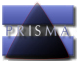 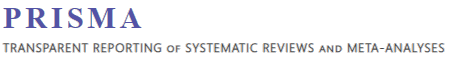 From: Page MJ, McKenzie JE, Bossuyt PM, Boutron I, Hoffmann TC, Mulrow CD, et al. The PRISMA 2020 statement: an updated guideline for reporting systematic reviews. BMJ 2021;372:n71. doi: 10.1136/bmj.n71Table S2 MEDLINE search strategyTable S3 EMBASE search strategyTable S4 PubMed search strategyTable S5 CNKI search strategyTable S6 Wanfang search strategyTable S7 Wanfang Med Online search strategyTable S8 SinoMed search strategyTable S9 CQVIP search strategyTable S10 Risk of bias, randomized controlled trials (RoB2)Table S11 Risk of bias, observational studies (ROBINS-I)Table S12: Characteristics of included studies and patientsAbbreviations: MPS methylprednisolone, EQV equivalent, IQR interquartile range, RC retrospective cohort, SOC standard of care, LPV/r lopinavir-ritonavir combination therapy, IFN interferon, DXM dexamethasone, IMV invasive mechanical ventilation, NIMV non-invasive mechanical ventilation, TCZ tocilizumab, HCQ hydroxychloroquine, AZM azithromycin, ARDS acute respiratory distress syndrome, HCT hydrocortisone, ARB arbidol, LMWH low-molecular-weight heparin, CQ chloroquine, MV mechanical ventilation, ECMO extracorporeal membrane oxygenation, PRED prednisone, PRDL prednisolone.Cells with “-“ indicates no applicable or available data.* indicates treatment arms that were not included in the systematic review.All numerical data is presented as mean (SD) or median (IQR), unless otherwise specified.a Data presented without variance indicates planned durations.Figure S1 Funnel plot, time to negative test conversionFigure S2 Forest plot for subgroup analysis by study design, time to negative test conversion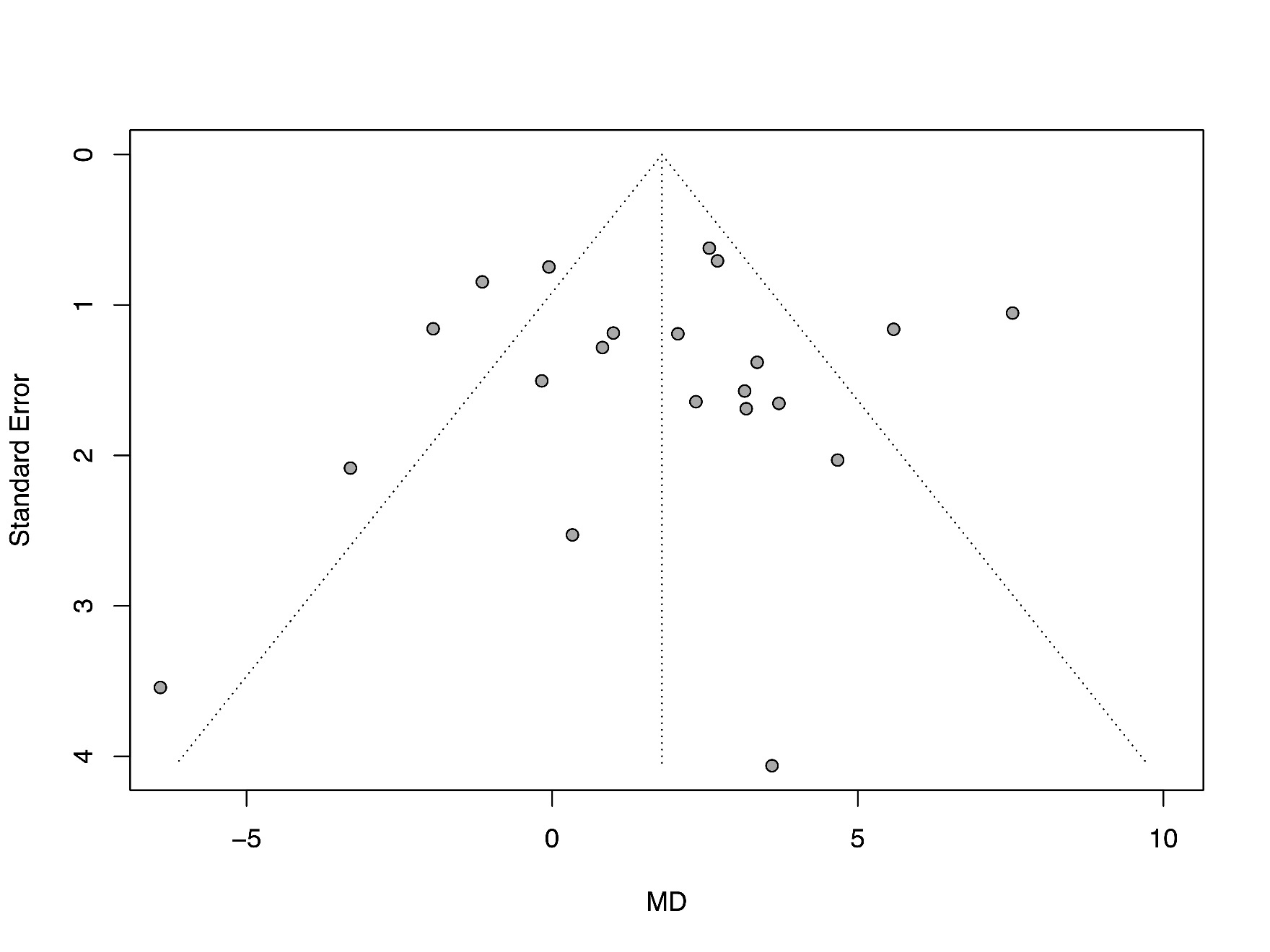 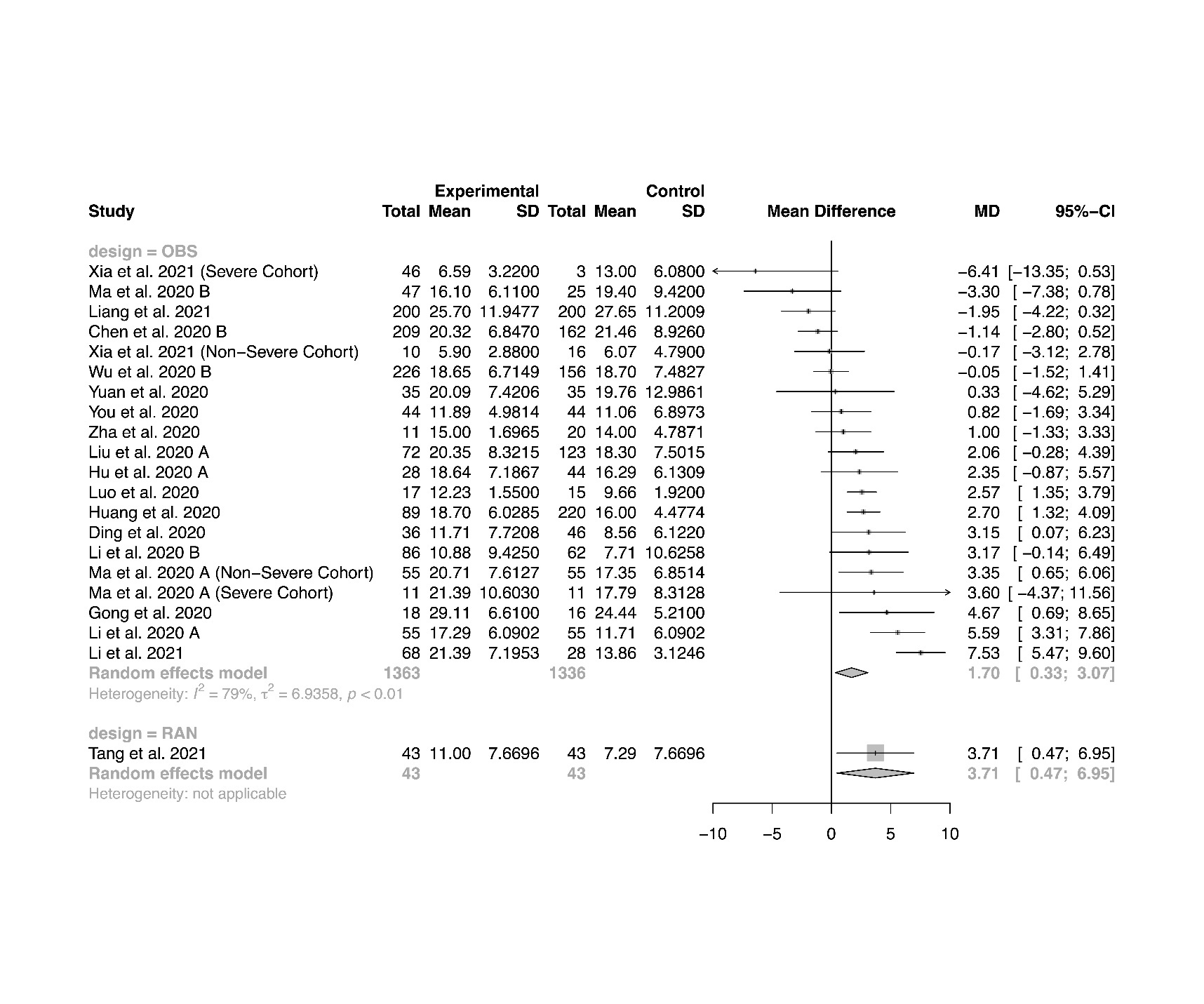 Figure S3 Forest plot for subgroup analysis by risk of bias, time to negative test conversion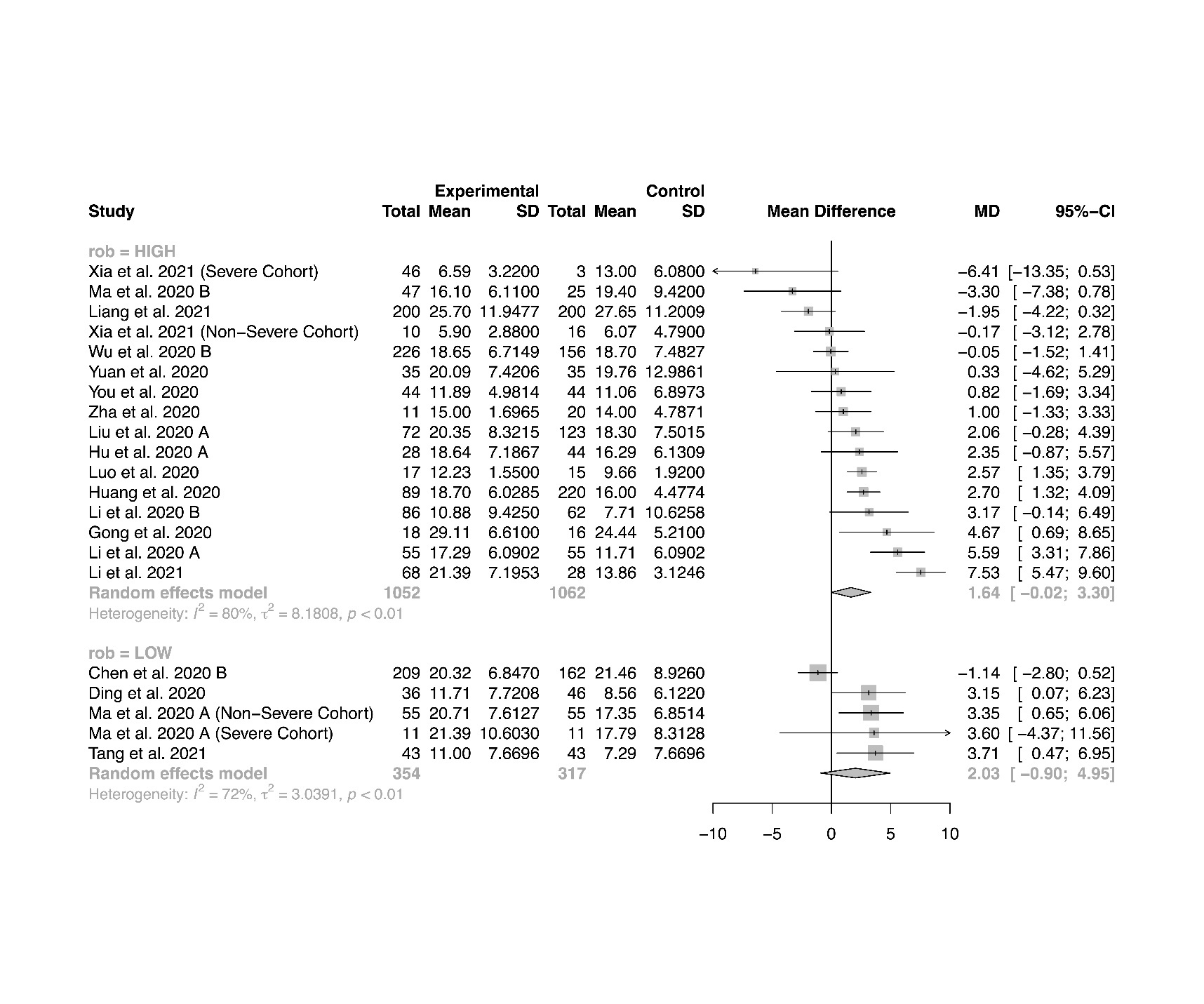 Figure S4 Forest plot for subgroup analysis by corticosteroid regimen, time to negative test conversion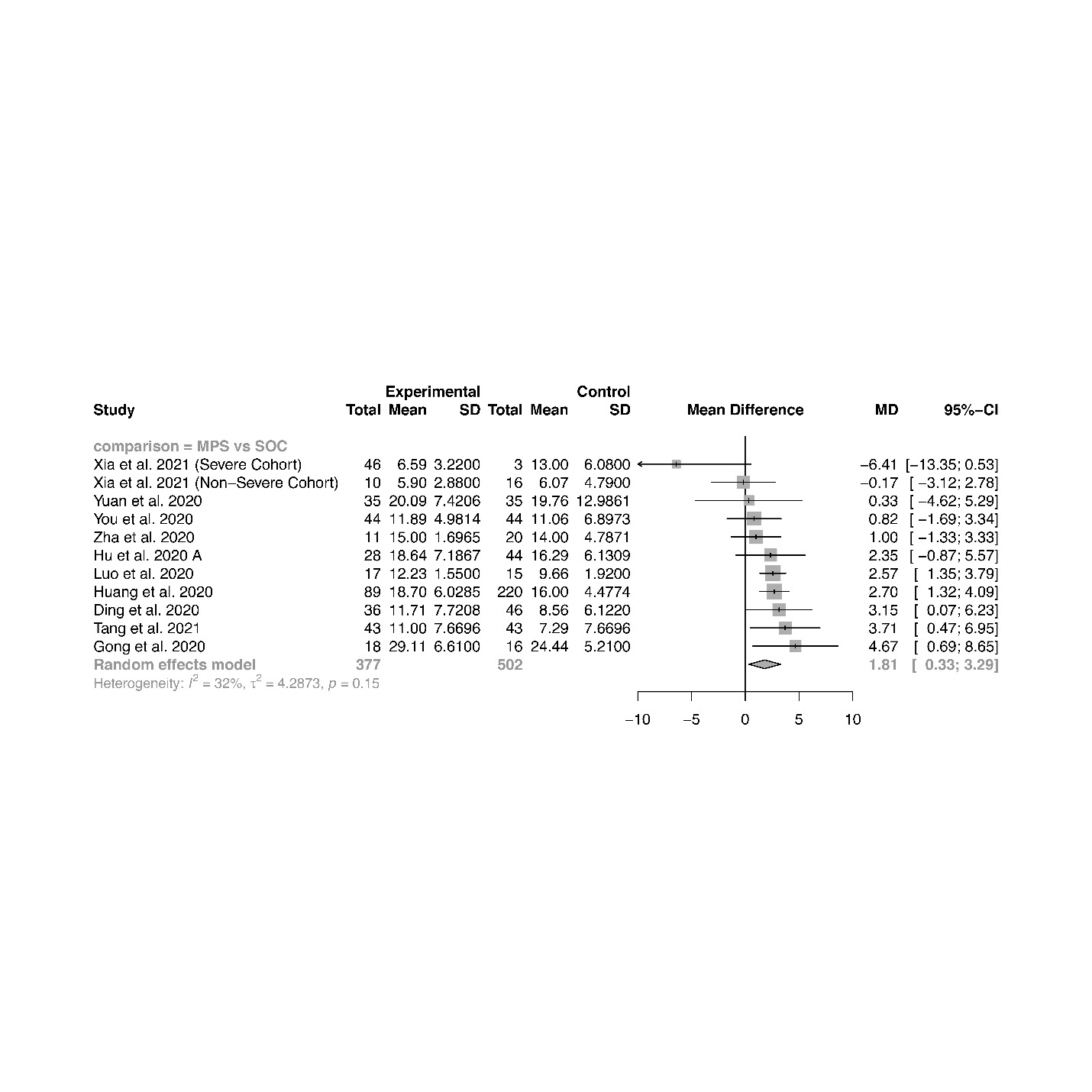 Figure S5 Forest plot for subgroup analysis by corticosteroid dose, time to negative test conversion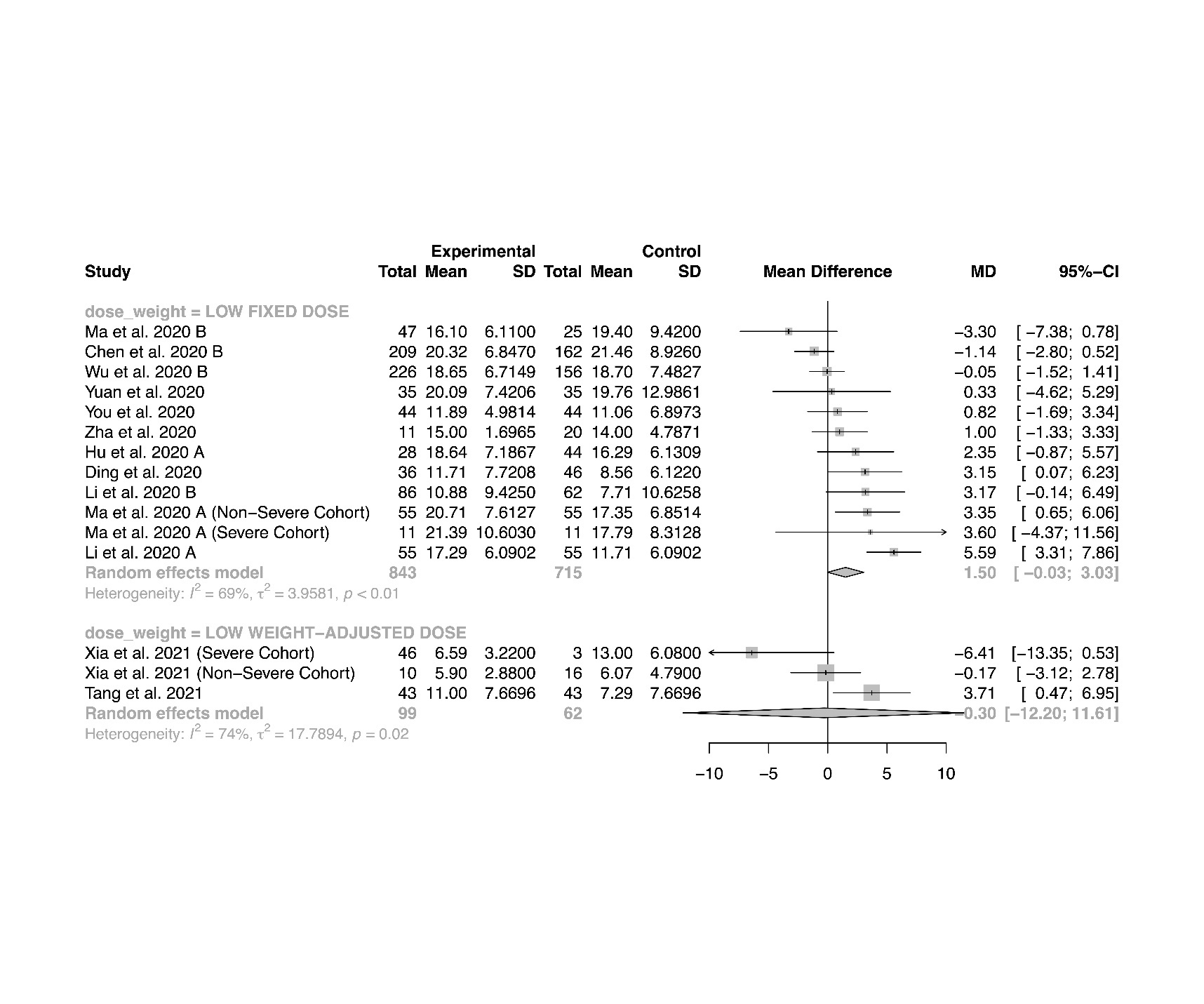 Figure S6 Forest plot for subgroup analysis by time to administration, time to negative test conversion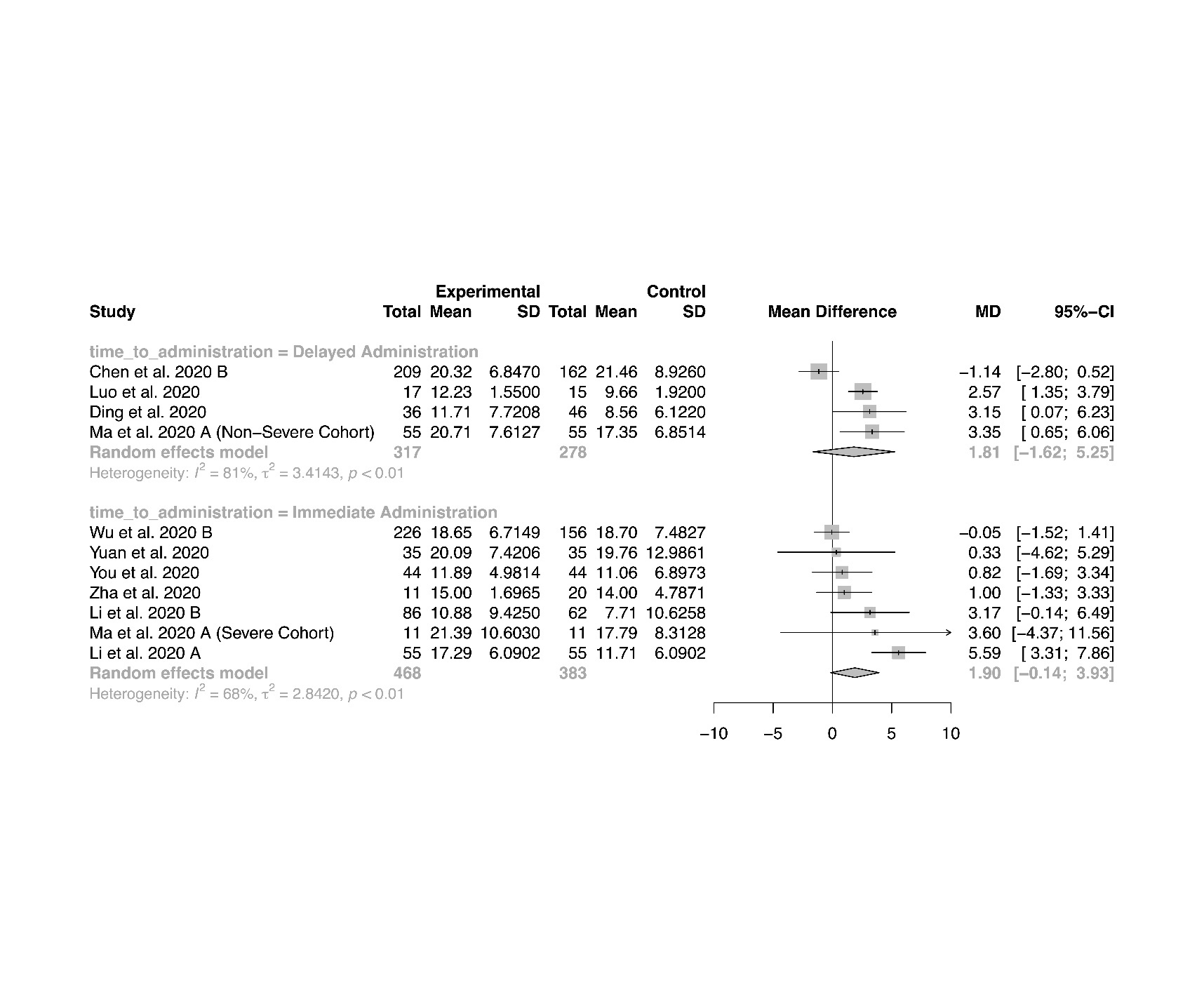 Figure S7 Meta-regression for proportion of severe patients, time to negative test conversion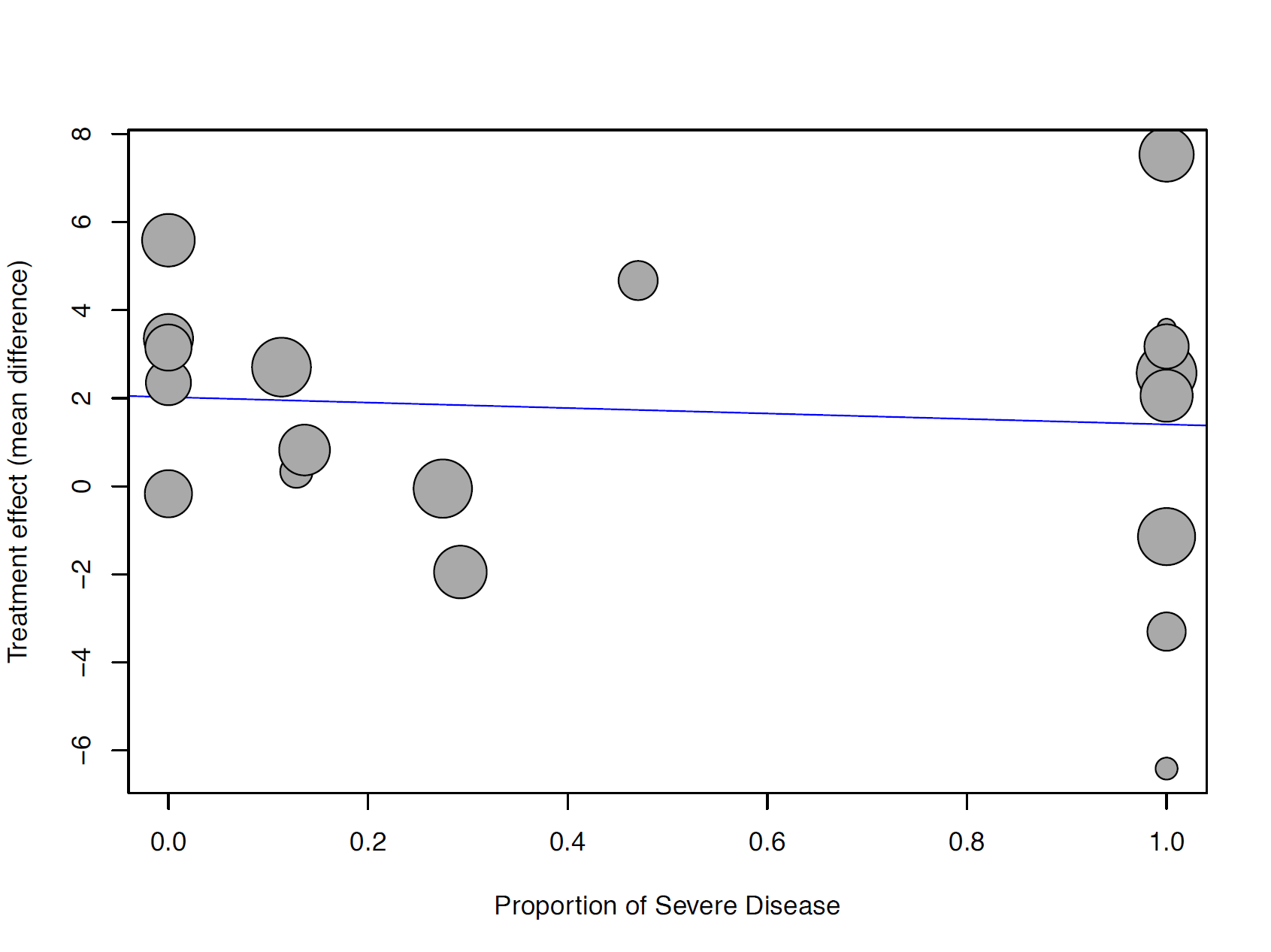 Figure S8 Meta-regression for baseline mean SOFA score, time to negative test conversion 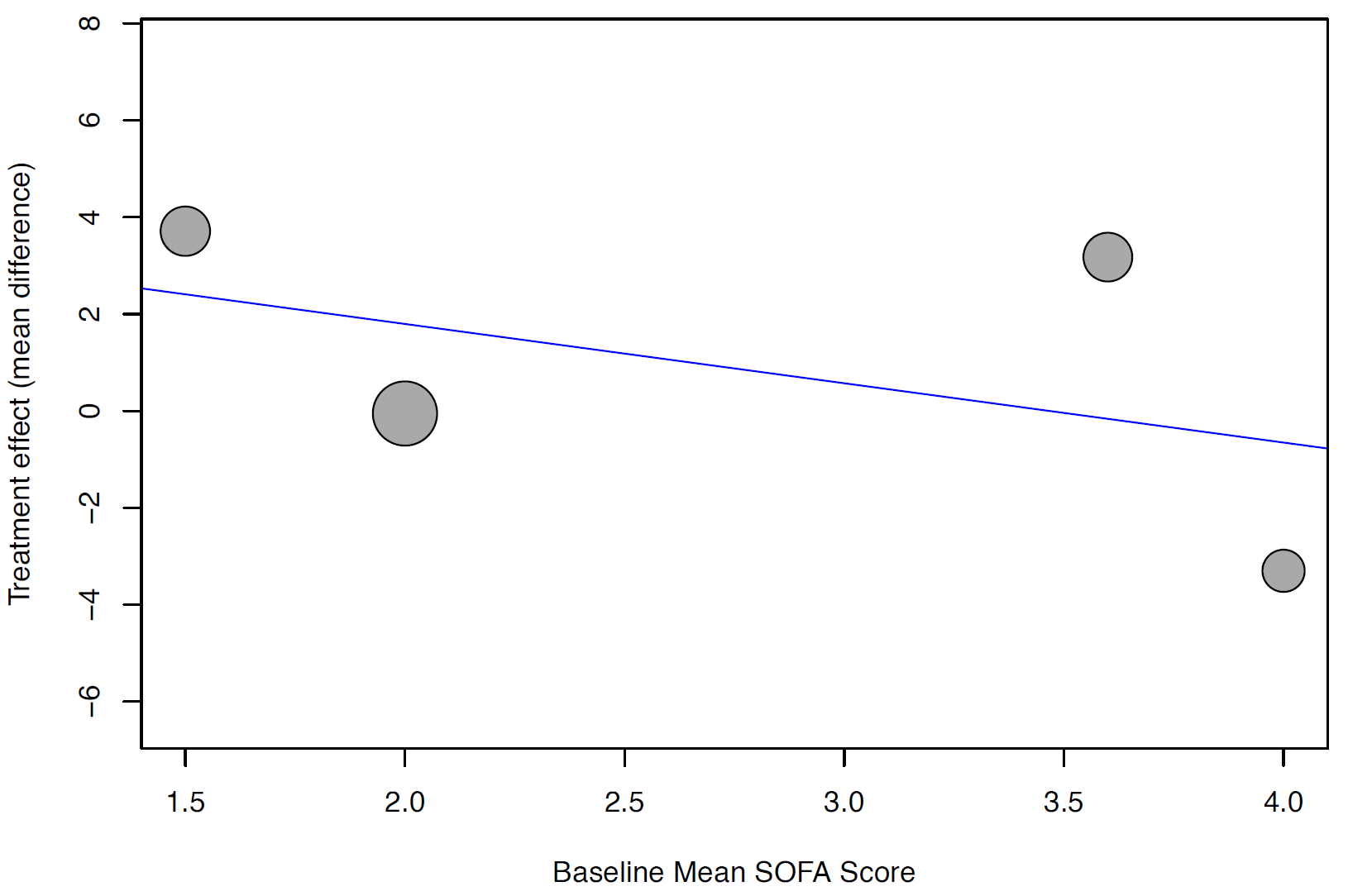 Figure S9 Funnel plot, length of stay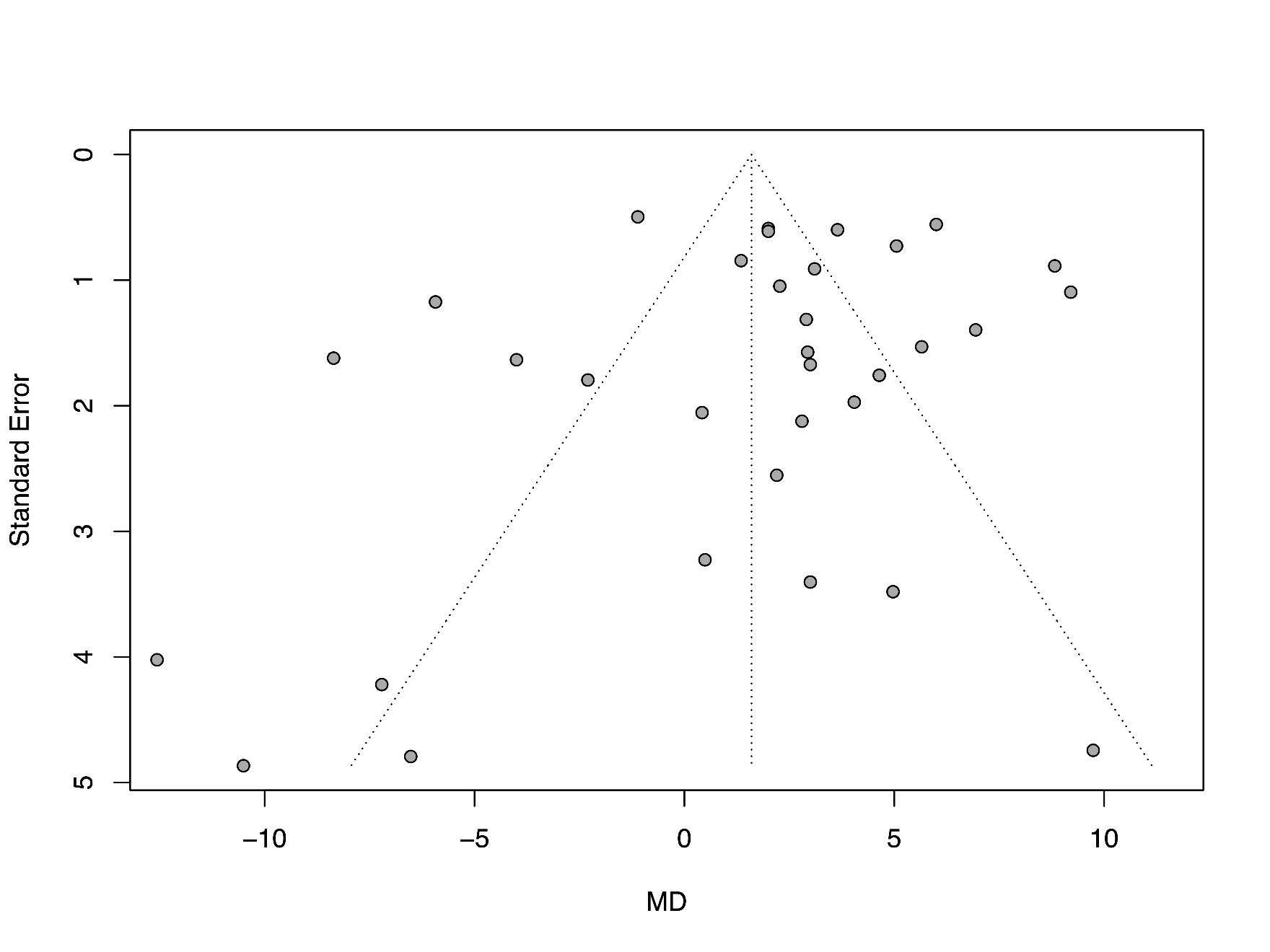 Figure S10 Forest plot for subgroup analysis by study design, length of stay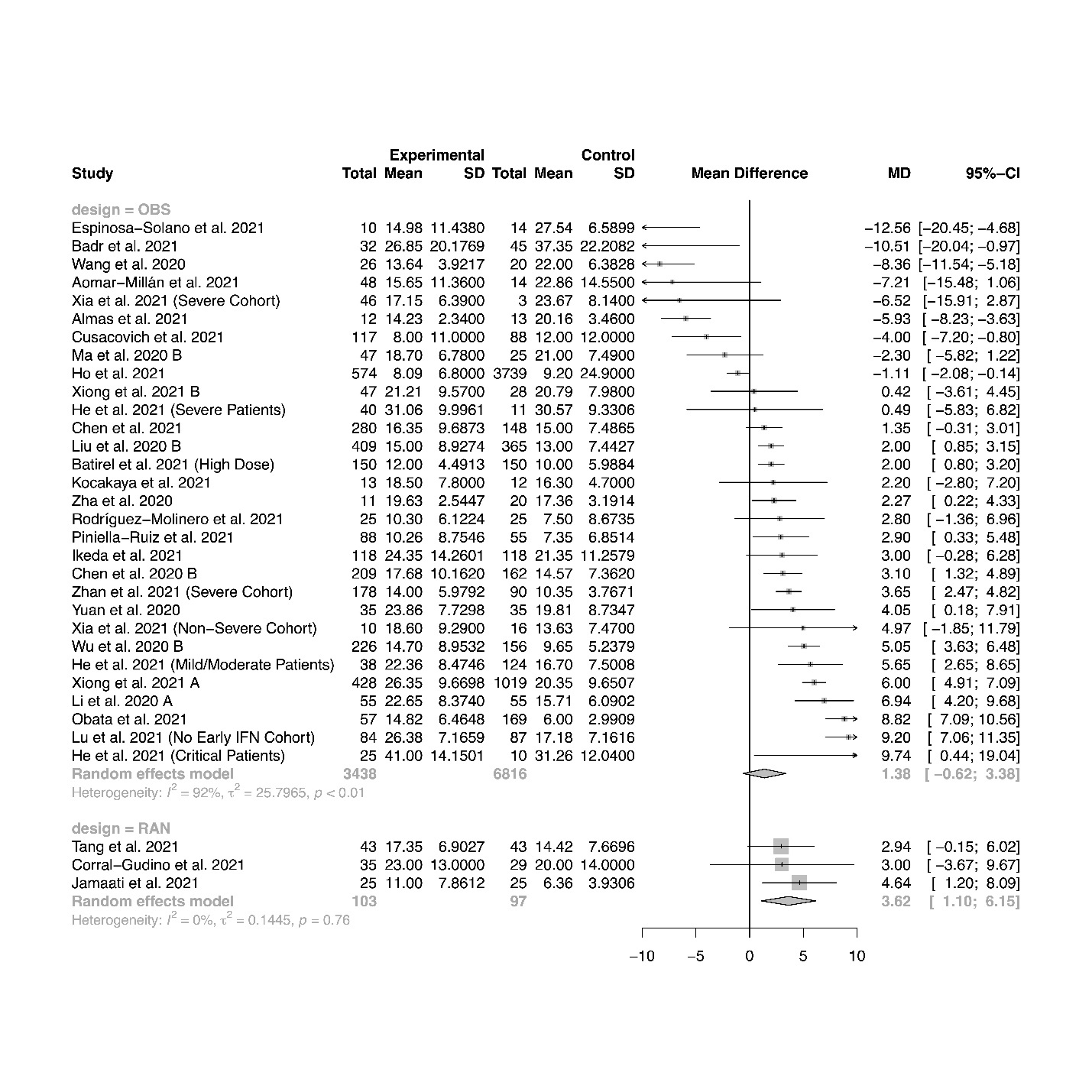 Figure S11 Forest plot for subgroup analysis by risk of bias, length of stay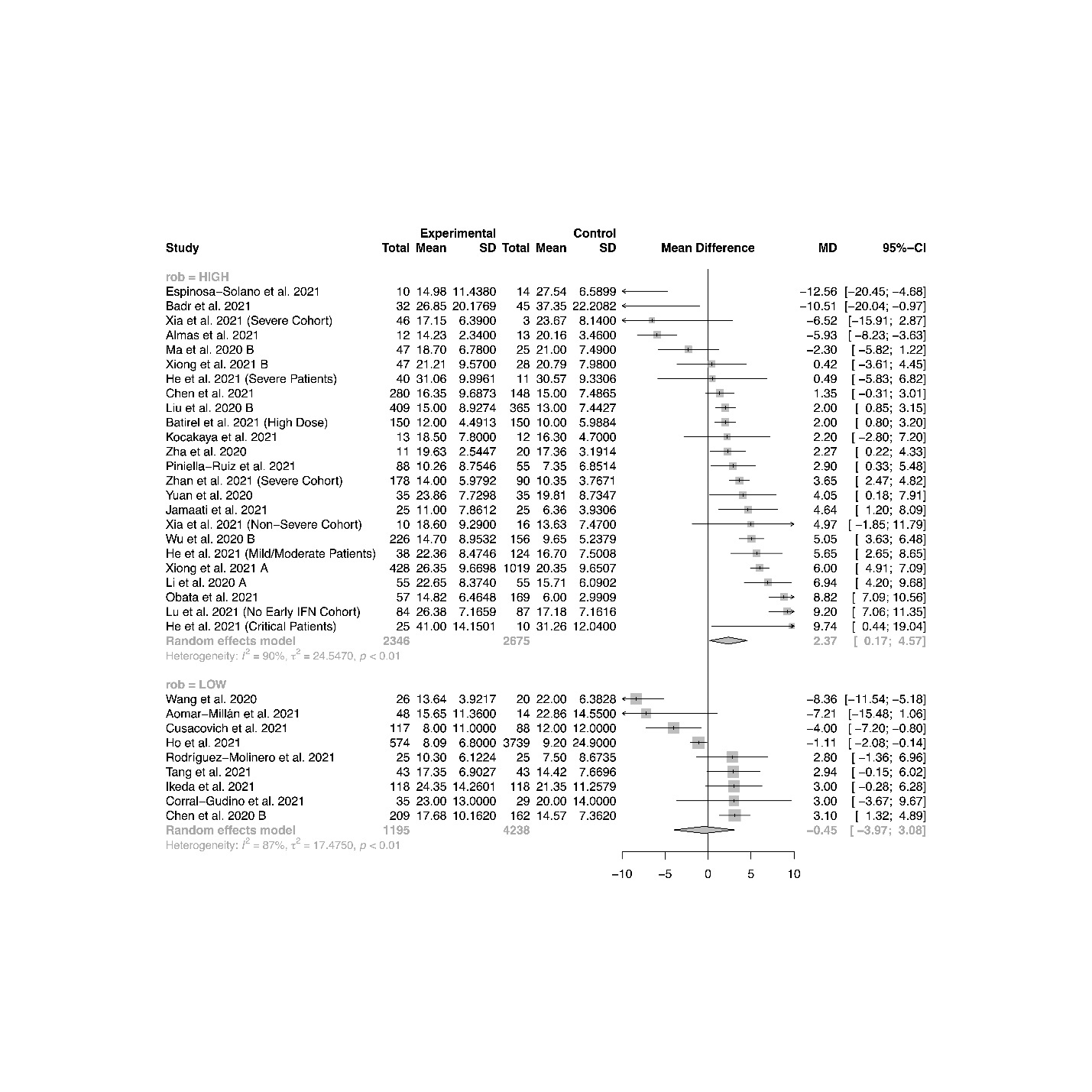 Figure S12 Forest plot for subgroup analysis by corticosteroid regimen, length of stay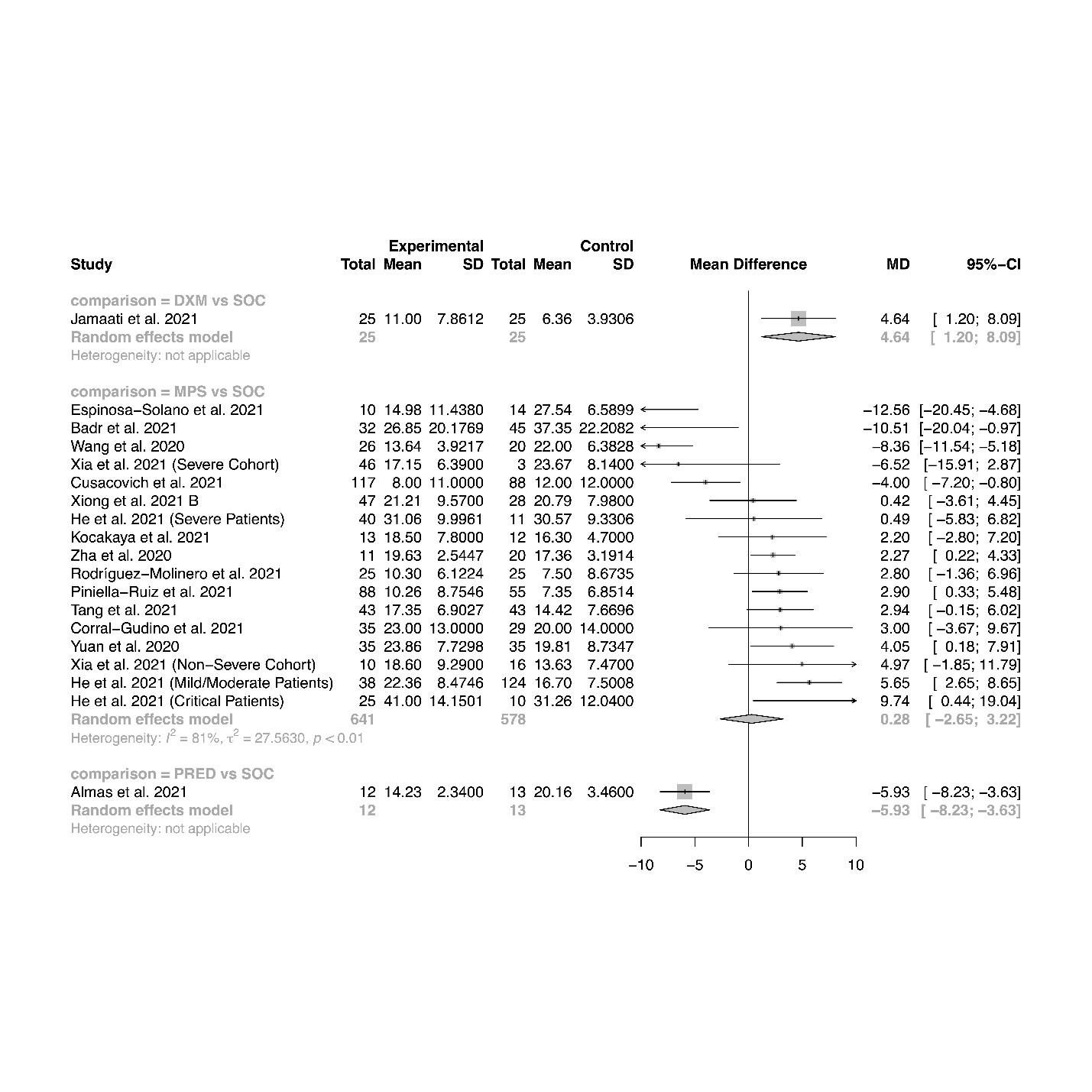 Figure S13 Forest plot for subgroup analysis by corticosteroid dose, length of stay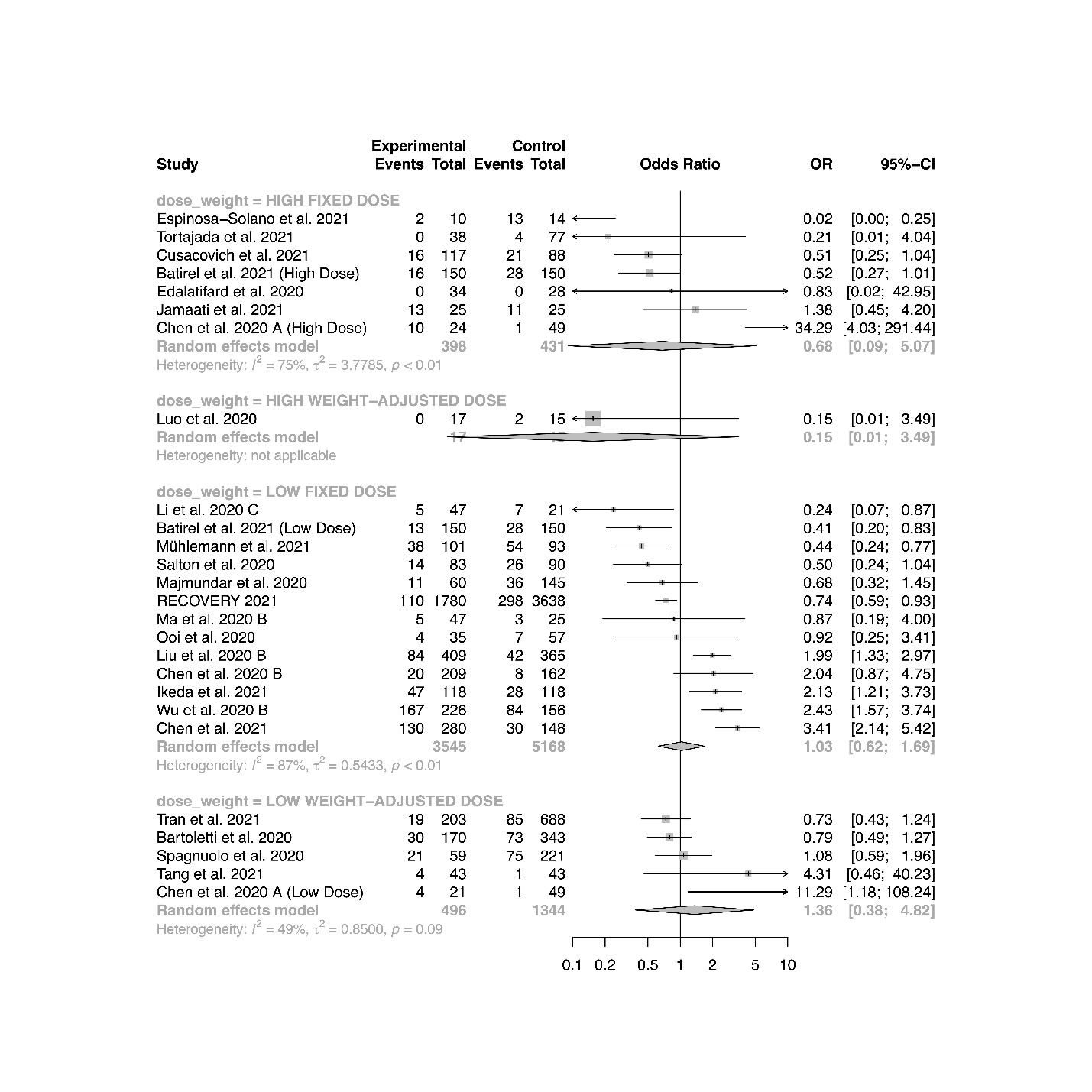 Figure S14 Forest plot for subgroup analysis by time to administration, length of stay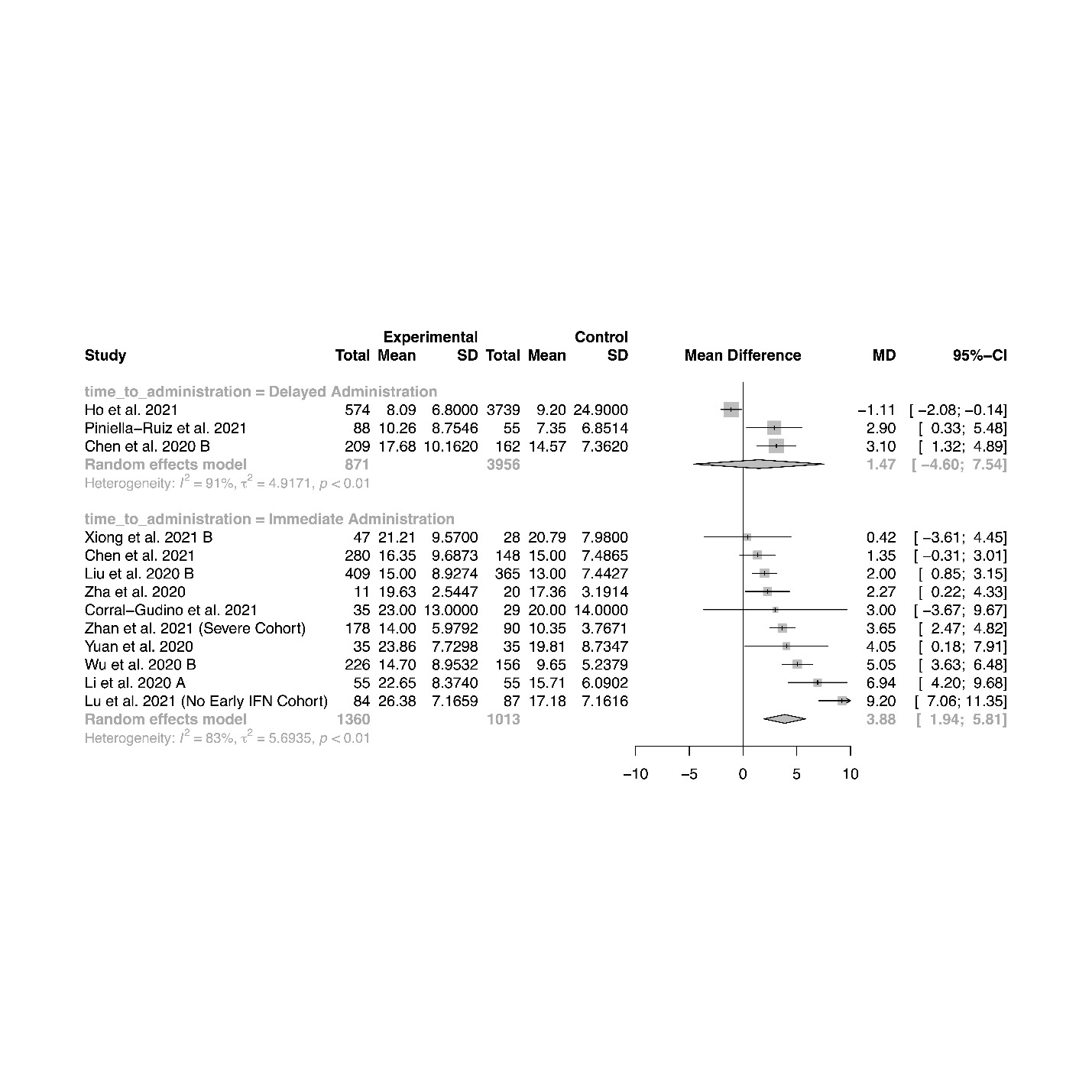 Figure S15 Meta-regression for proportion of severe patients, length of stay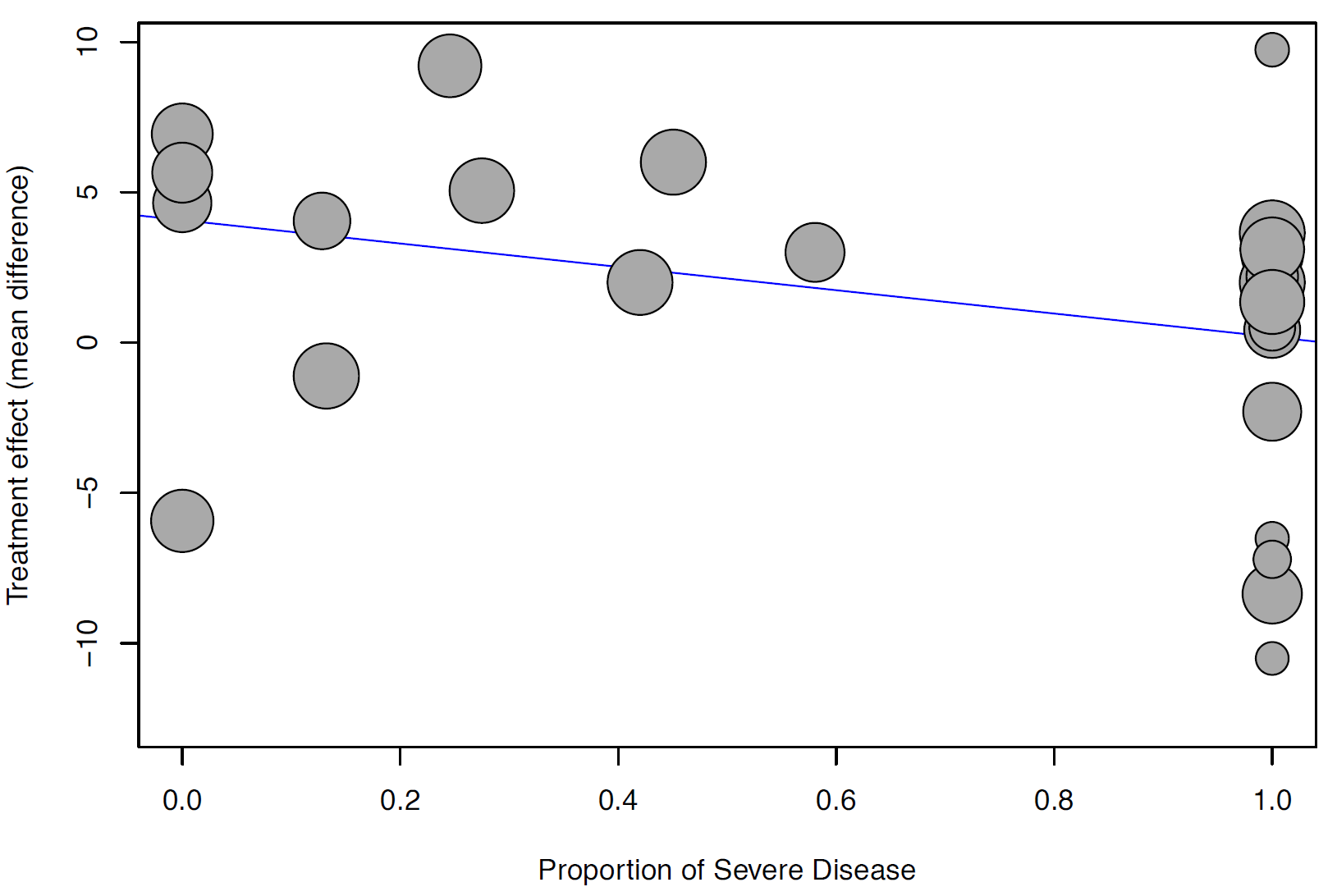 Figure S16 Meta-regression for baseline mean SOFA score, length of stay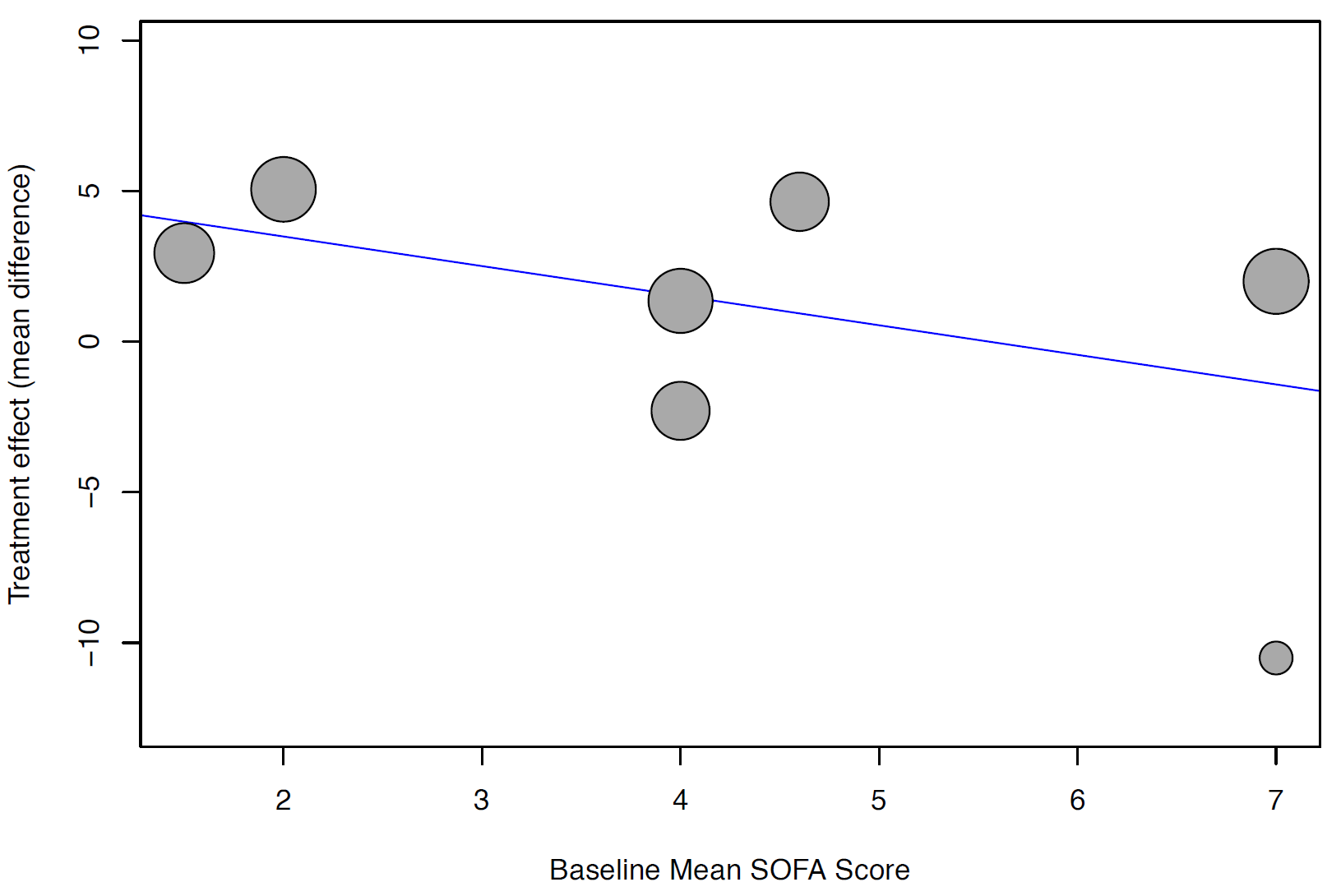 Figure S17 Forest plot for subgroup analysis by study design, ICU length of stay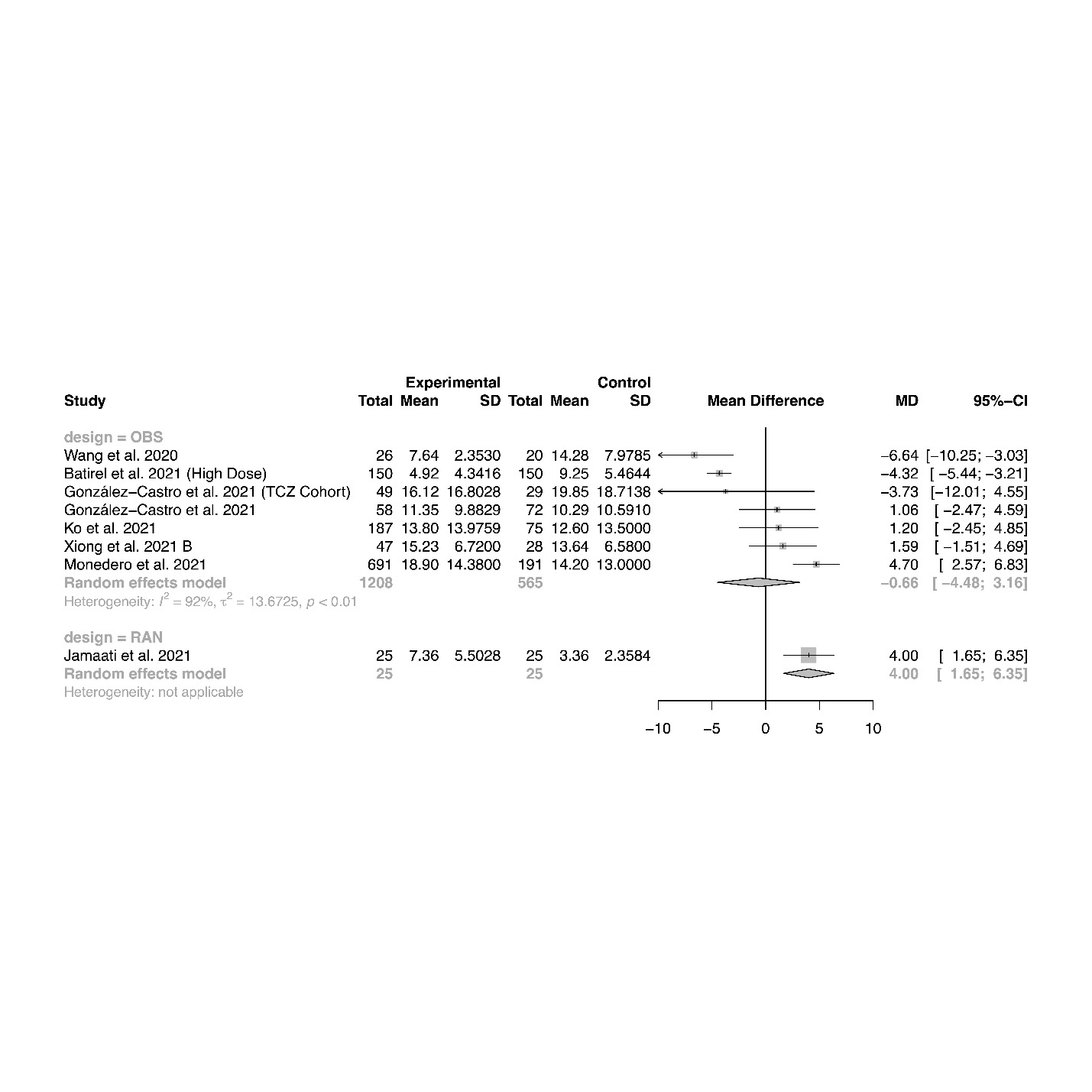 Figure S18 Forest plot for subgroup analysis by risk of bias, ICU length of stay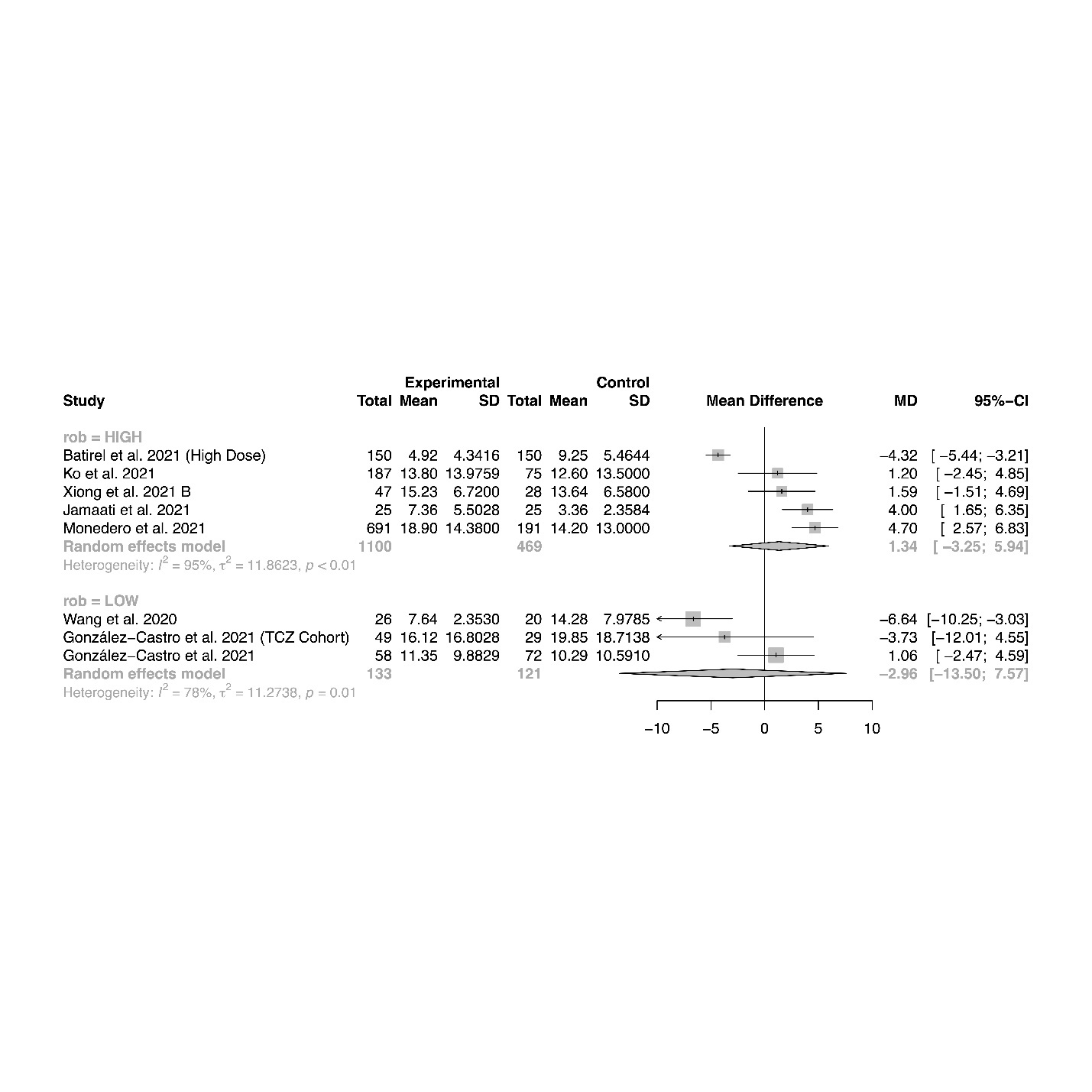 Figure S19 Forest plot for subgroup analysis by corticosteroid regimen, ICU length of stay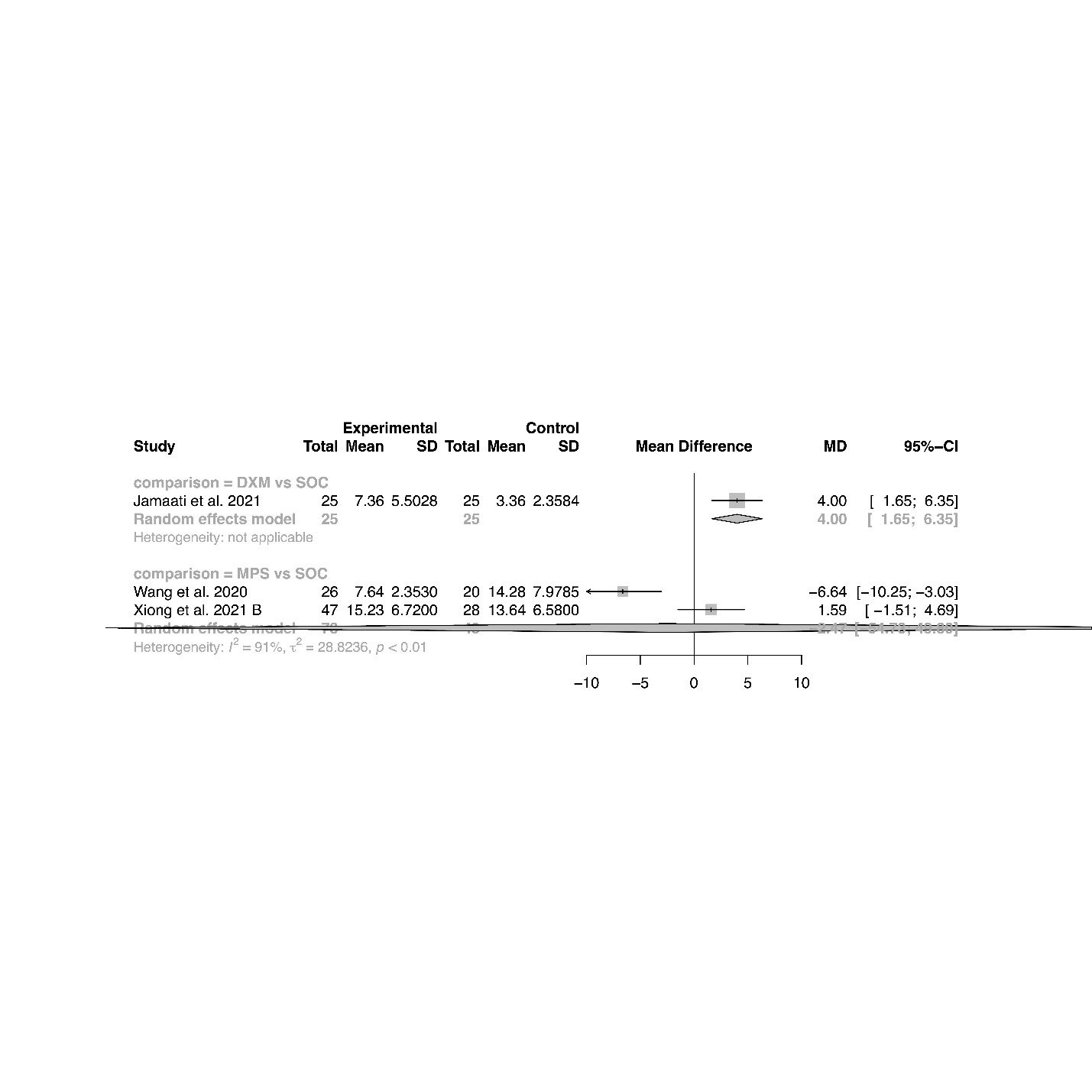 Figure S20 Forest plot for subgroup analysis by corticosteroid dose, ICU length of stay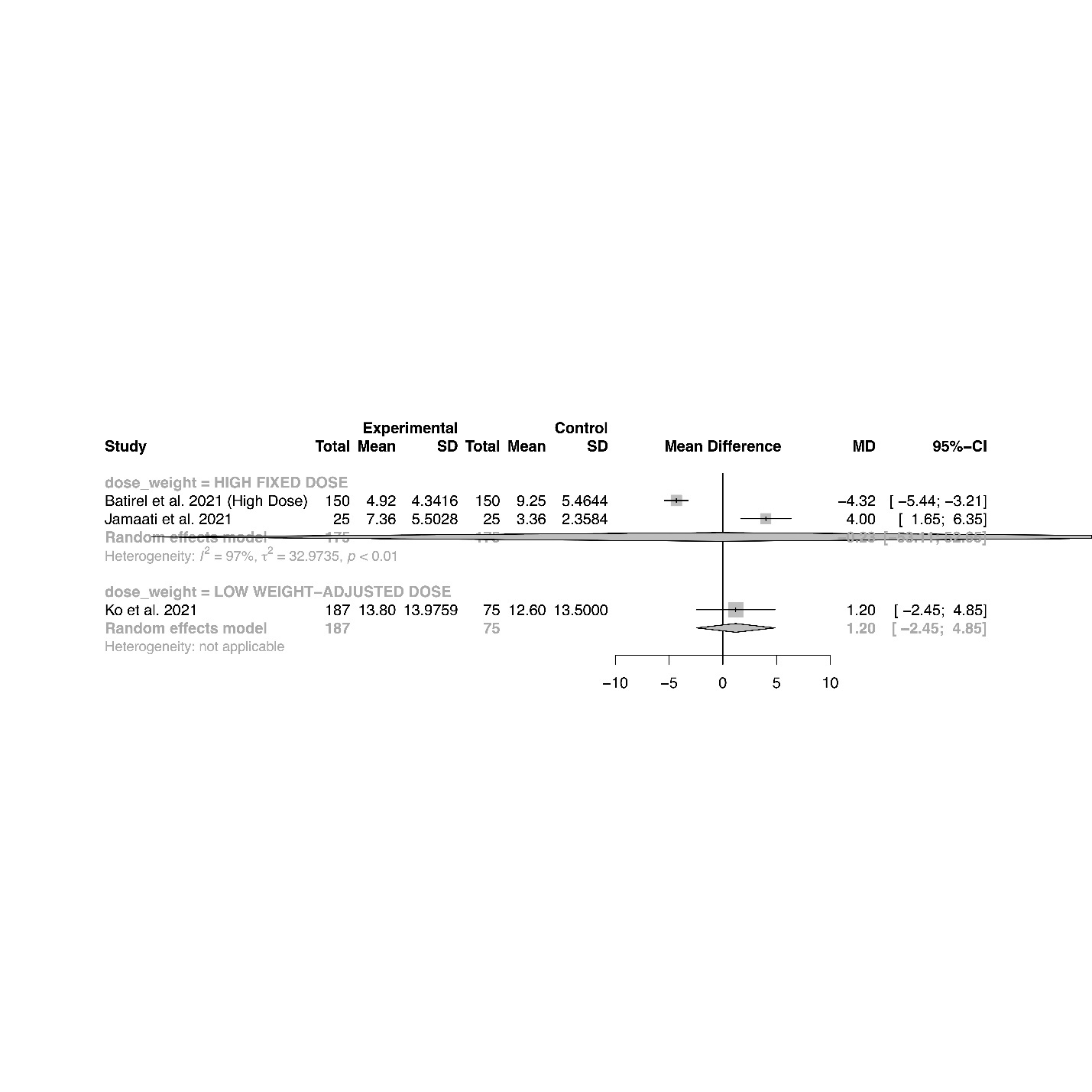 Figure S21 Forest plot for subgroup analysis by time to administration, ICU length of stay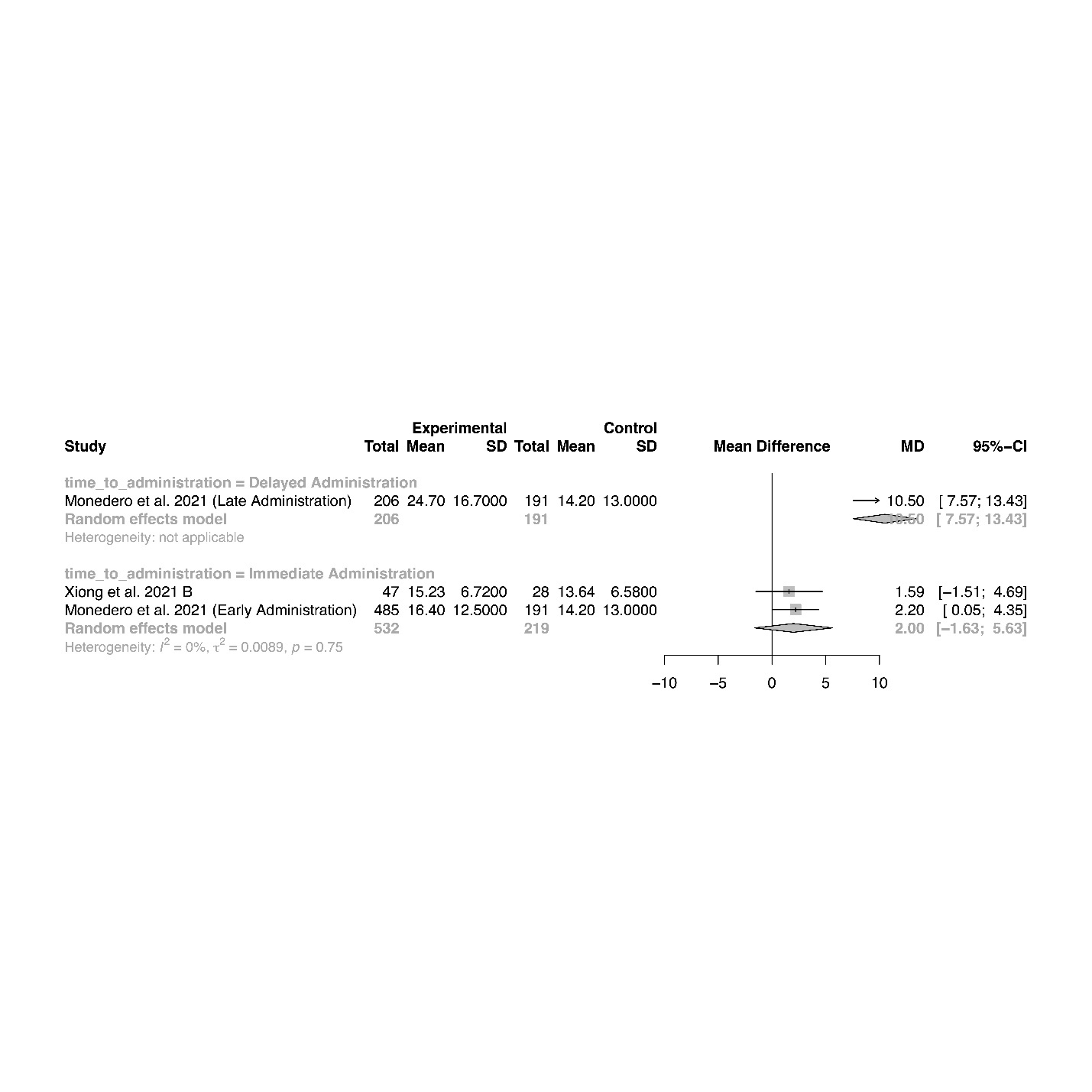 Figure S22 Meta-regression for proportion of severe patients, ICU length of stay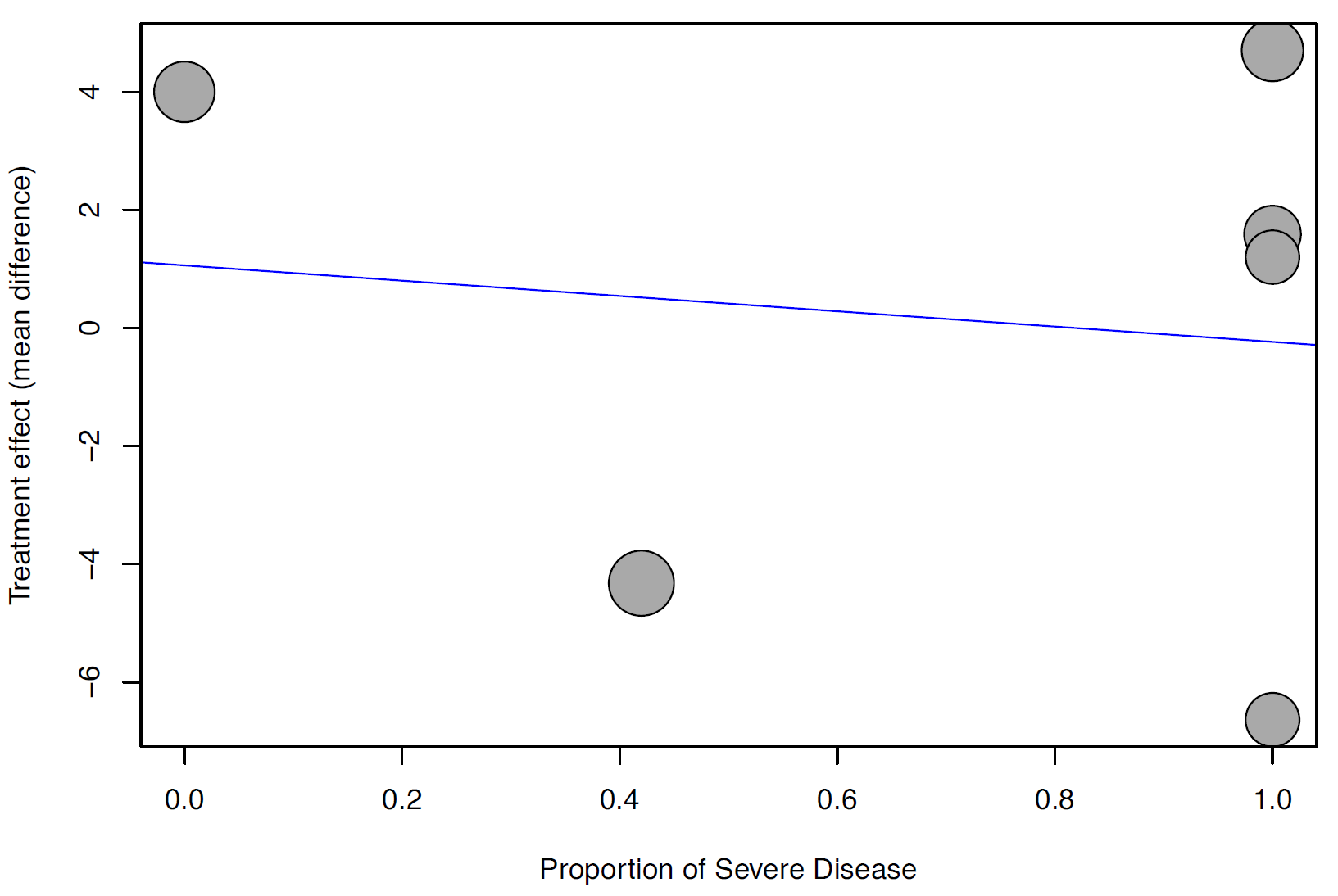 Figure S23 Meta-regression for baseline mean SOFA score, ICU length of stay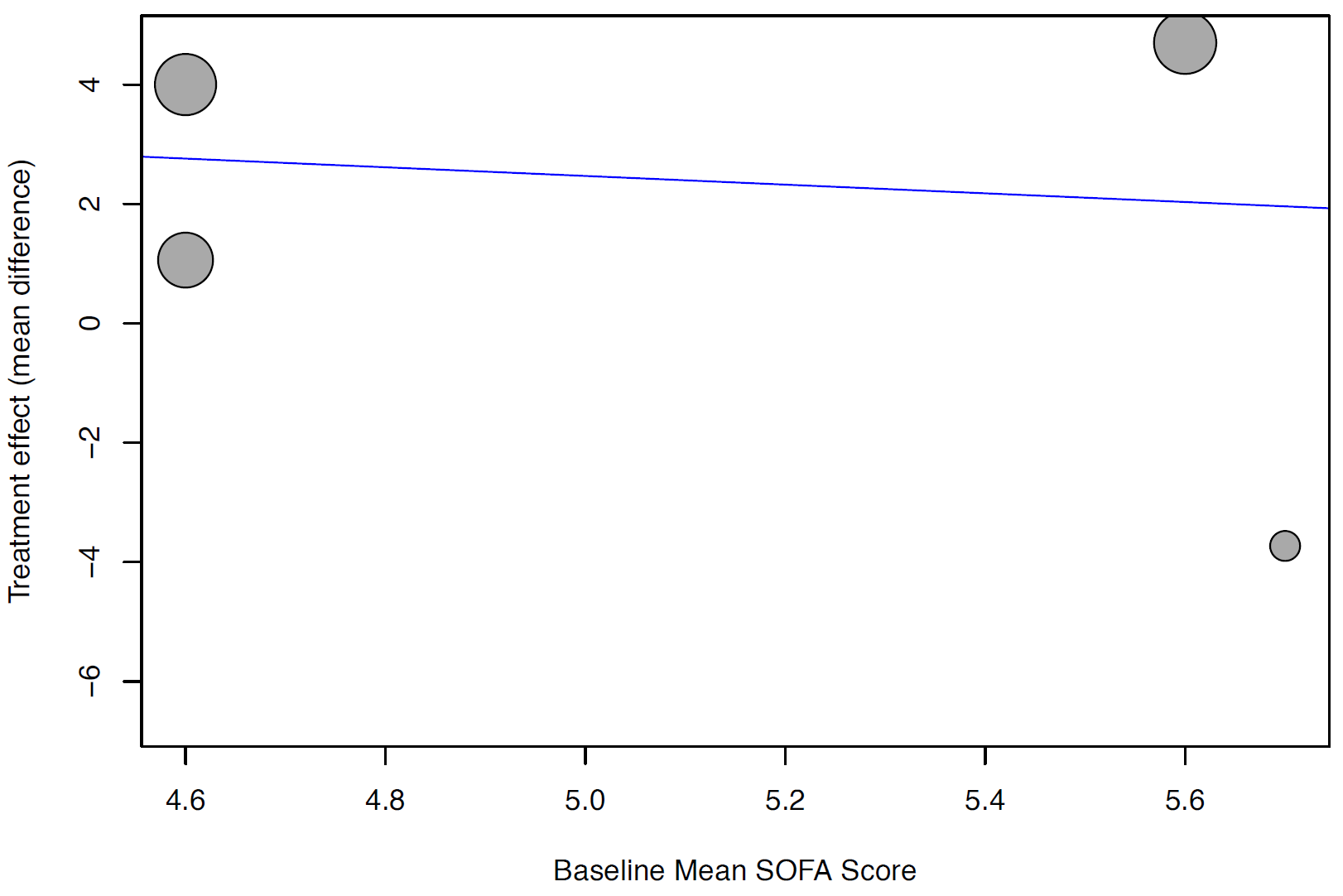 Figure S24 Funnel plot, incidence of ICU admission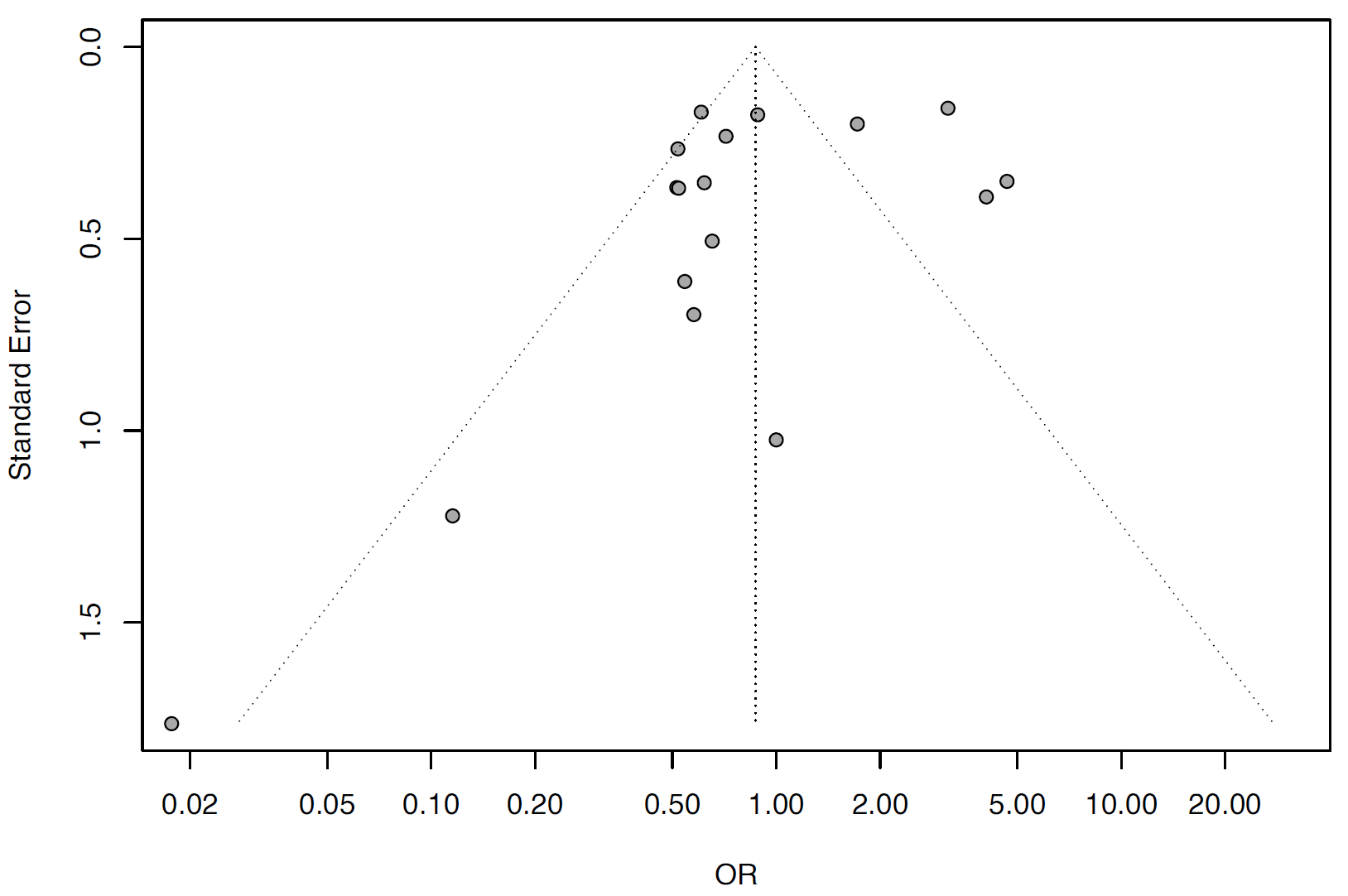 Figure S25 Forest plot for subgroup analysis by study design, incidence of ICU admission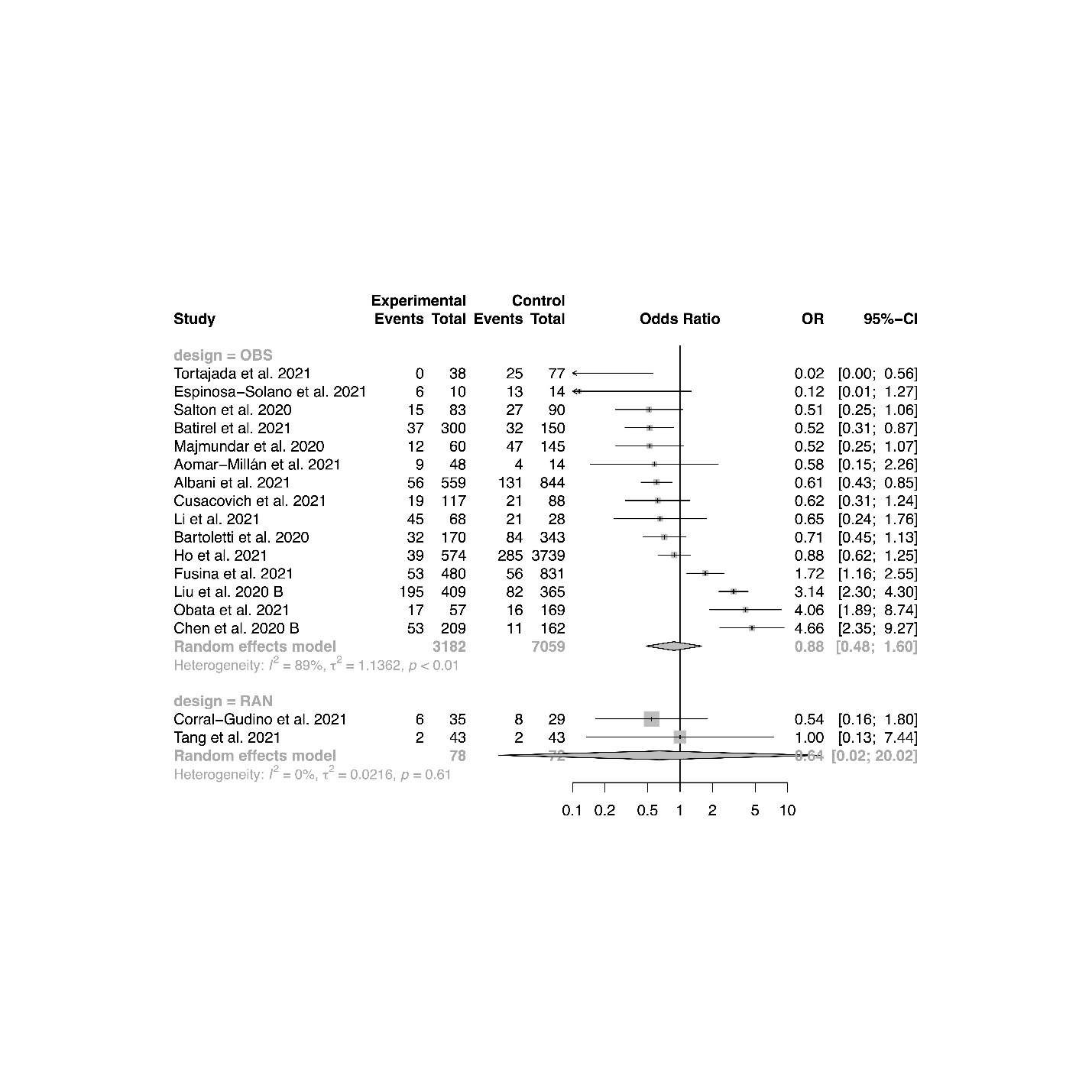 Figure S26 Forest plot for subgroup analysis by risk of bias, incidence of ICU admission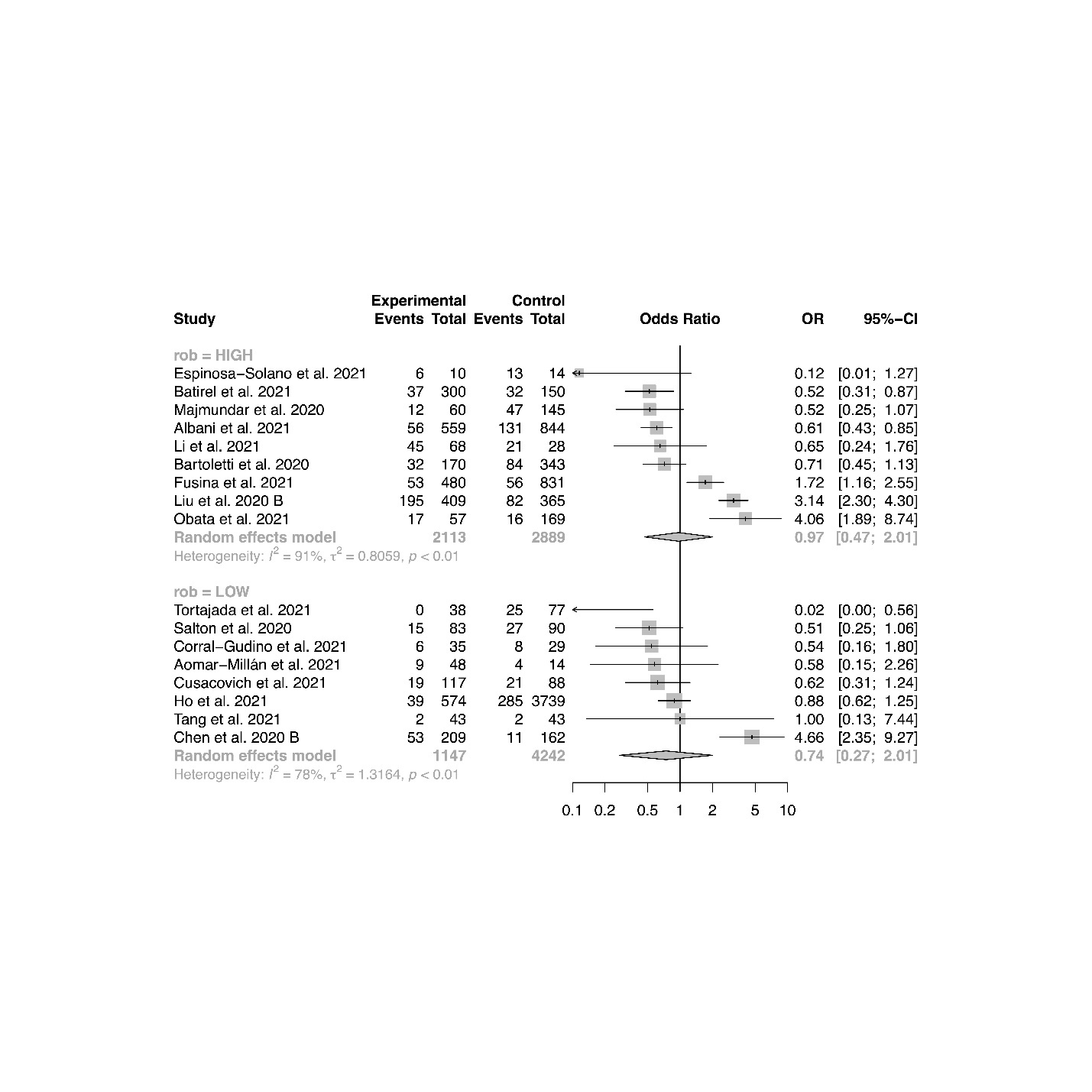 Figure S27 Forest plot for subgroup analysis by corticosteroid regimen, incidence of ICU admission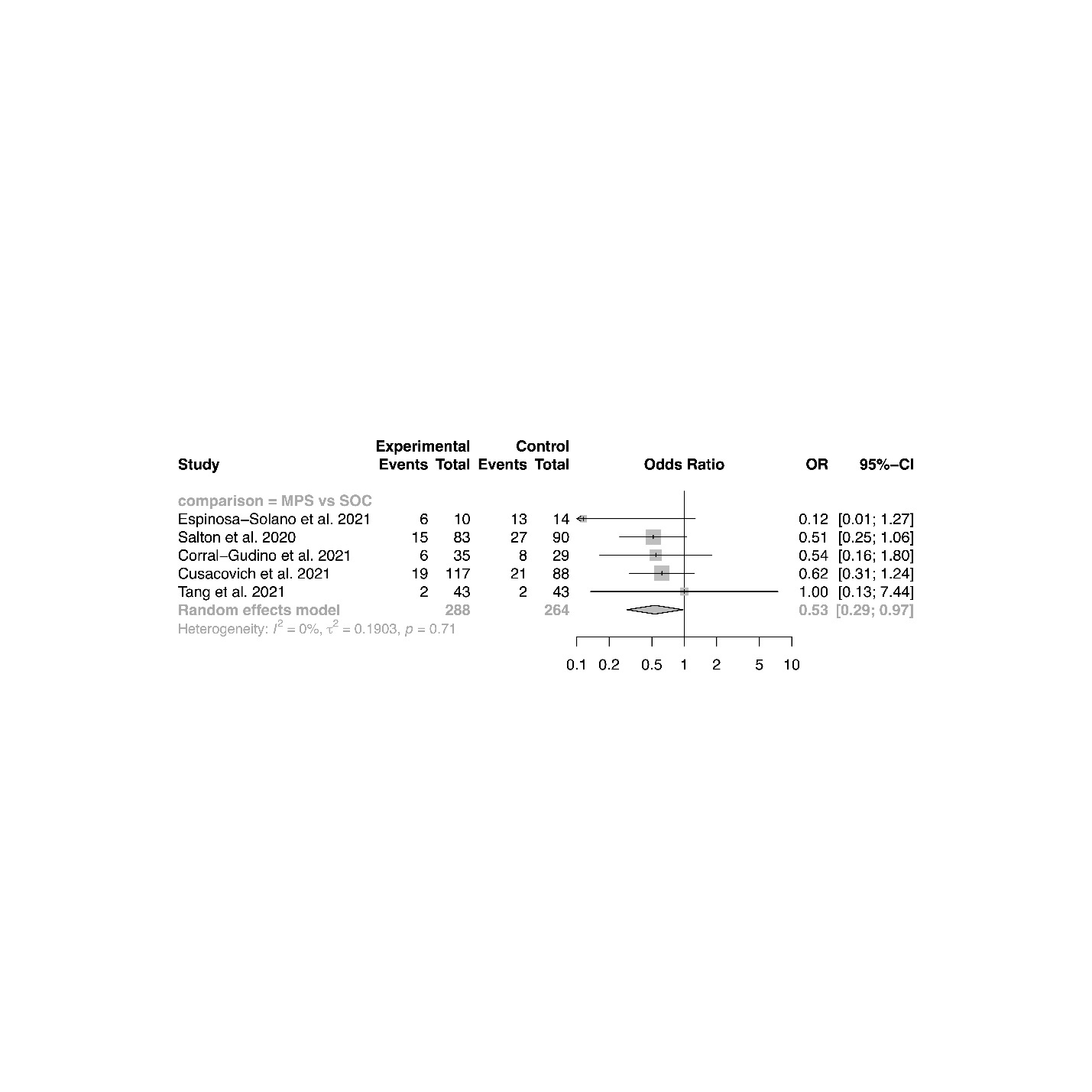 Figure S28 Forest plot for subgroup analysis by corticosteroid dose, incidence of ICU admission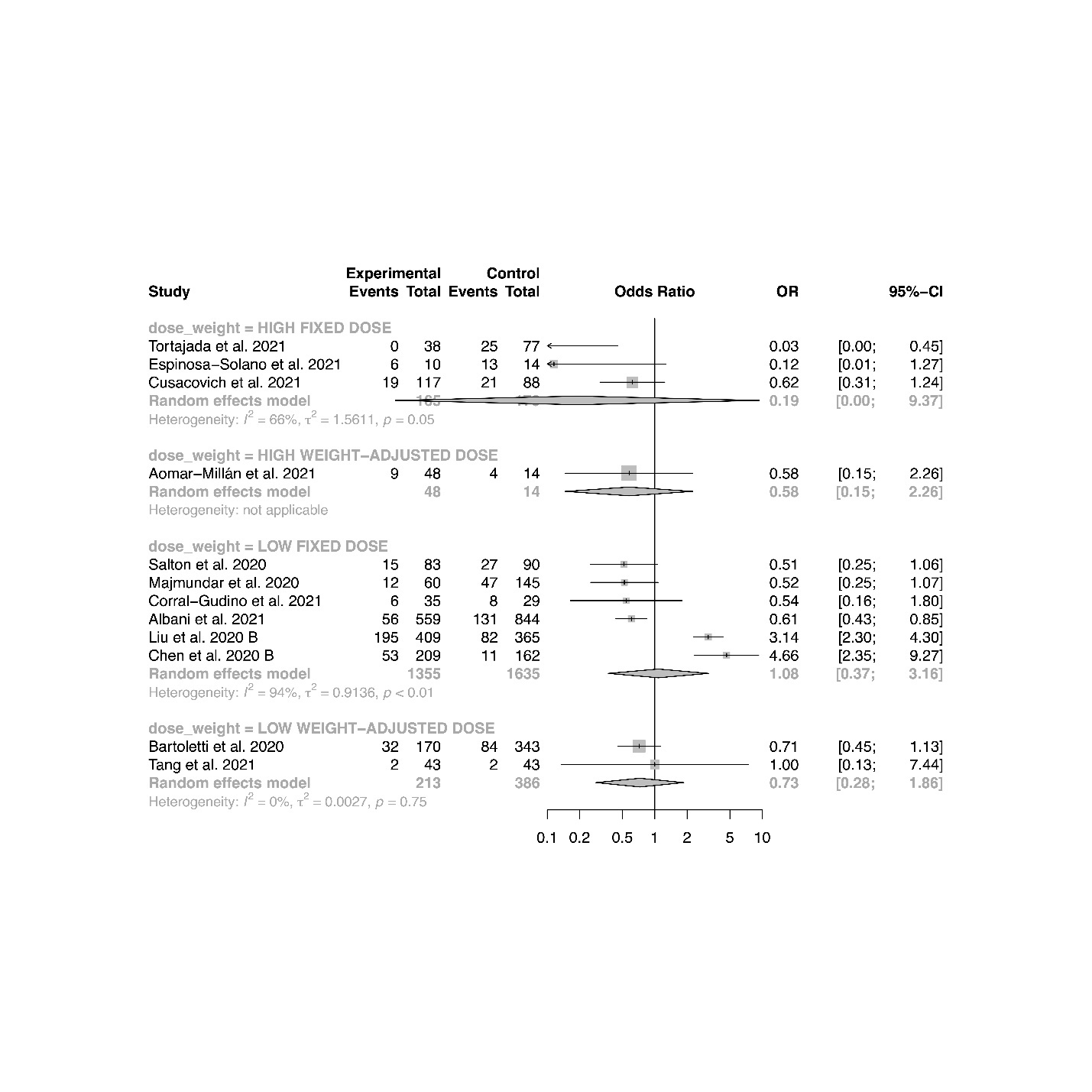 Figure S29 Forest plot for subgroup analysis by time to administration, incidence of ICU admission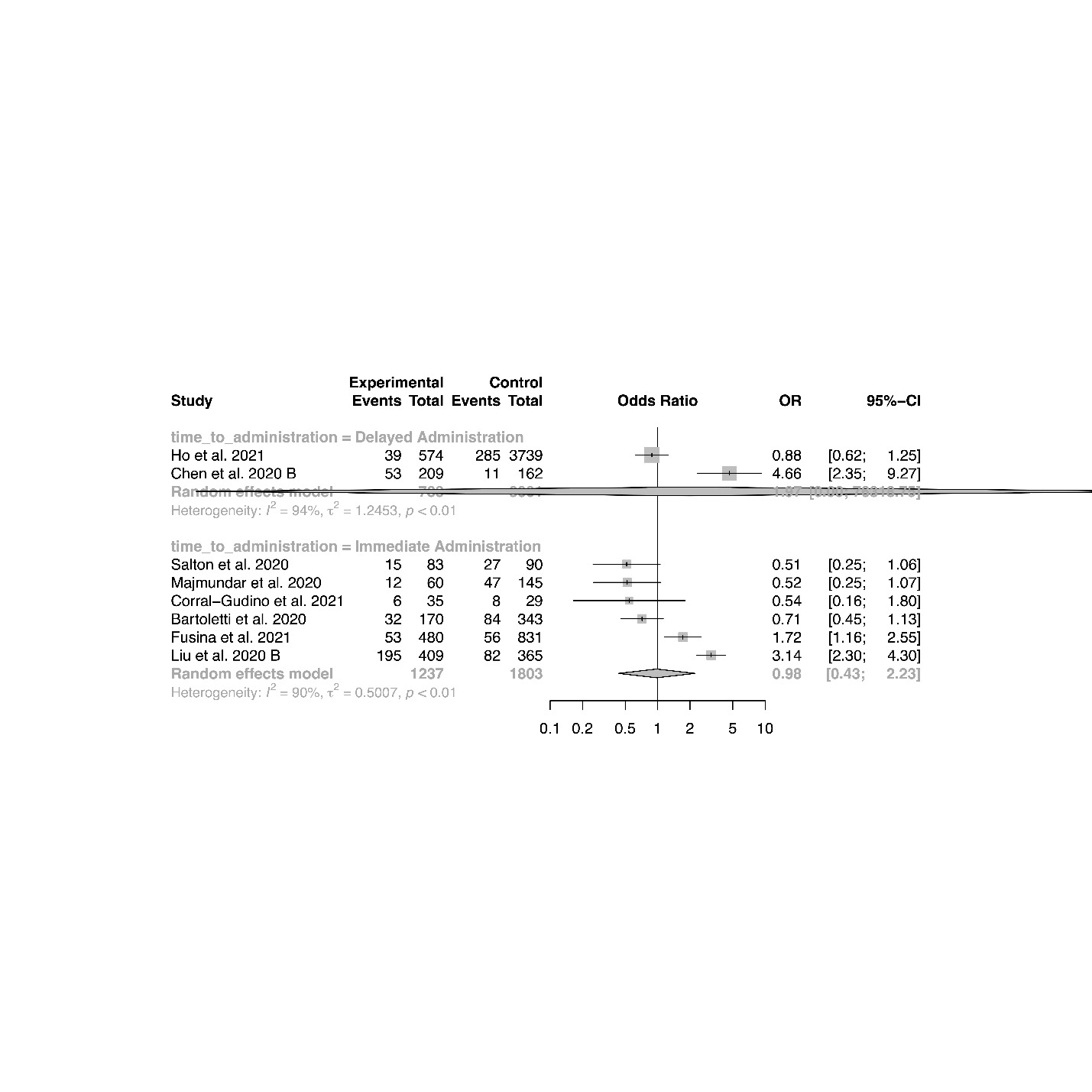 Figure S30 Meta-regression for proportion of severe patients, incidence of ICU admission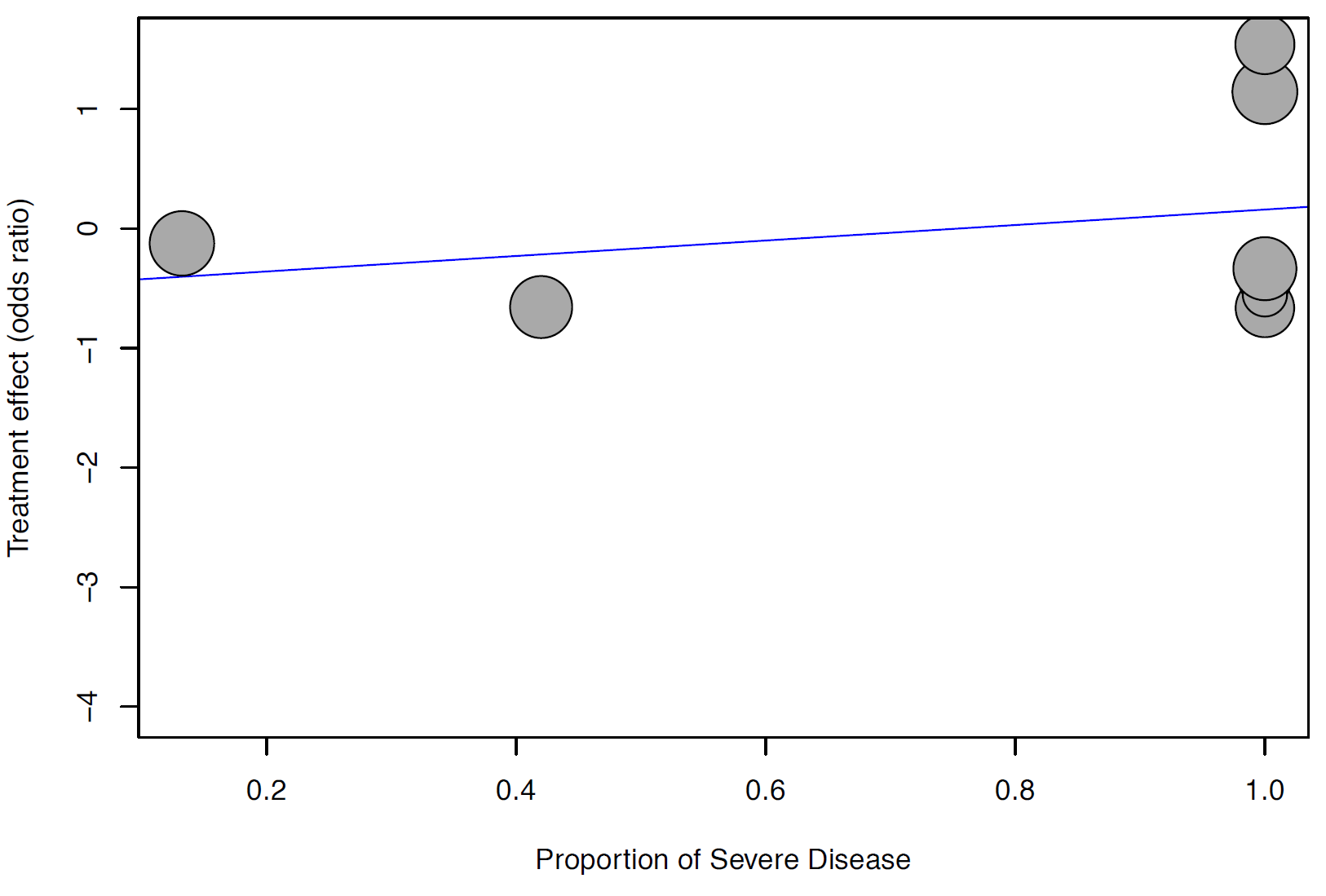 Figure S31 Meta-regression for baseline mean SOFA score, incidence of ICU admission 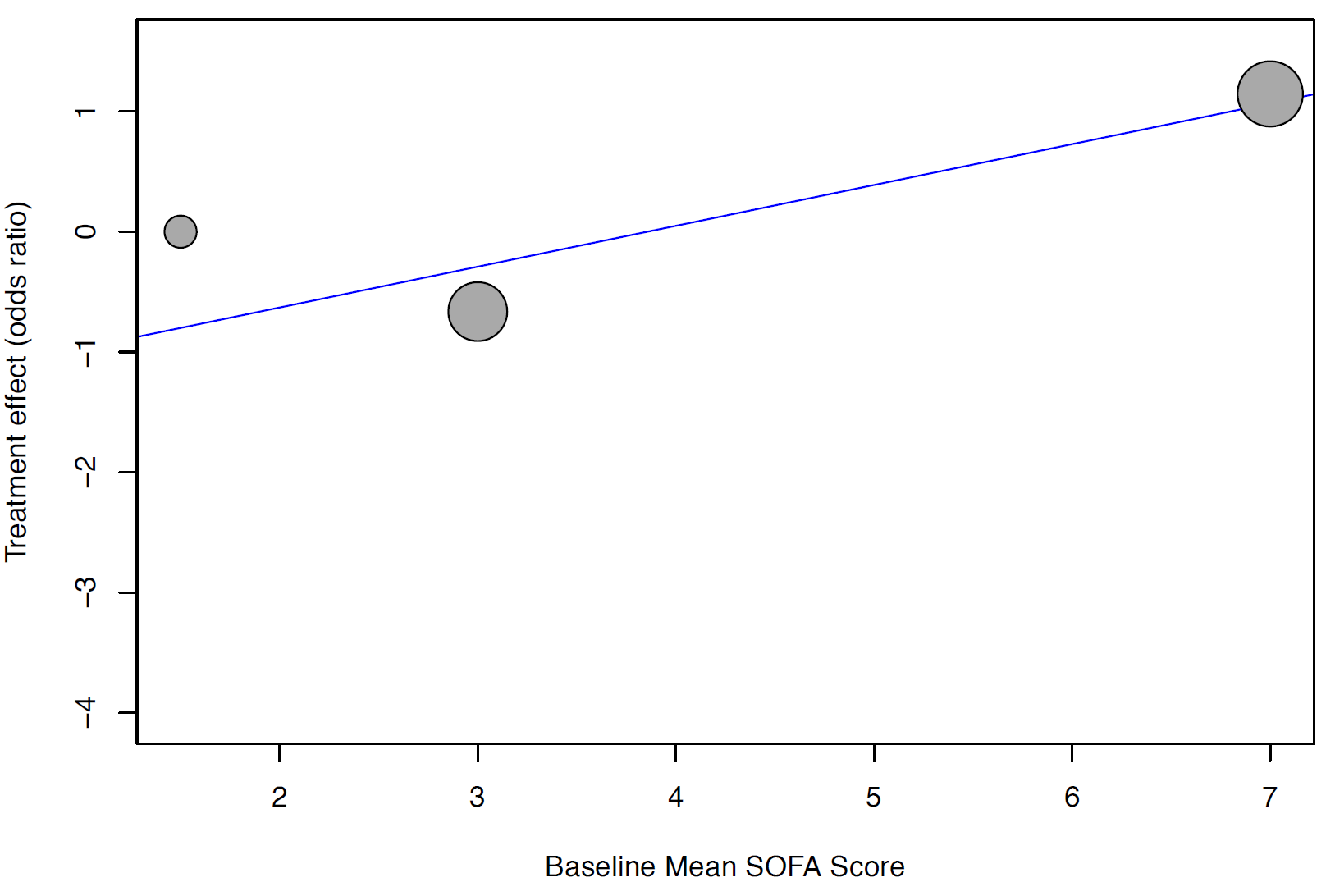 Figure S32 Funnel plot, mortality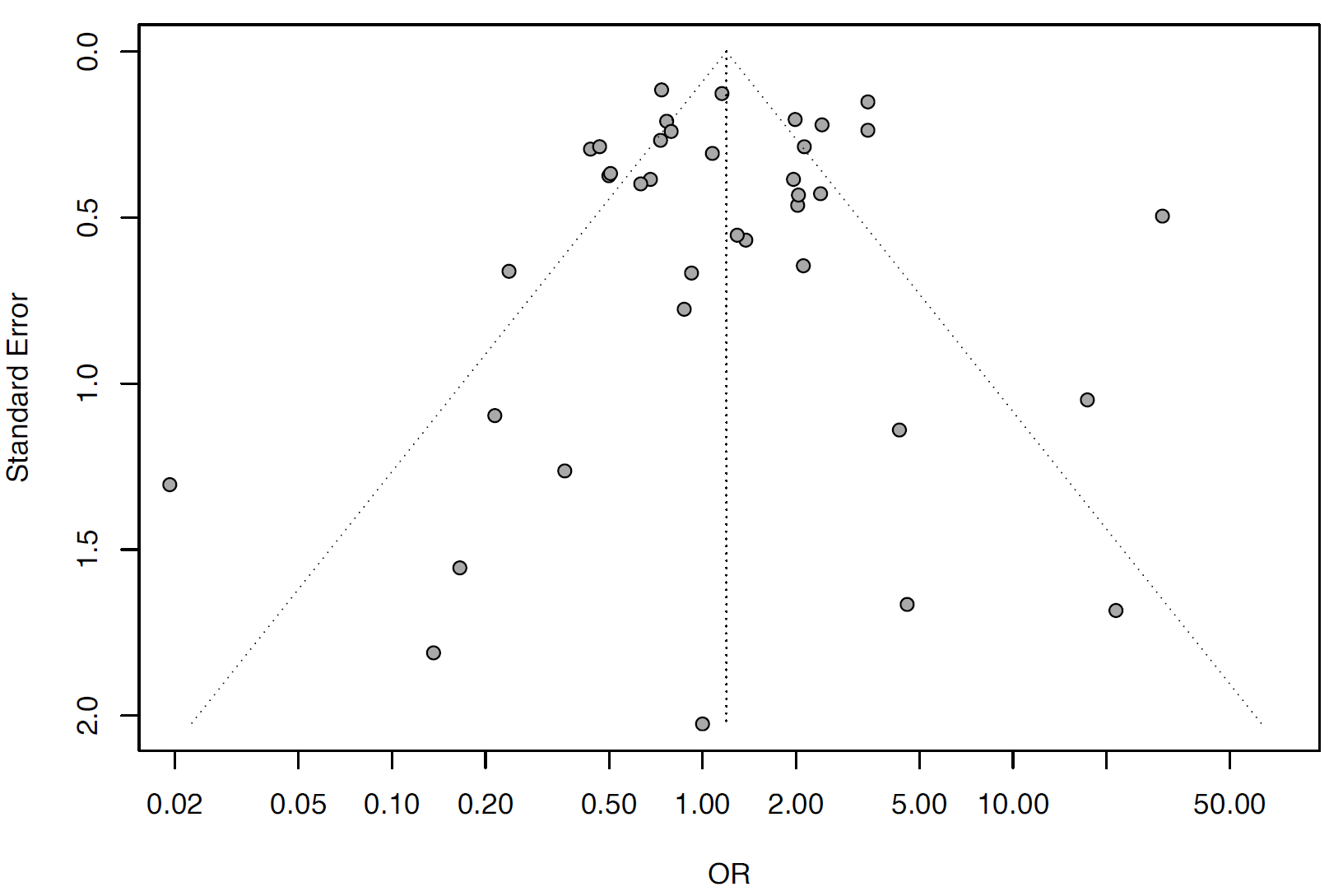 Figure S33 Forest plot for subgroup analysis by study design, mortality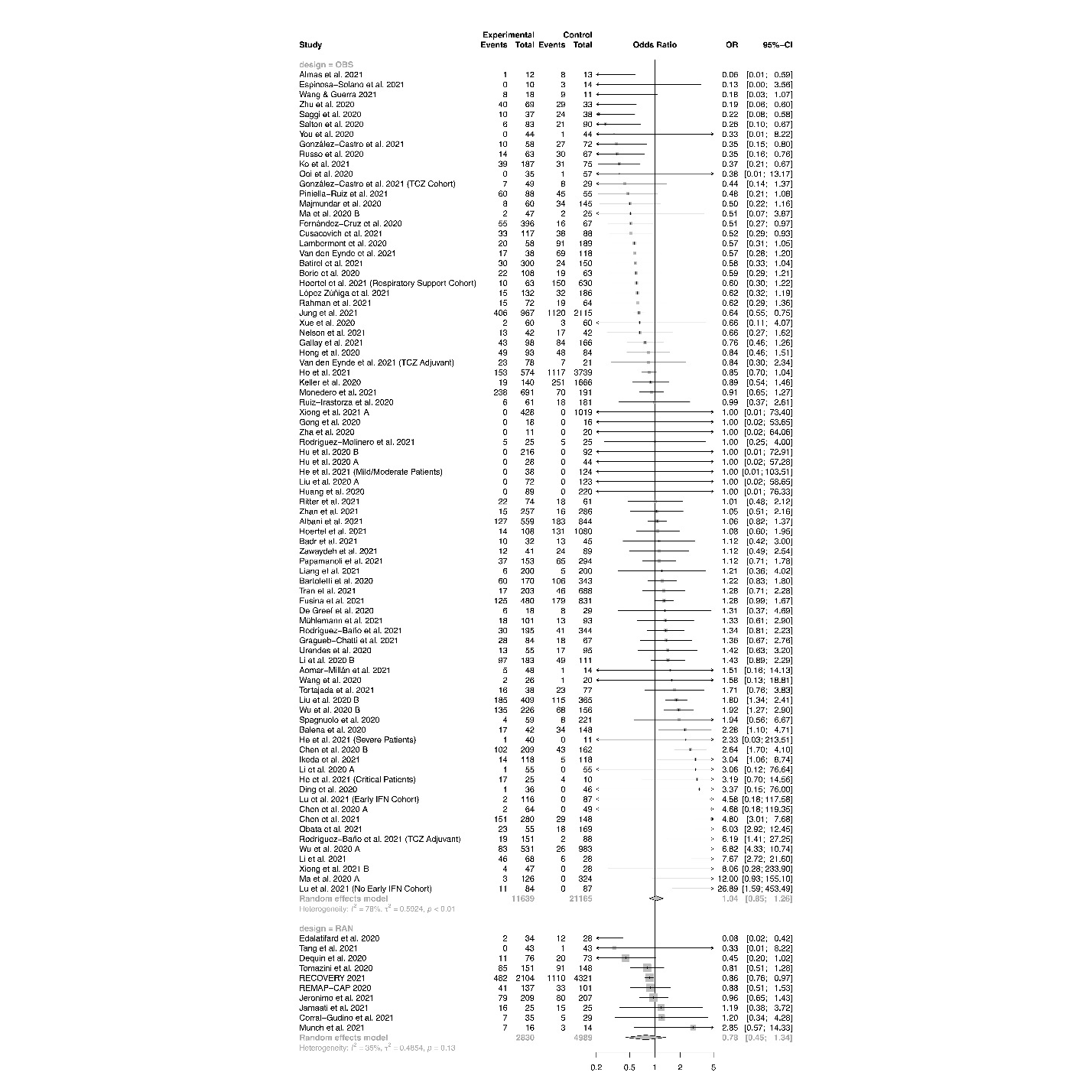 Figure S34 Forest plot for subgroup analysis by risk of bias, mortality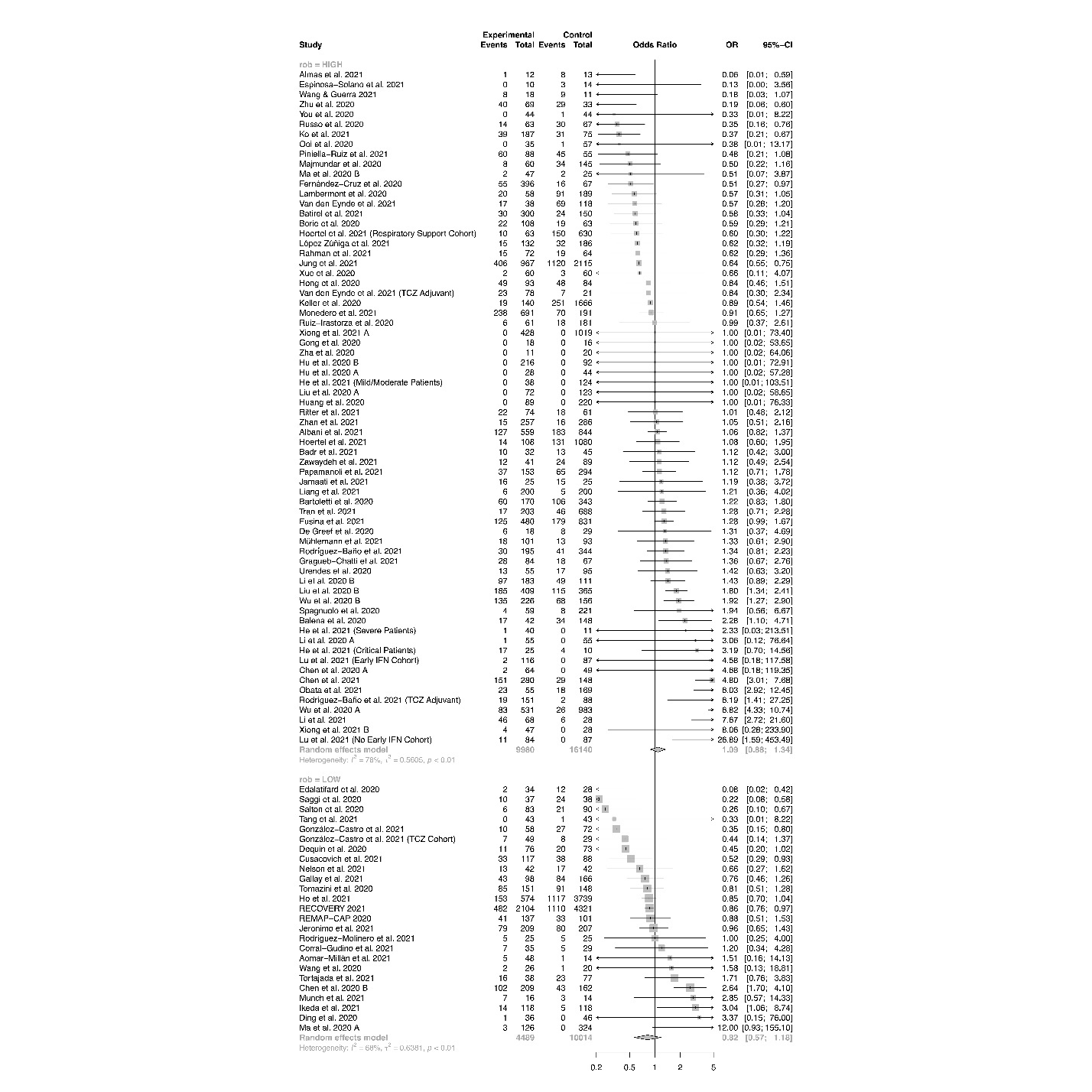 Figure S35 Forest plot for subgroup analysis by corticosteroid regimen, mortality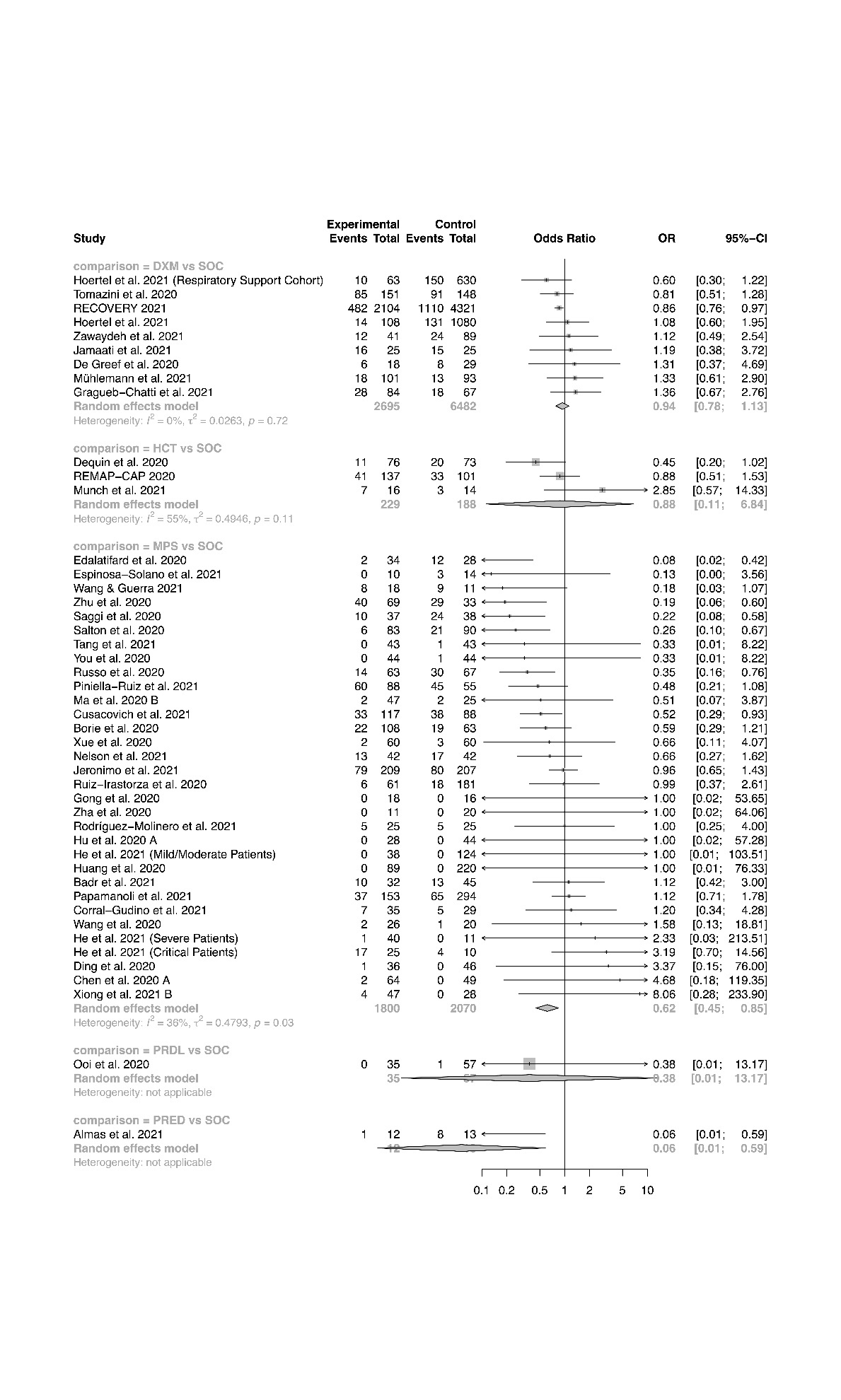 Figure S36 Forest plot for subgroup analysis by corticosteroid dose, mortality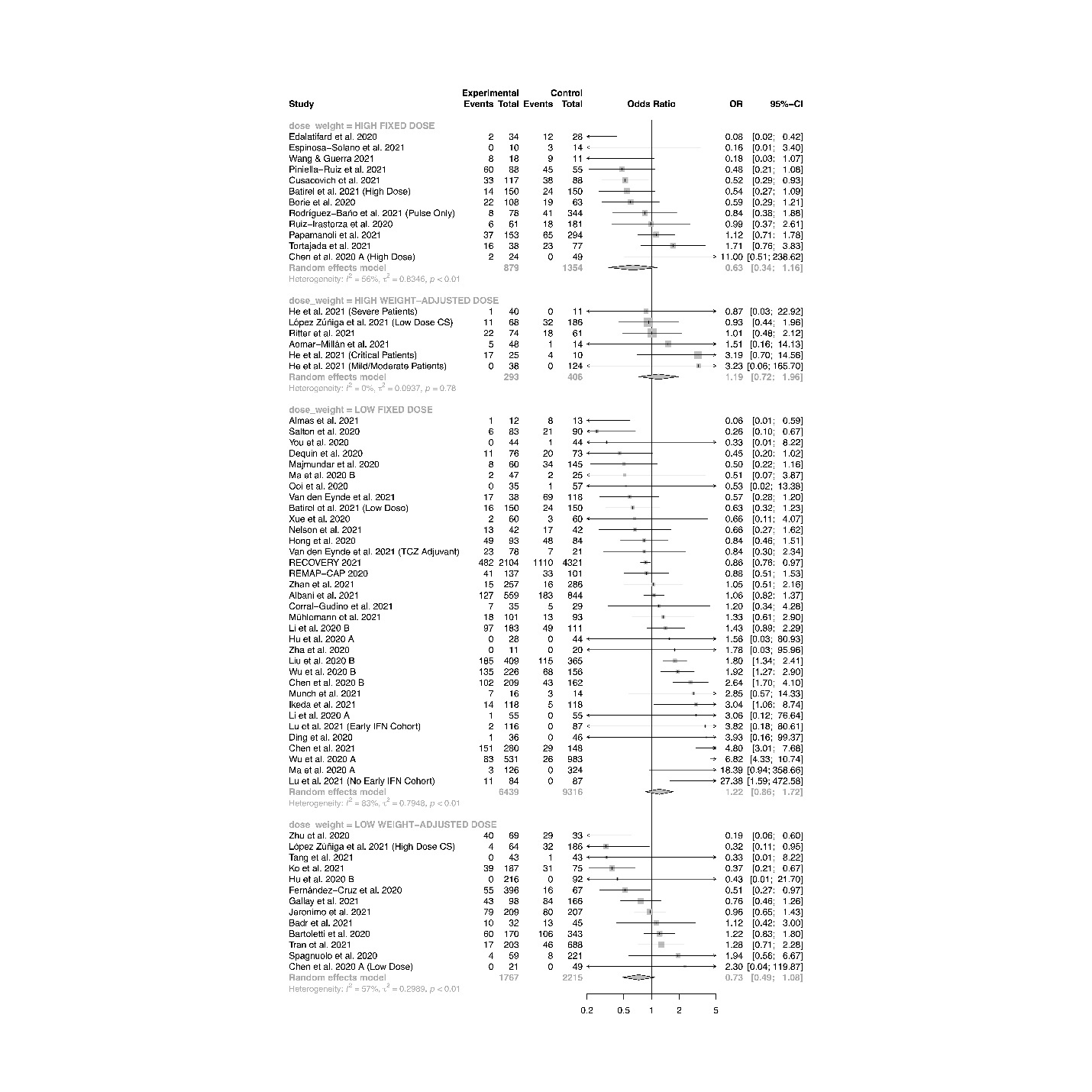 Figure S37 Forest plot for subgroup analysis by time to administration, mortality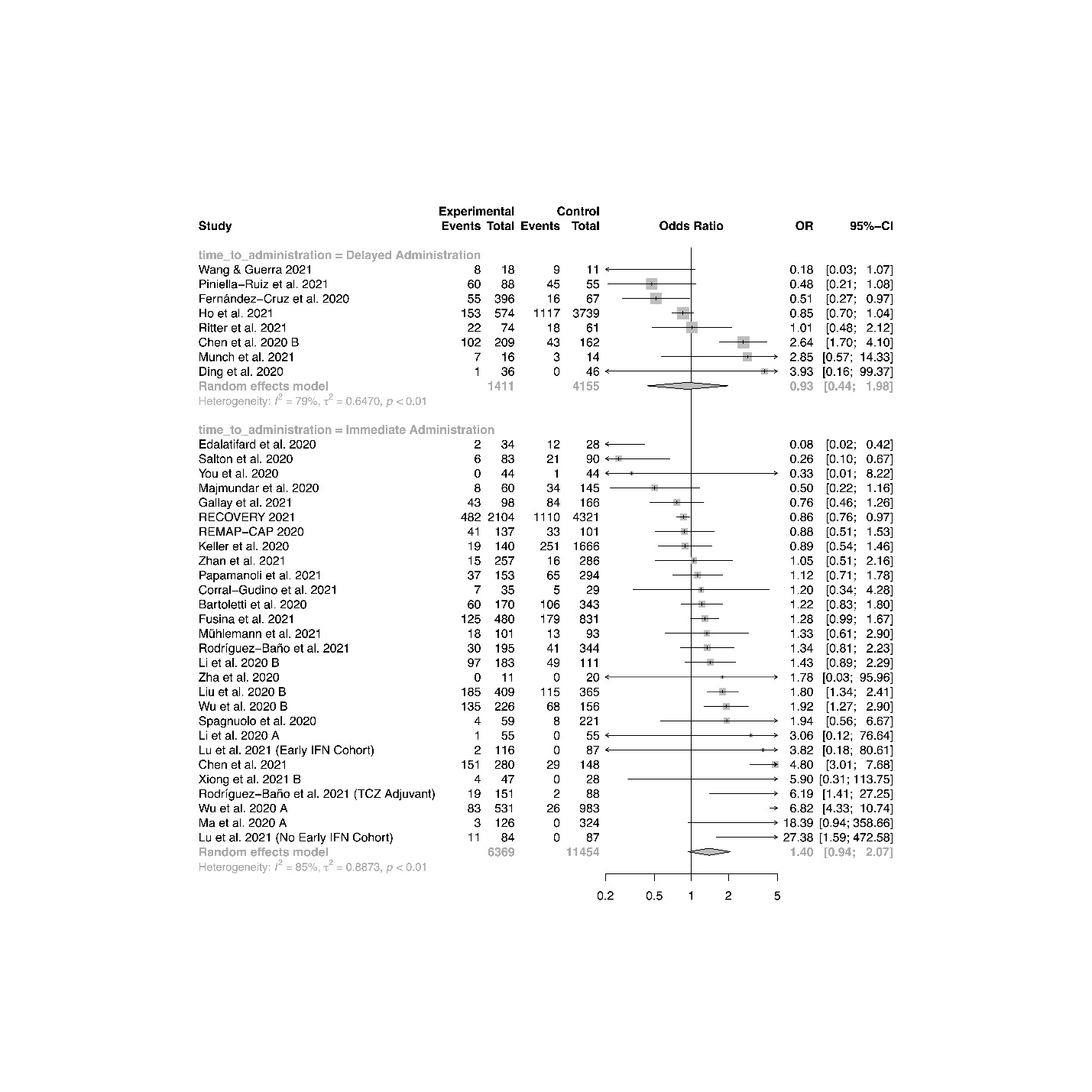 Figure S38 Meta-regression for proportion of severe patients, mortality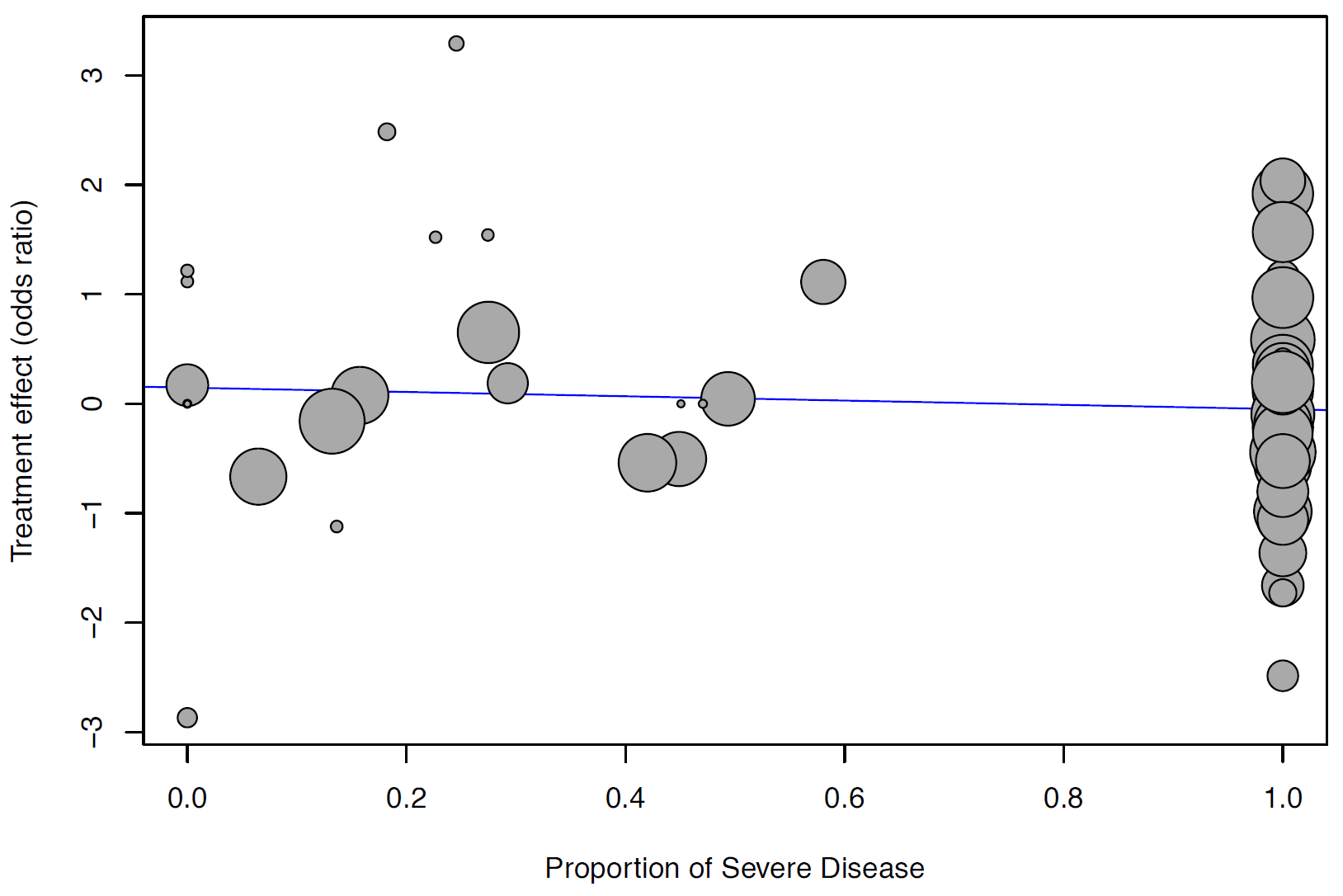 Figure S39 Meta-regression for baseline mean SOFA score, mortality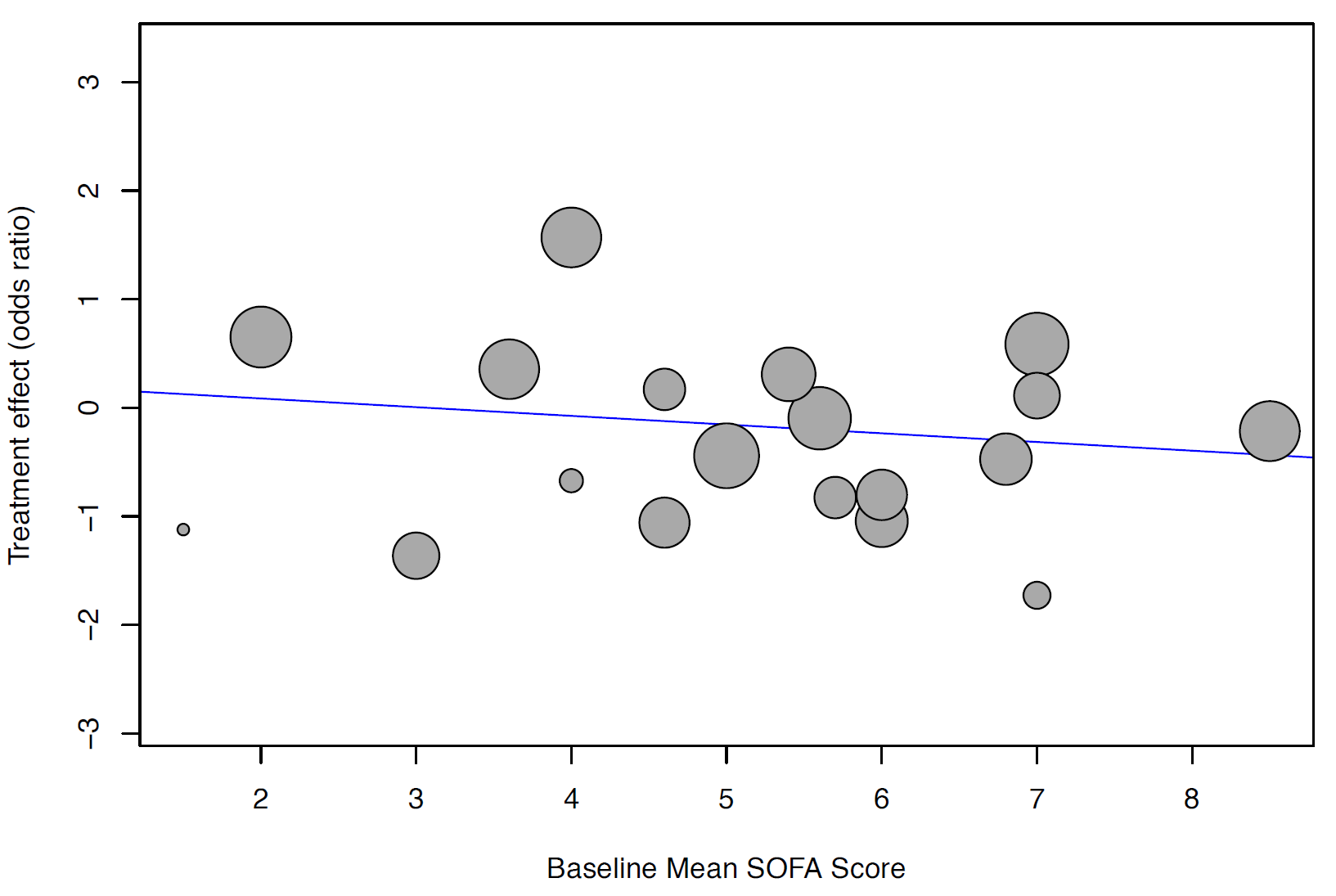 Figure S40 Meta-regression for follow-up duration, mortality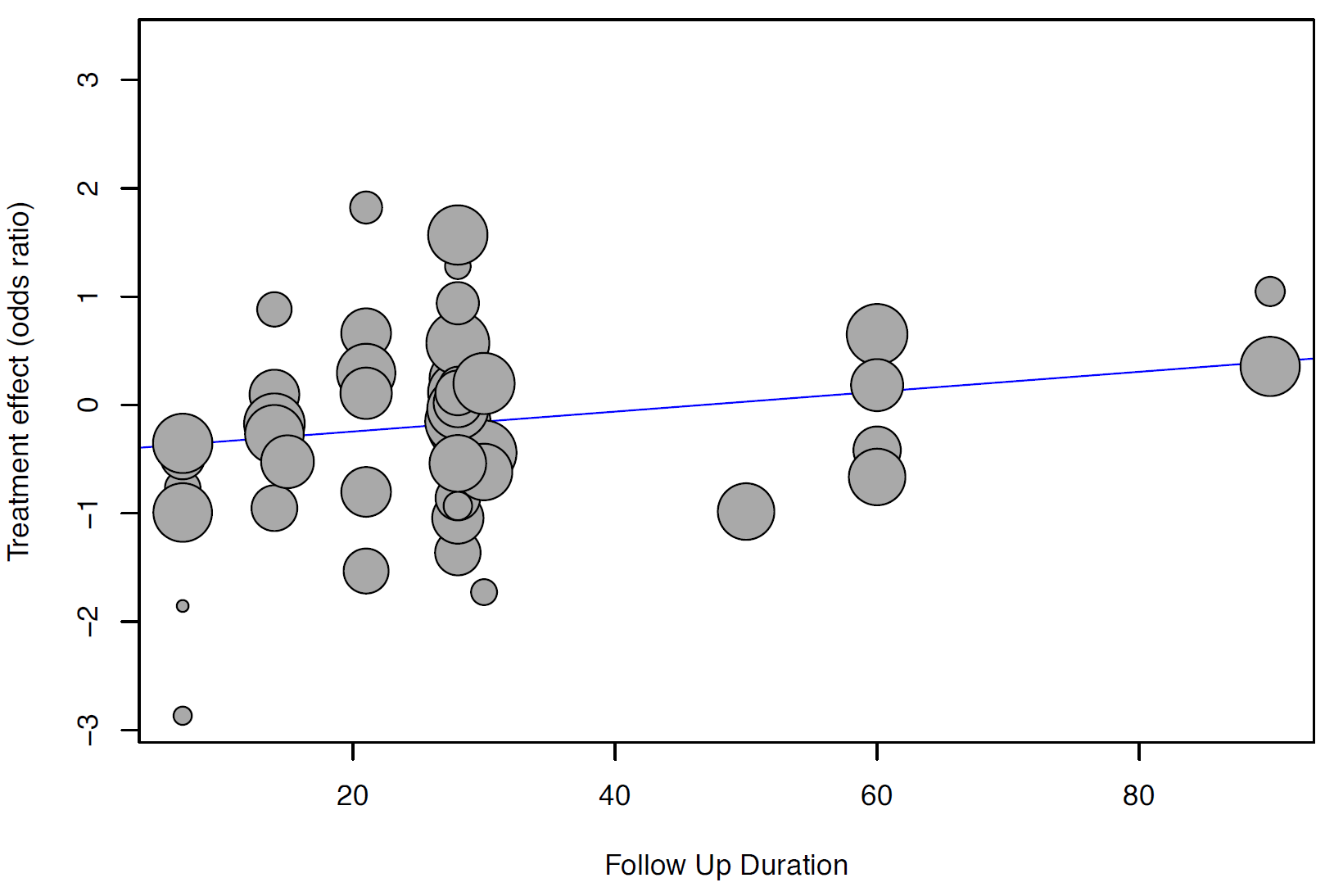 Figure S41 Funnel plot, incidence of mechanical ventilation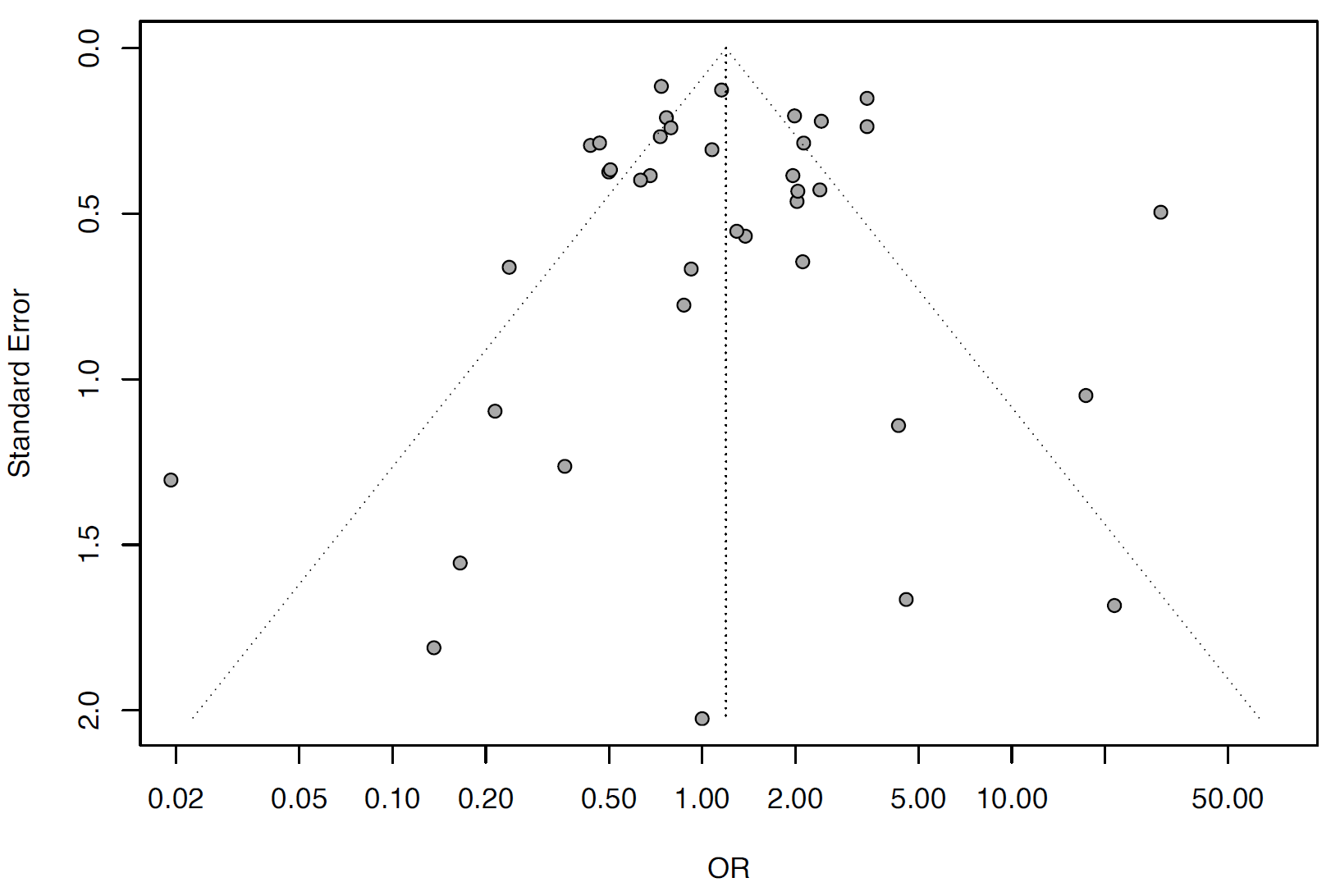 Figure S42 Forest plot for subgroup analysis by study design, incidence of mechanical ventilation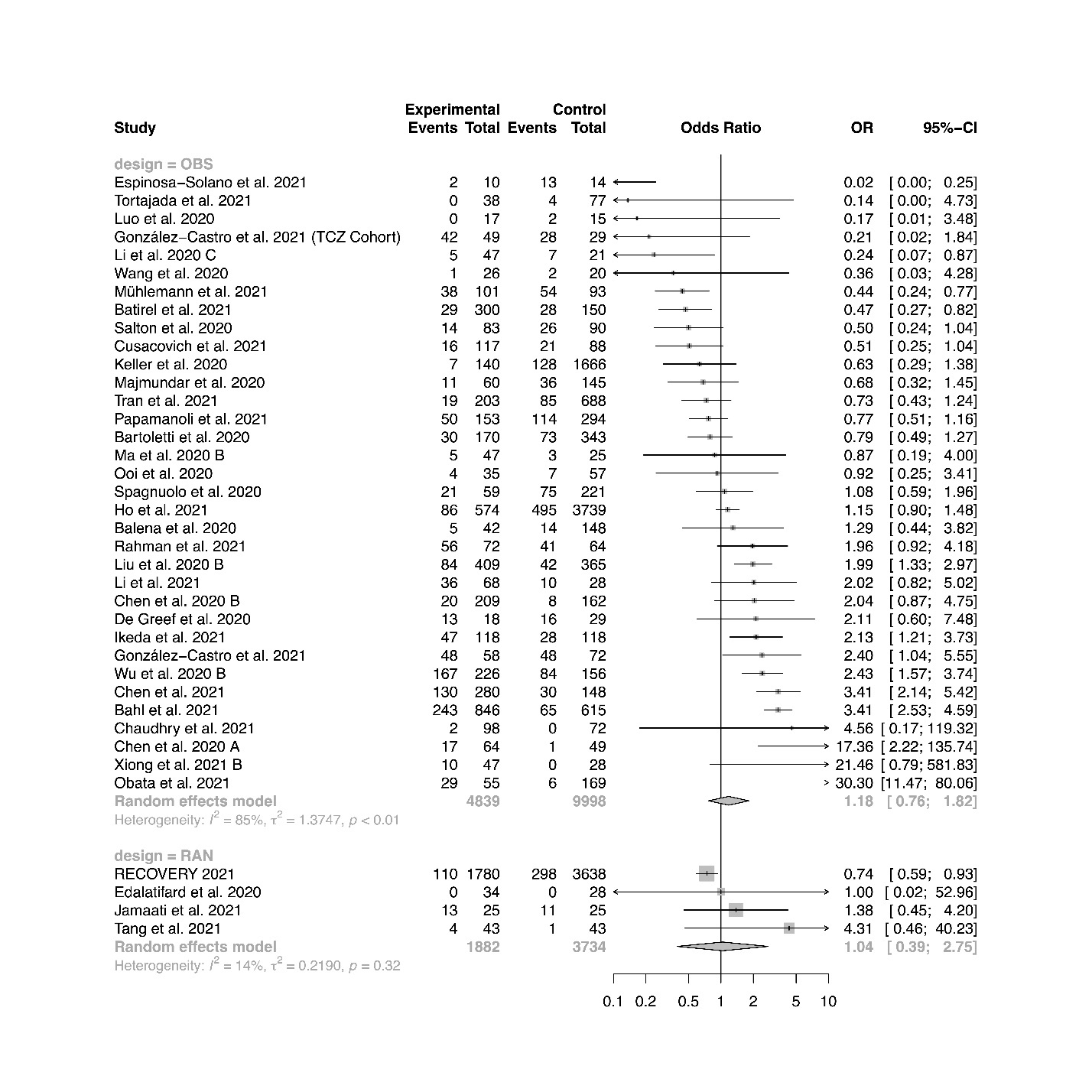 Figure S43 Forest plot for subgroup analysis by risk of bias, incidence of mechanical ventilation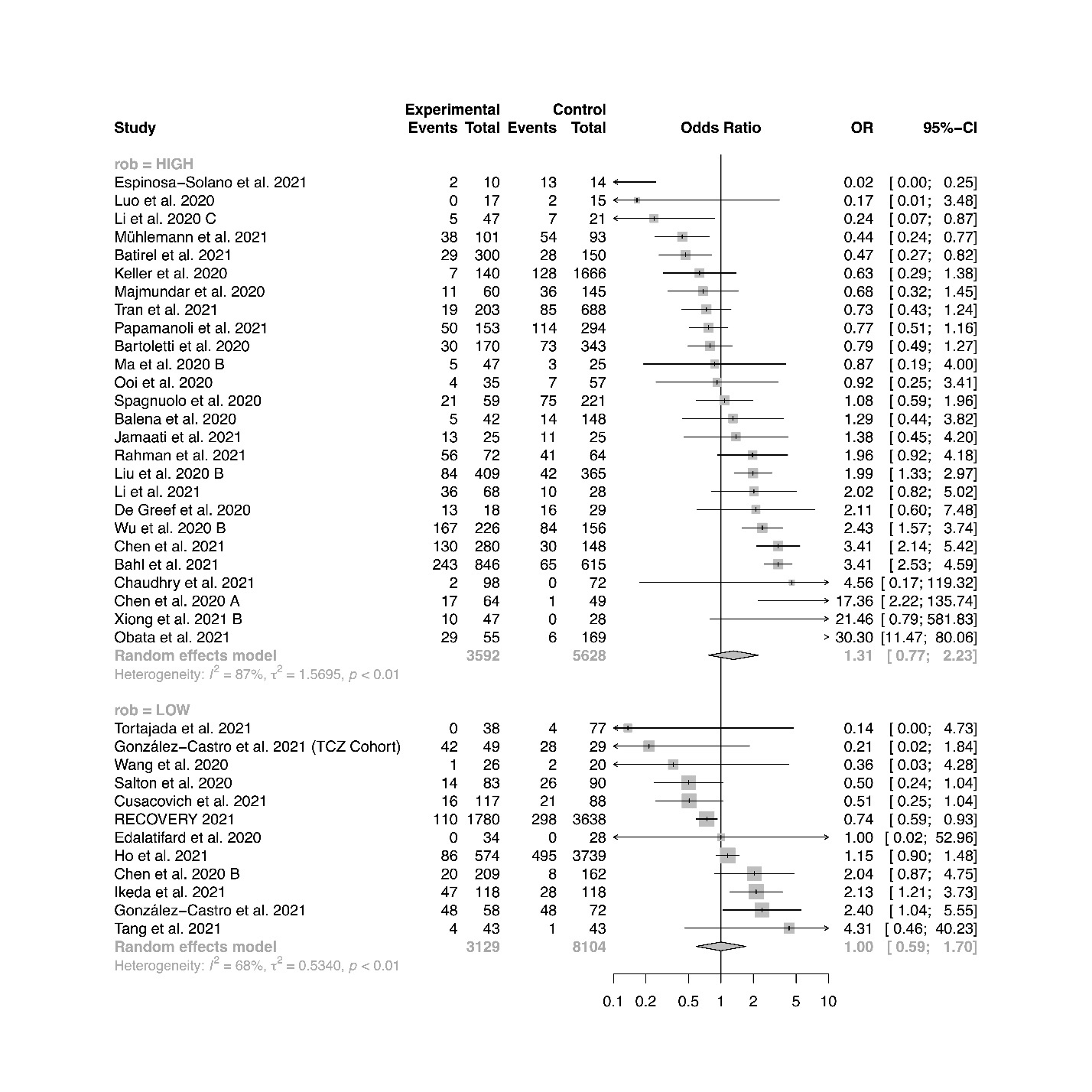 Figure S44 Forest plot for subgroup analysis by corticosteroid regimen, incidence of mechanical ventilation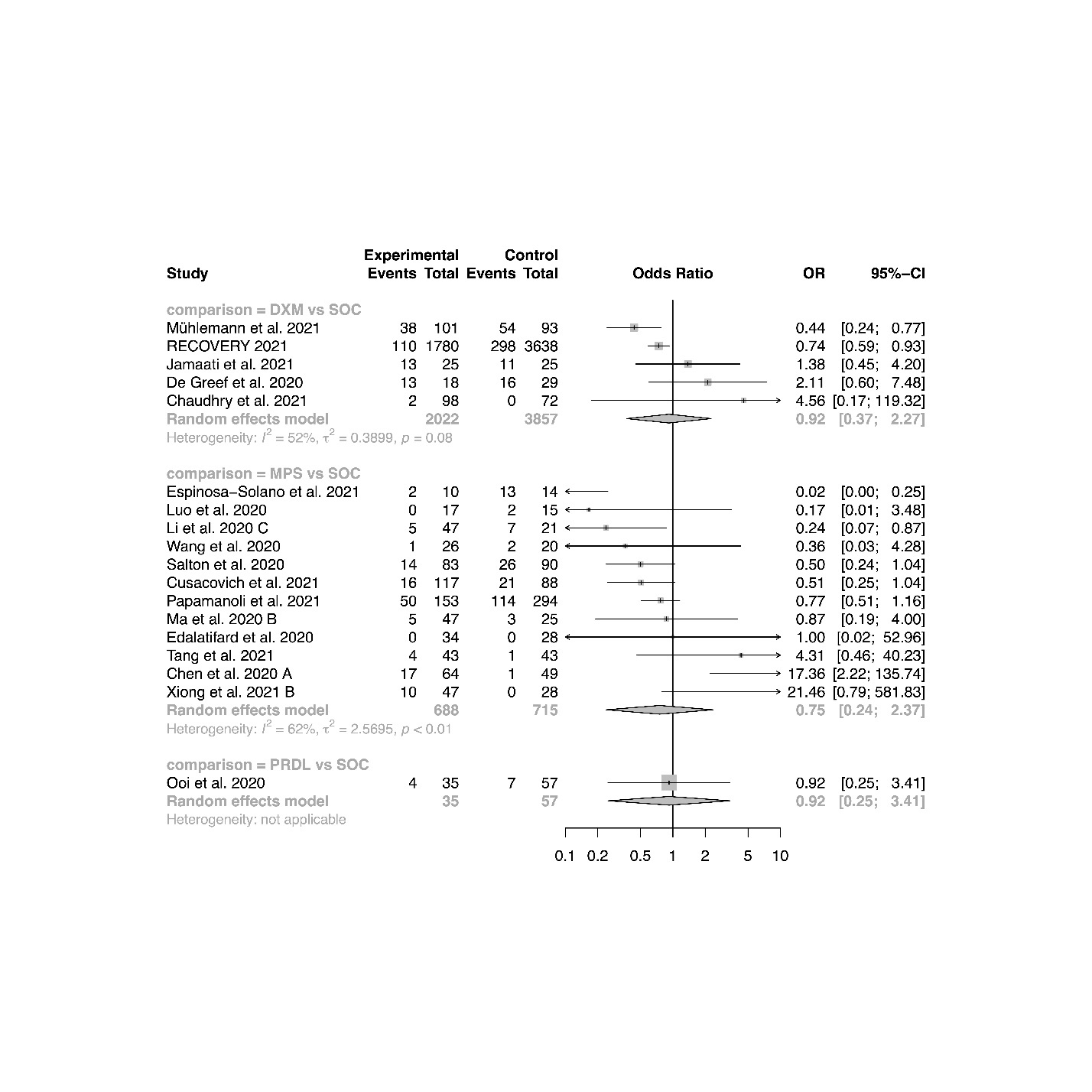 Figure S45 Forest plot for subgroup analysis by corticosteroid dose, incidence of mechanical ventilation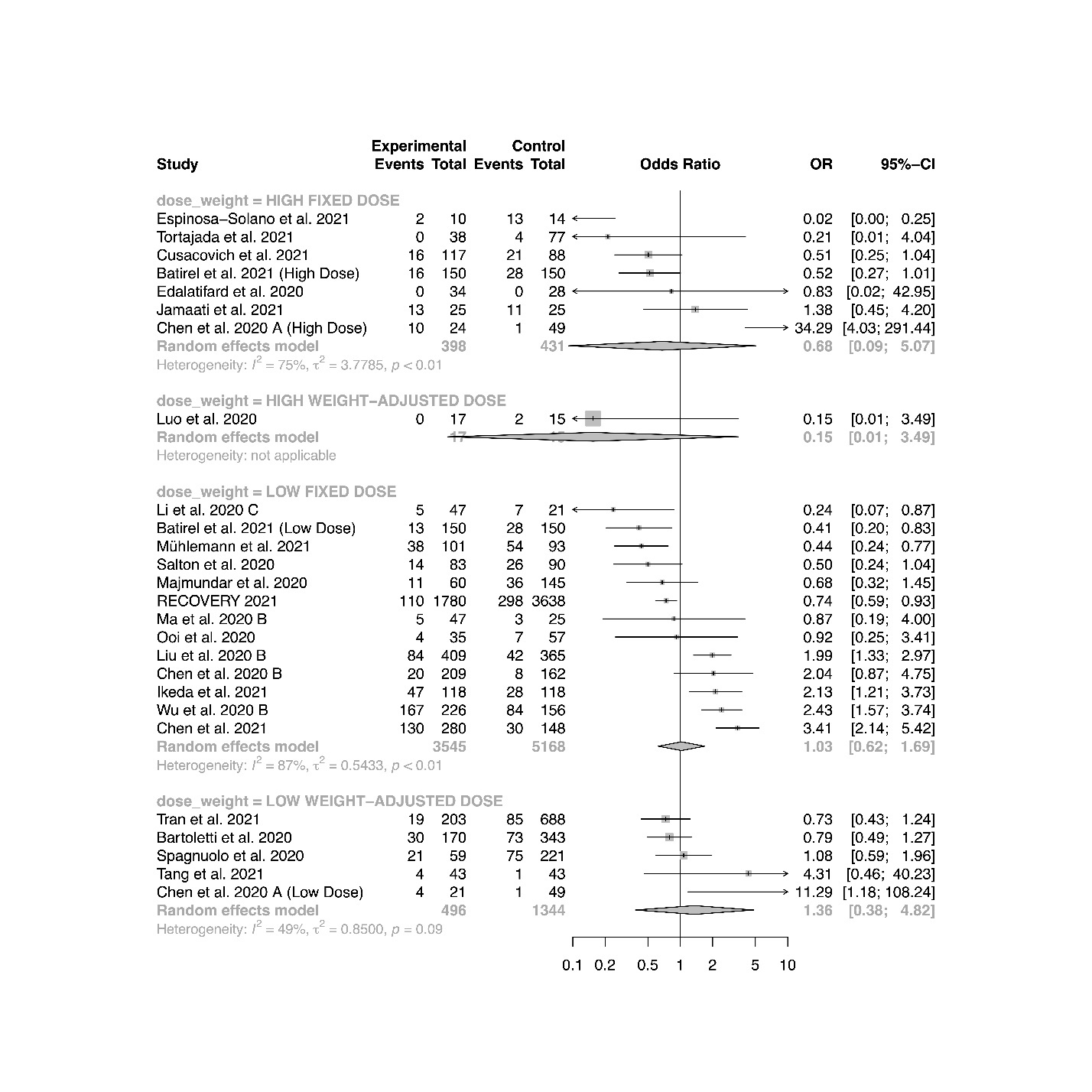 Figure S46 Forest plot for subgroup analysis by time to administration, incidence of mechanical ventilation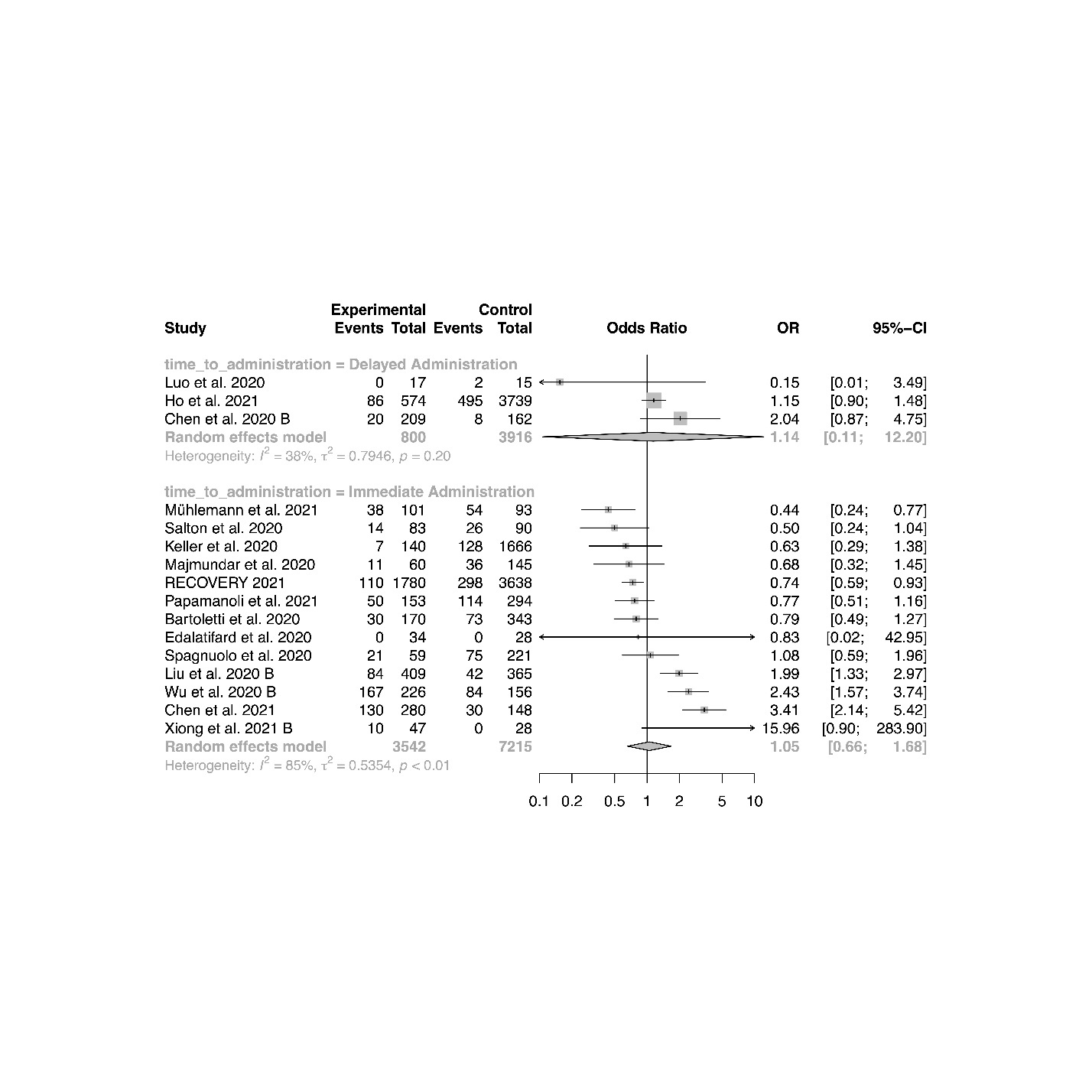 Figure S47 Meta-regression for proportion of severe patients, incidence of mechanical ventilation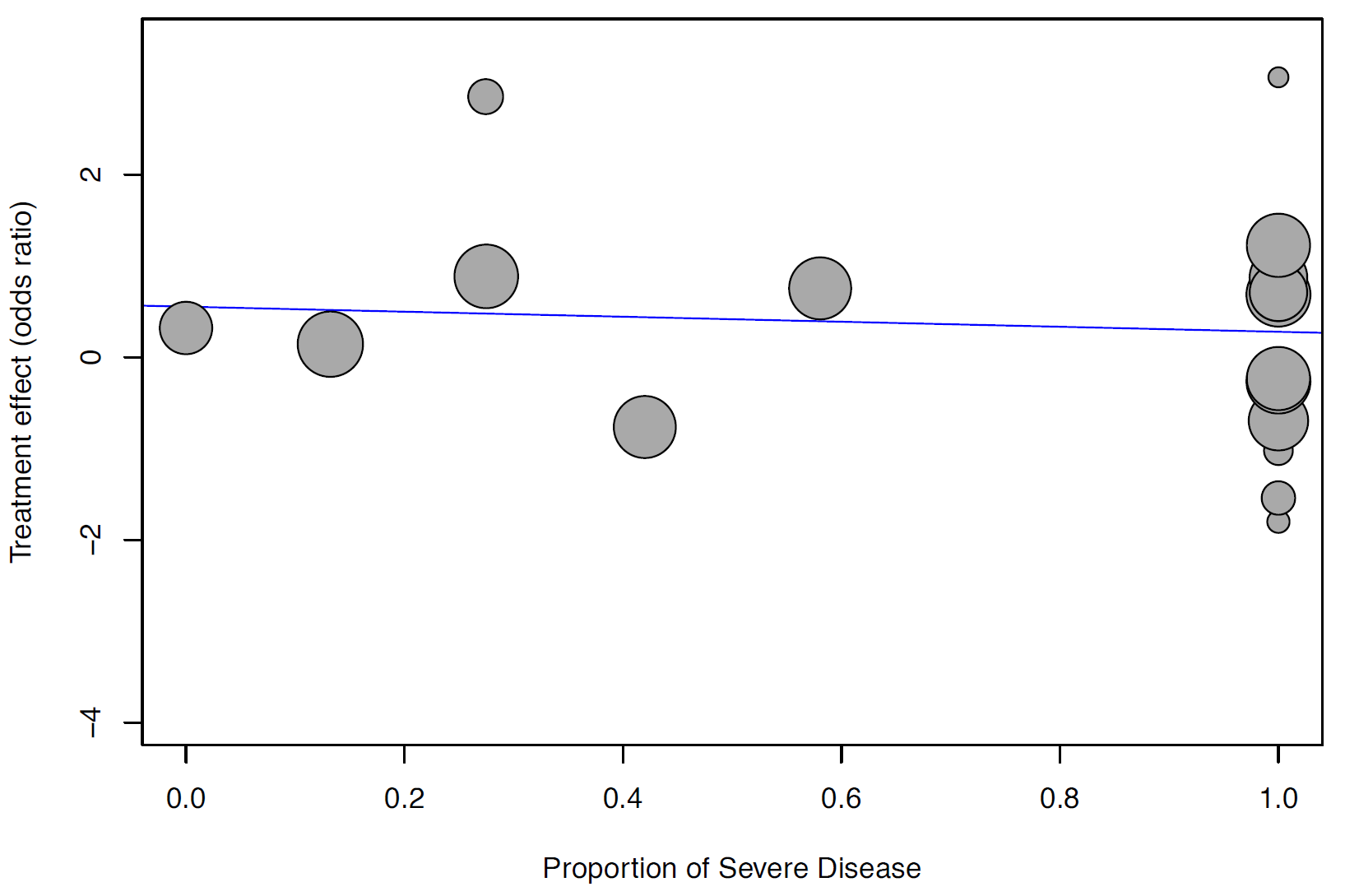 Figure S48 Meta-regression for baseline mean SOFA score, incidence of mechanical ventilation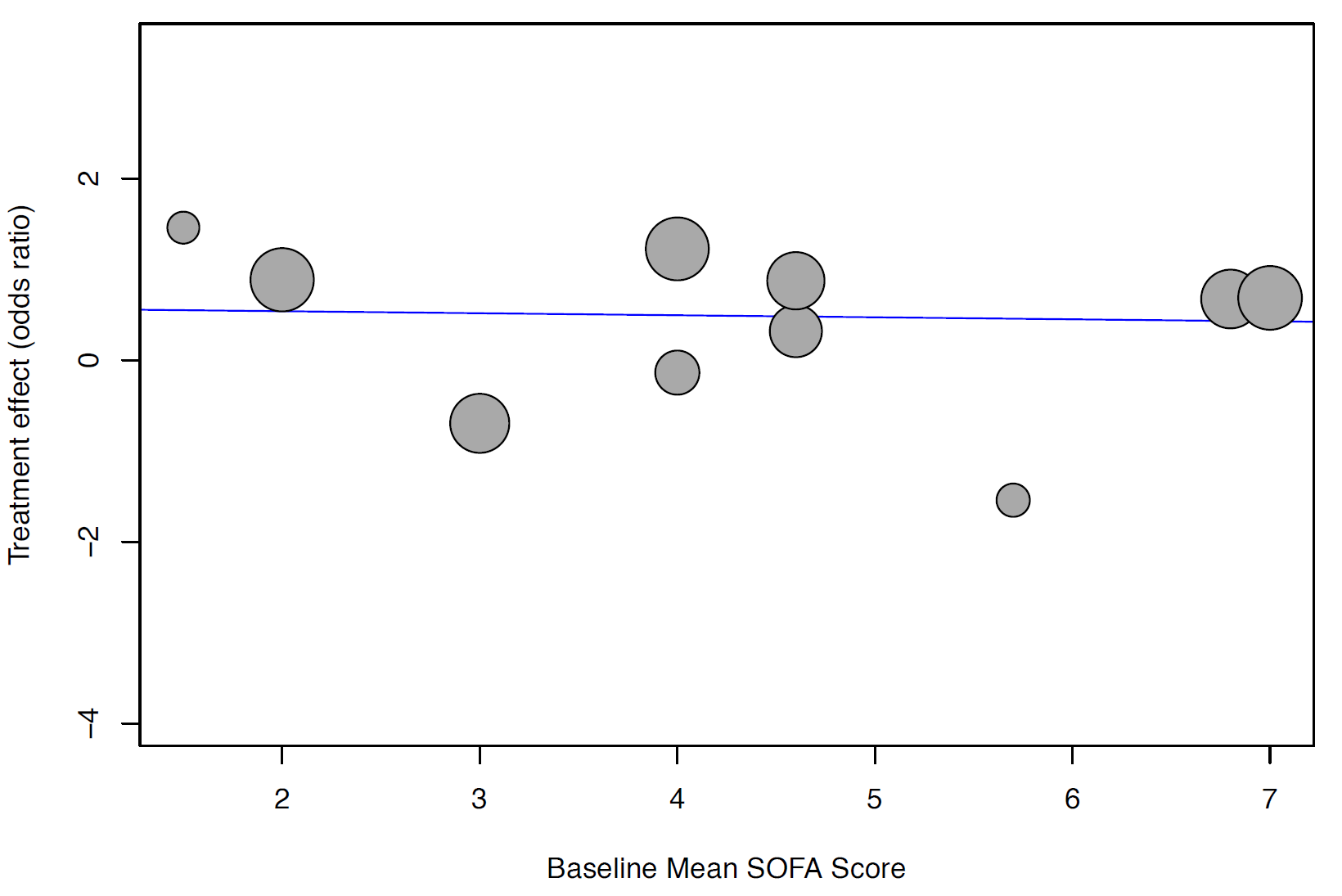 Figure S49 Forest plot for subgroup analysis by study design, length of mechanical ventilation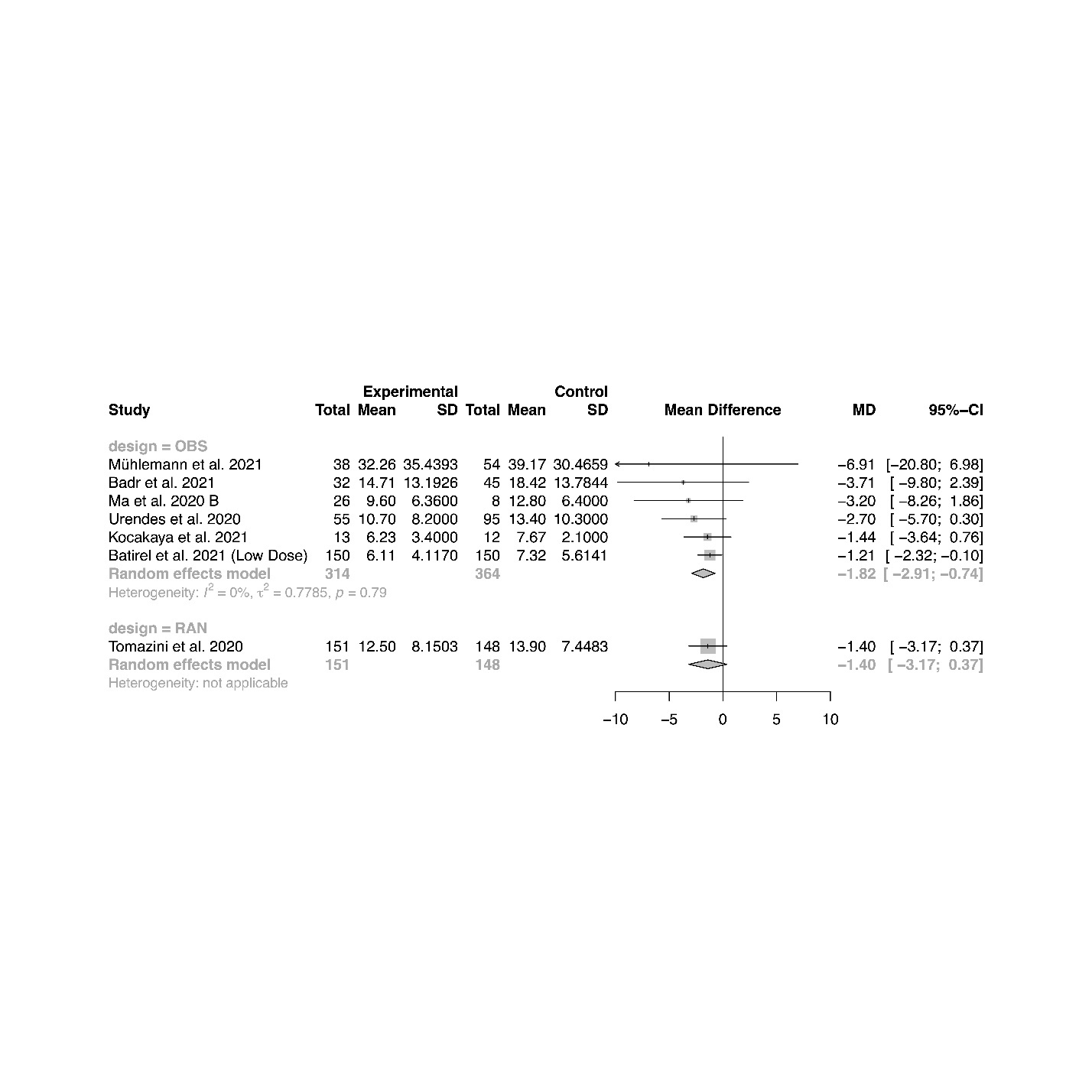 Figure S50 Forest plot for subgroup analysis by risk of bias, length of mechanical ventilation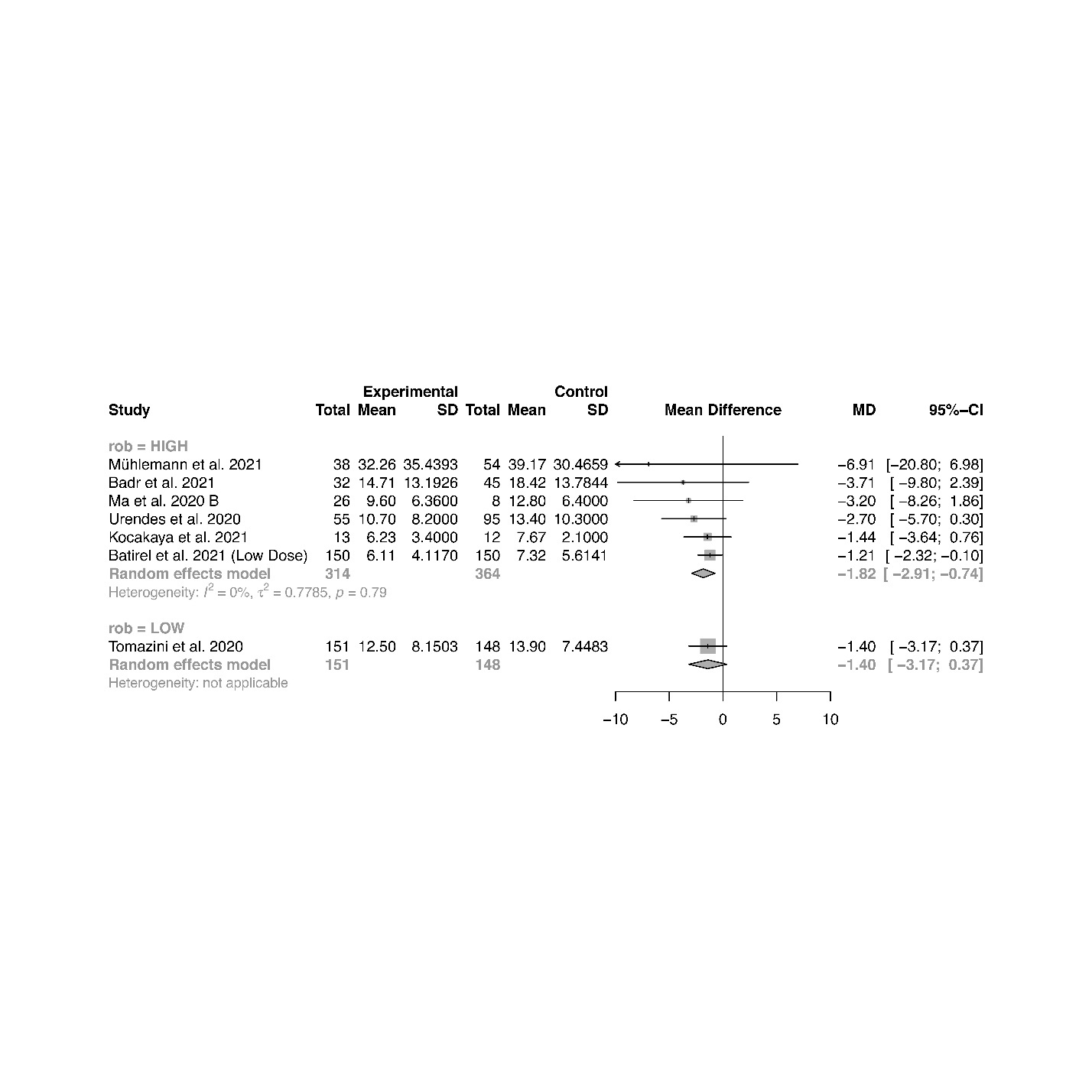 Figure S51 Forest plot for subgroup analysis by corticosteroid regimen, length of mechanical ventilation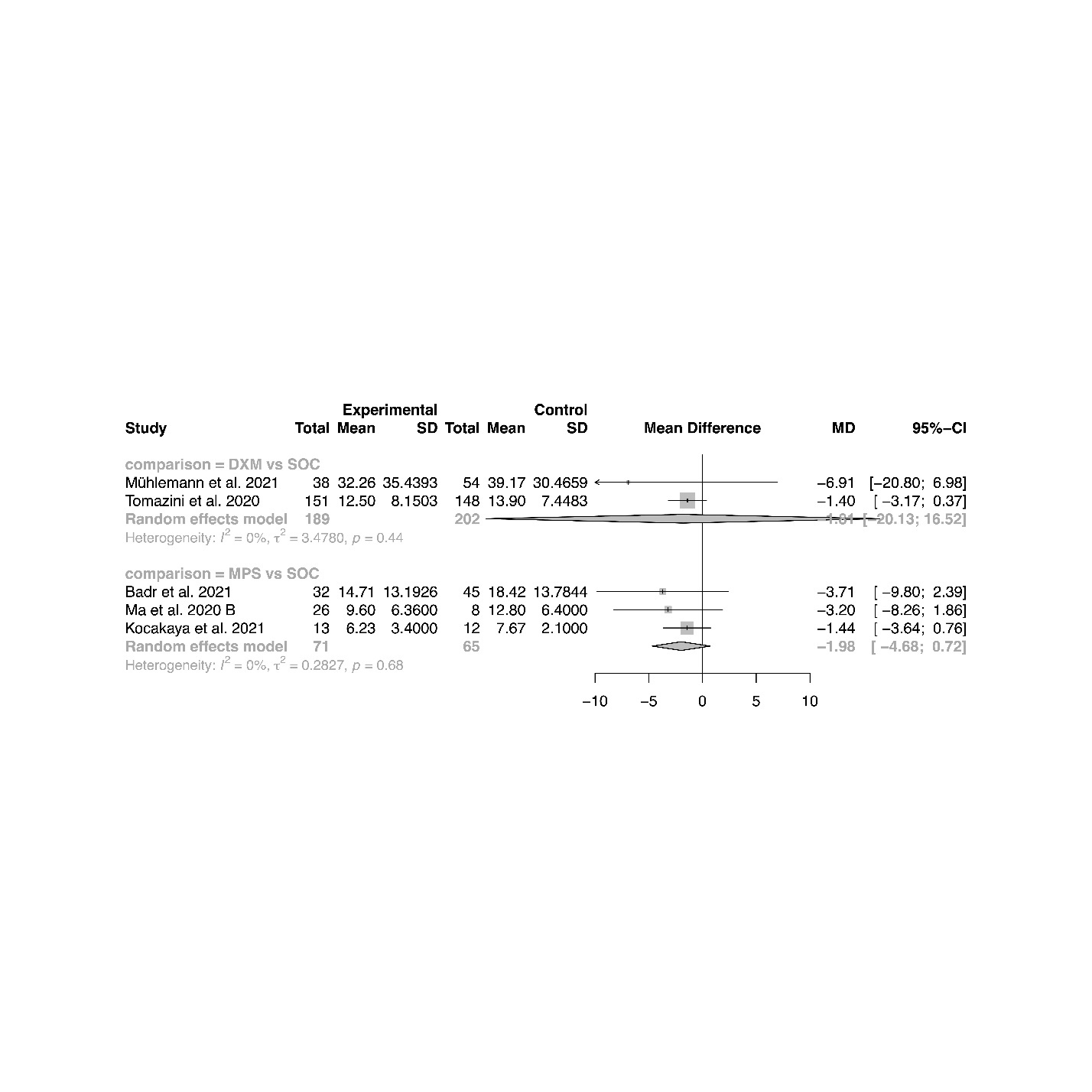 Figure S52 Forest plot for subgroup analysis by corticosteroid dose, length of mechanical ventilation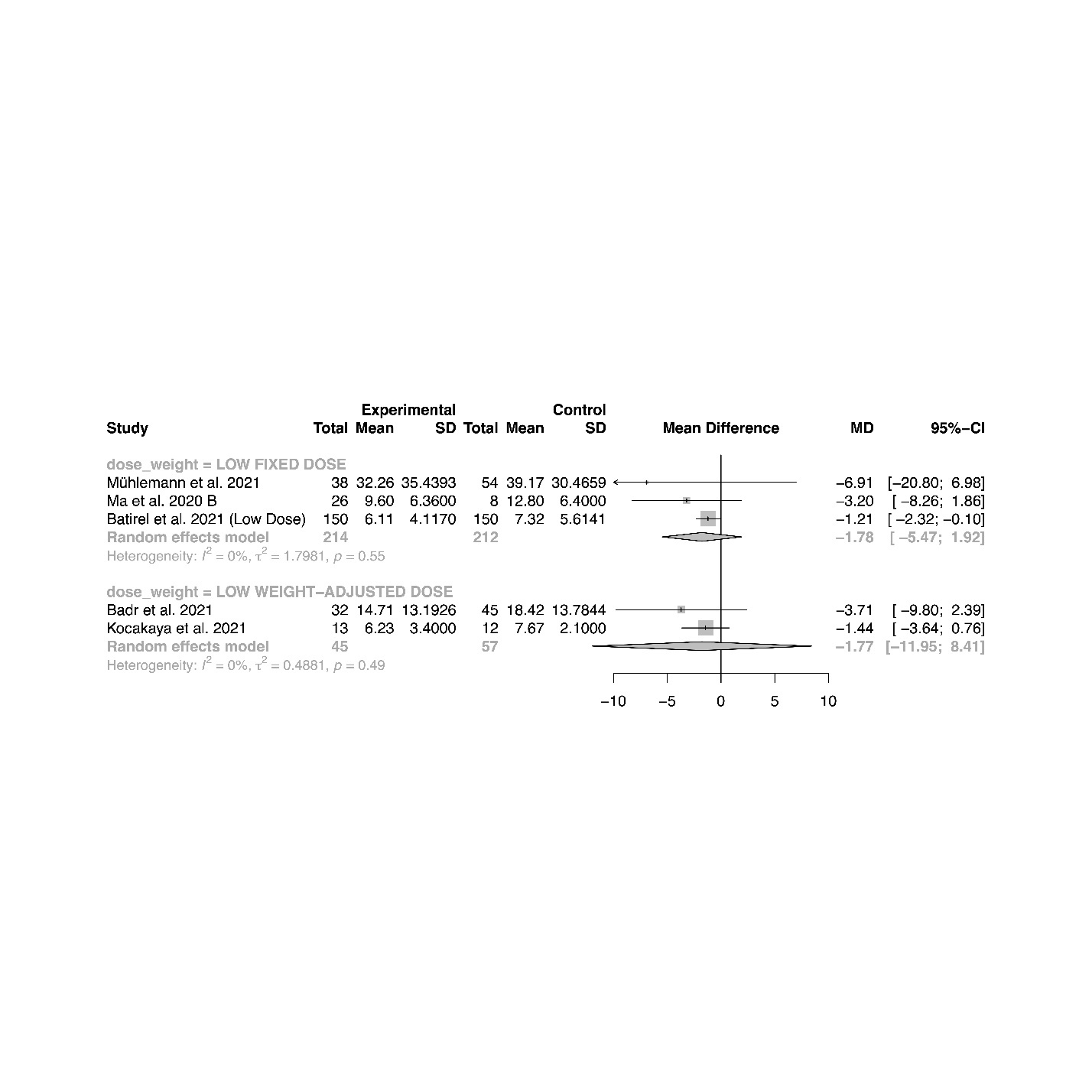 Figure S53 Meta-regression for proportion of severe patients, length of mechanical ventilation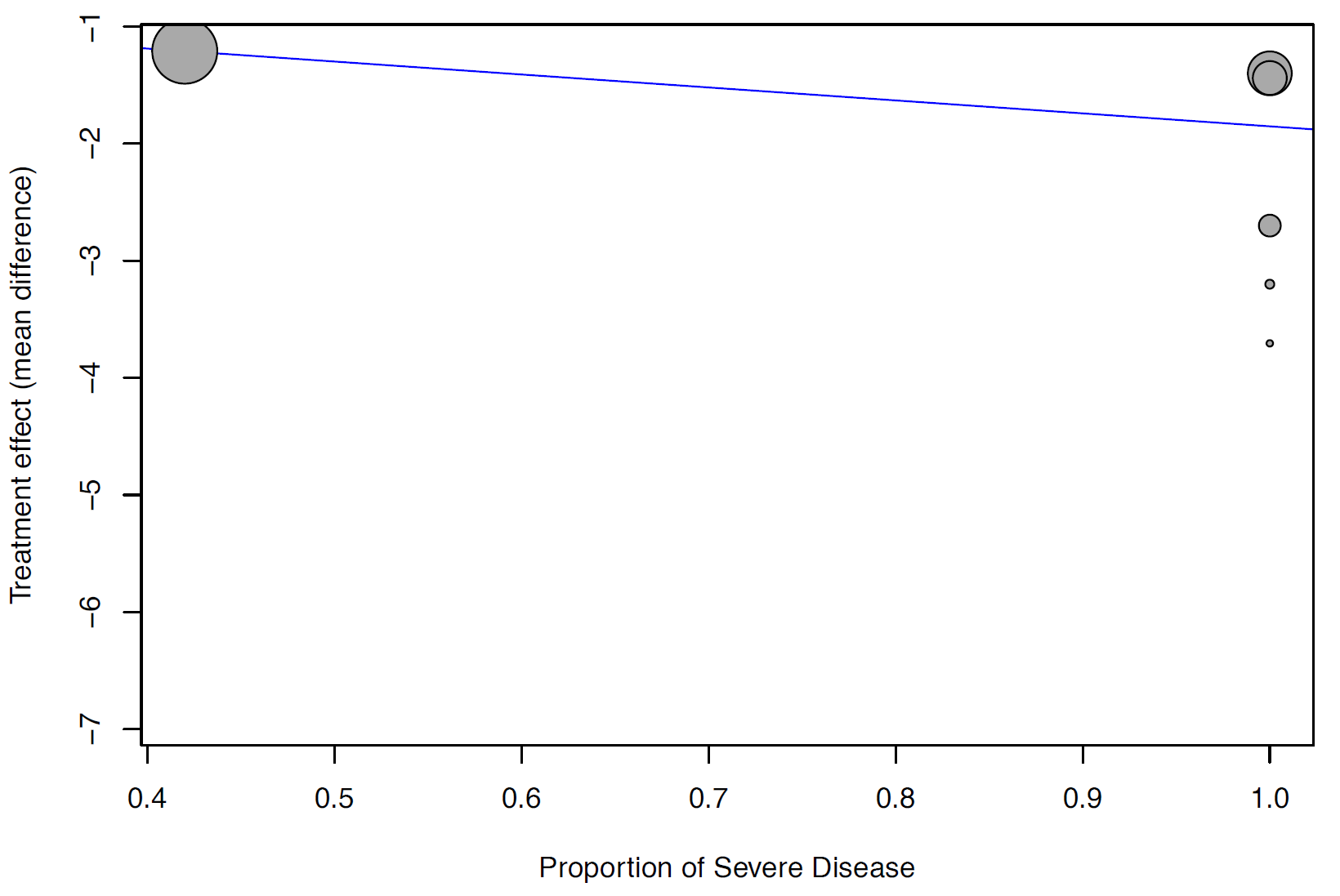 Figure S54 Meta-regression for baseline mean SOFA score, length of mechanical ventilation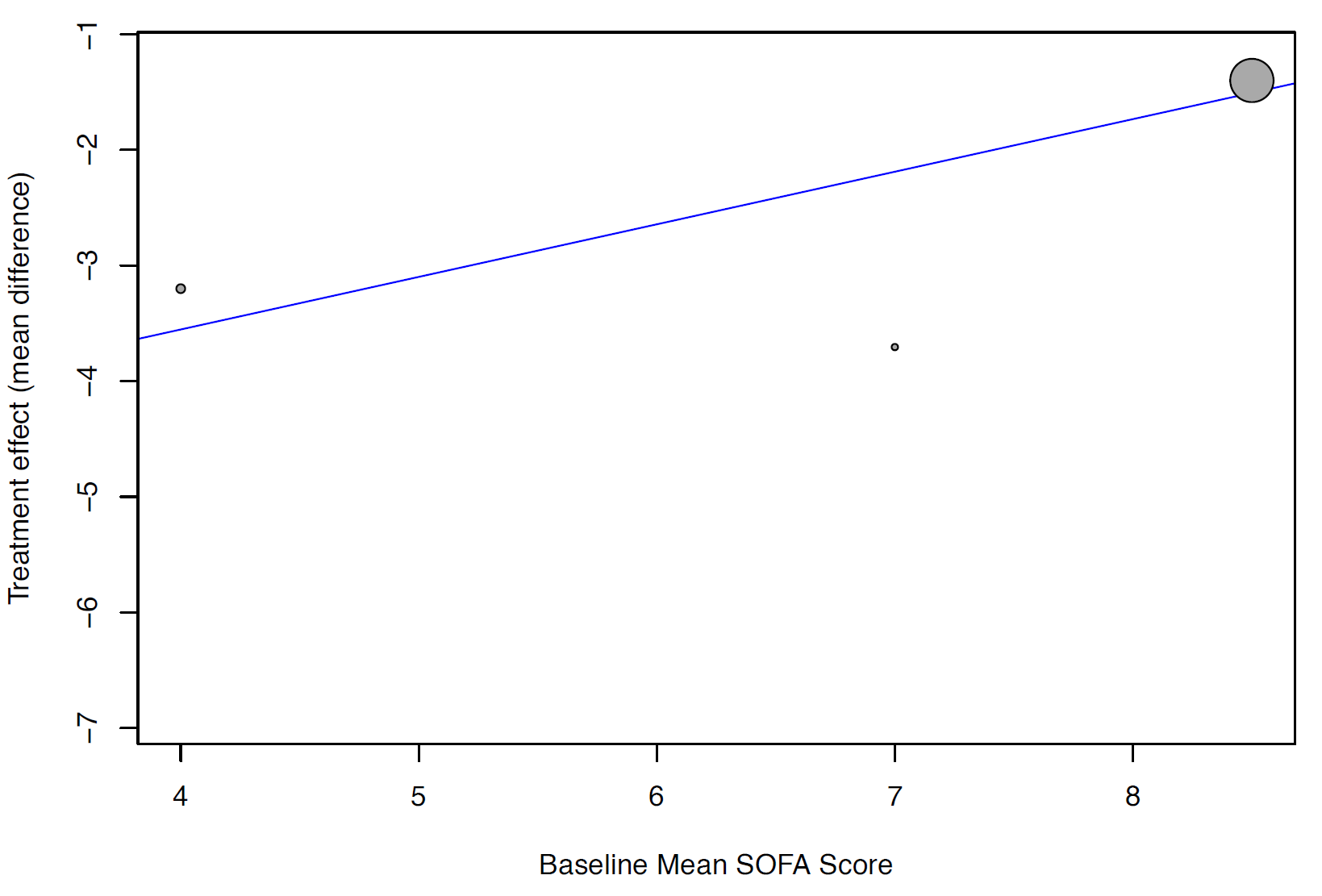 Figure S55 Forest plot for subgroup analysis by study design, incidence of adverse events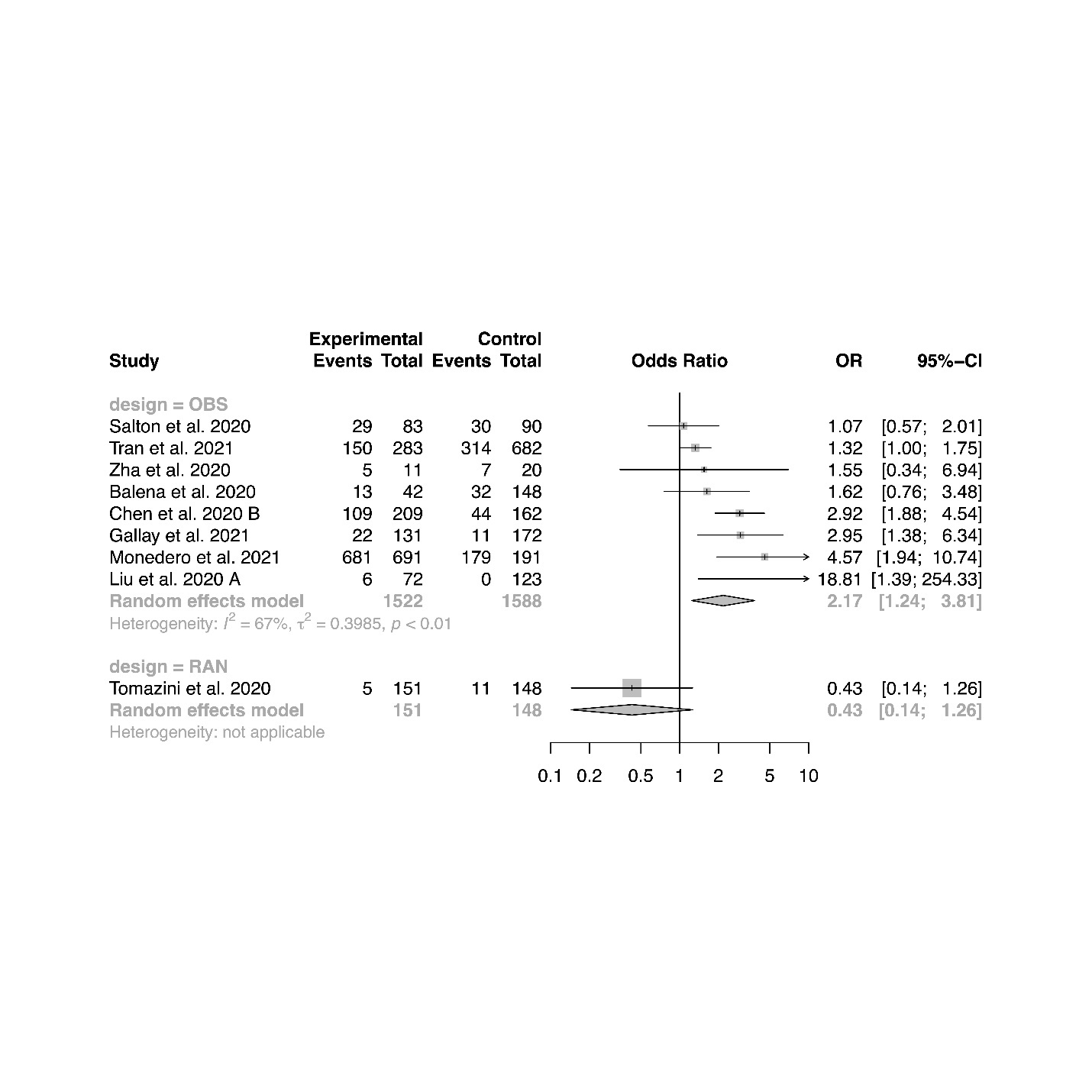 Figure S56 Forest plot for subgroup analysis by risk of bias, incidence of adverse events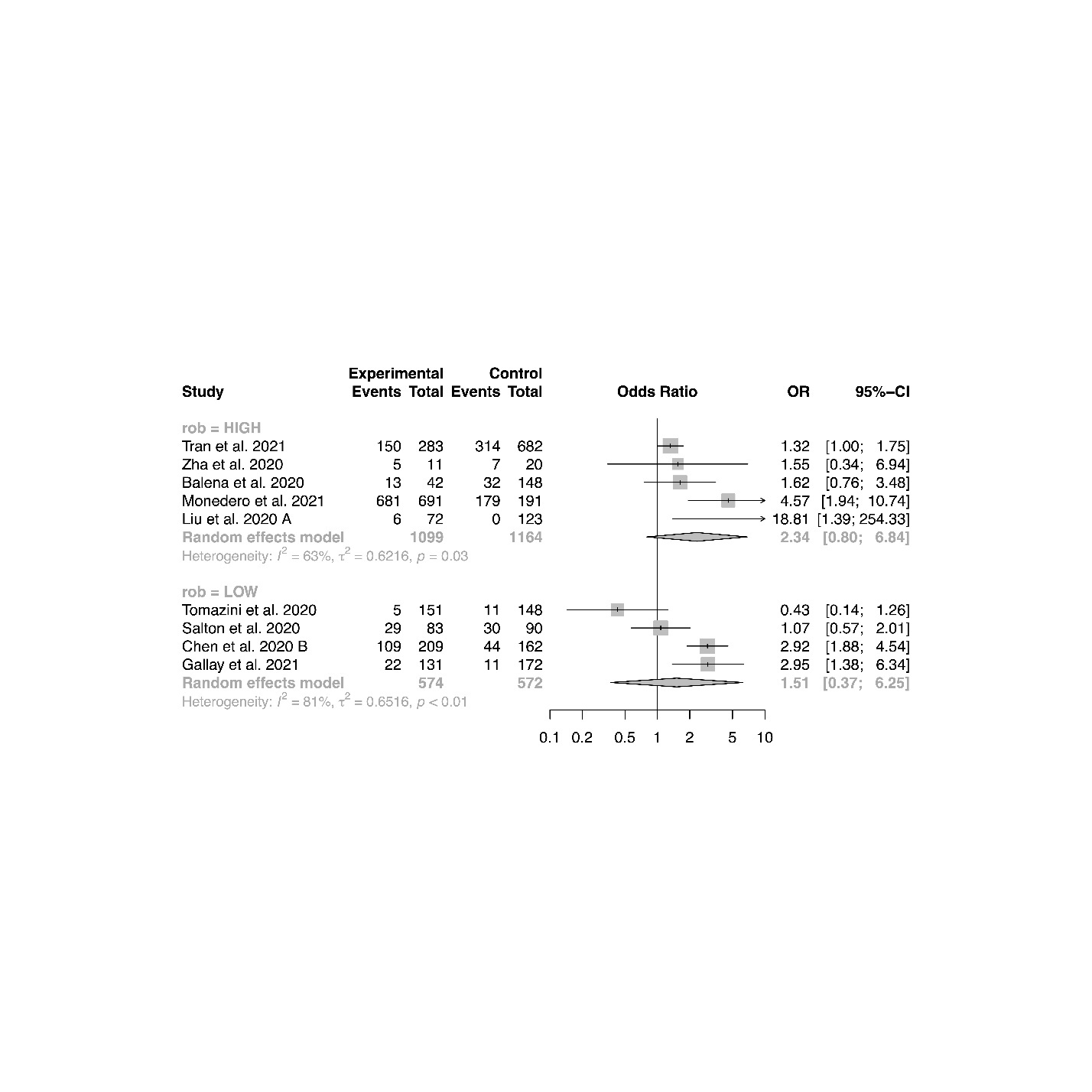 Figure S57 Forest plot for subgroup analysis by corticosteroid regimen, incidence of adverse events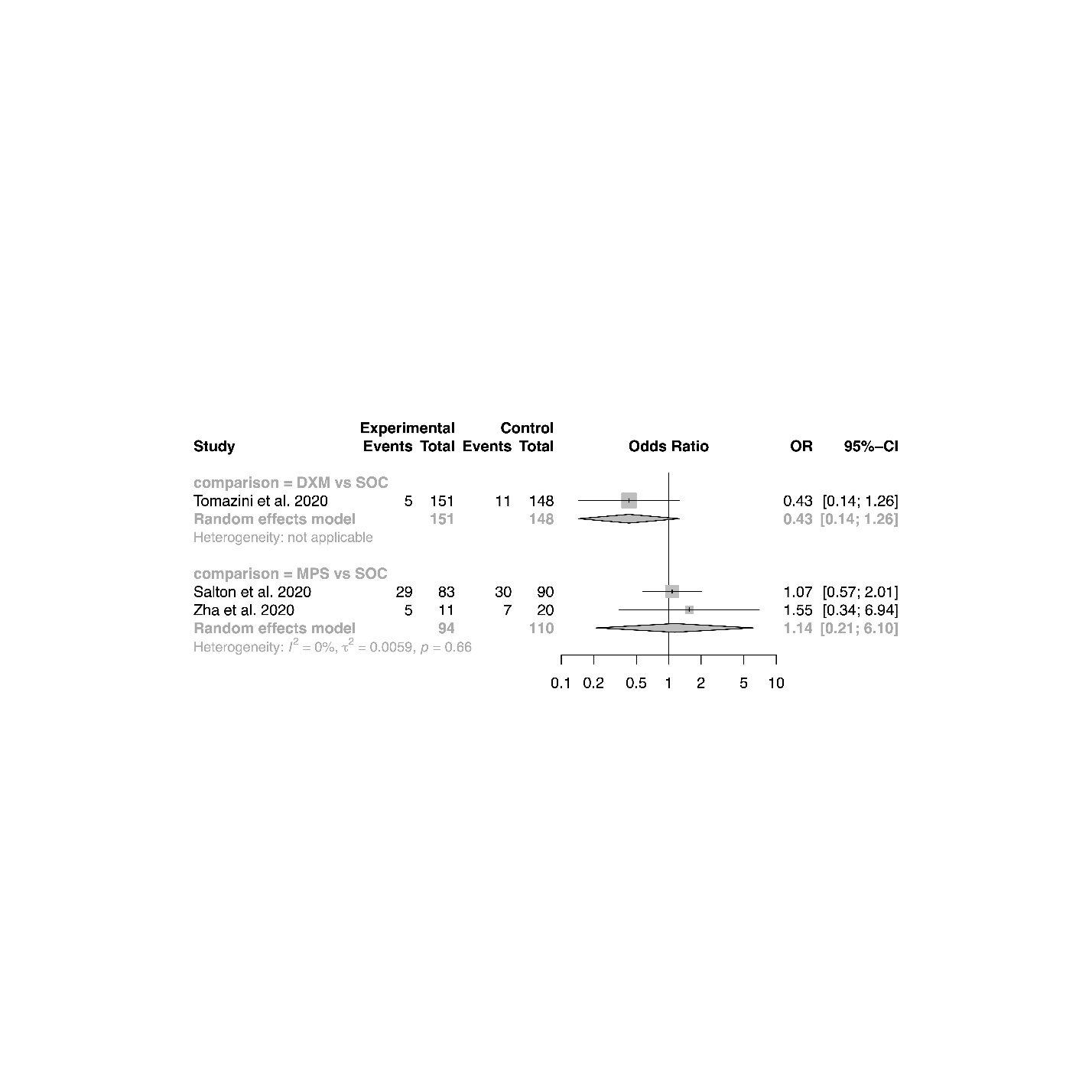 Figure S58 Forest plot for subgroup analysis by corticosteroid dose, incidence of adverse events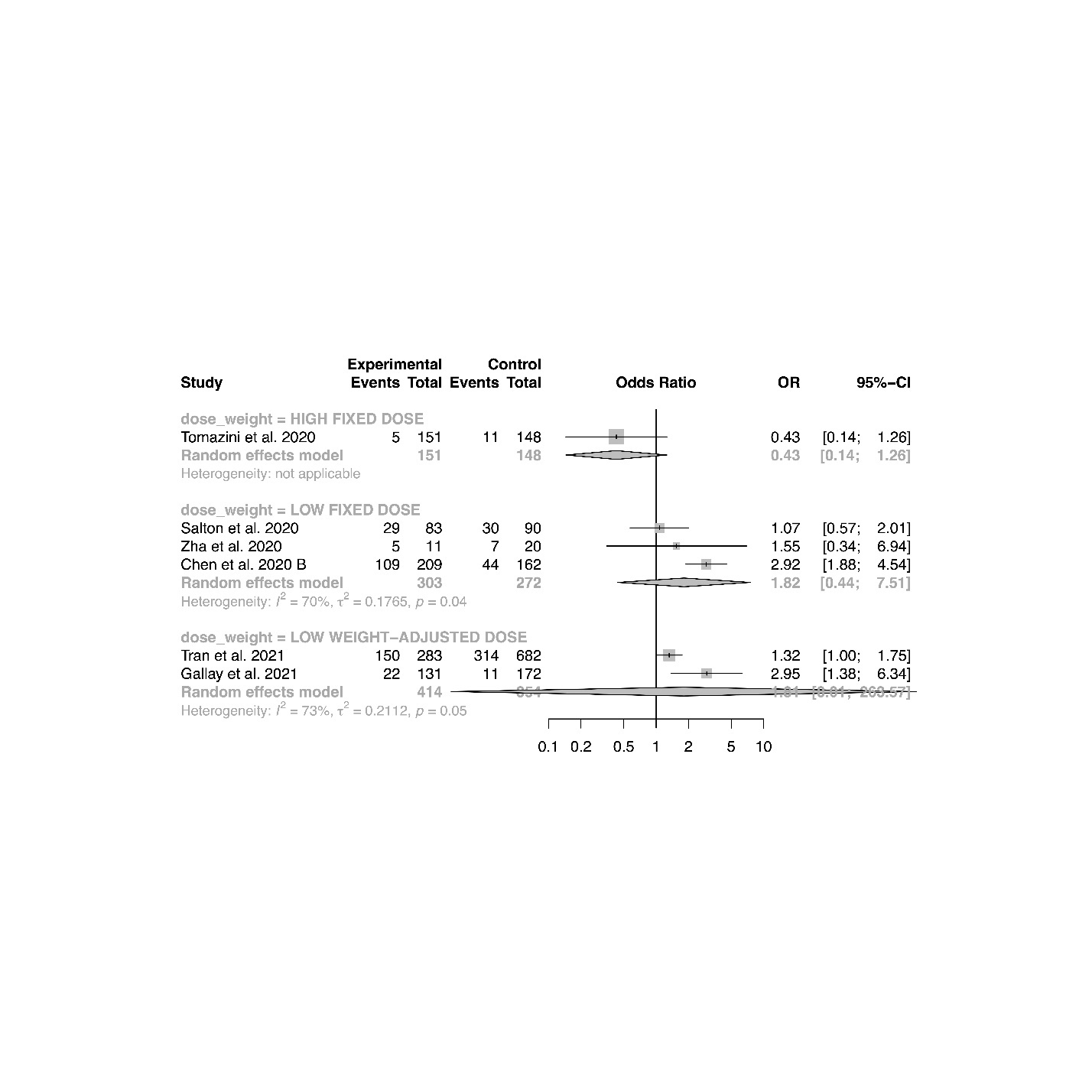 Figure S59 Forest plot for subgroup analysis by time to administration, incidence of adverse events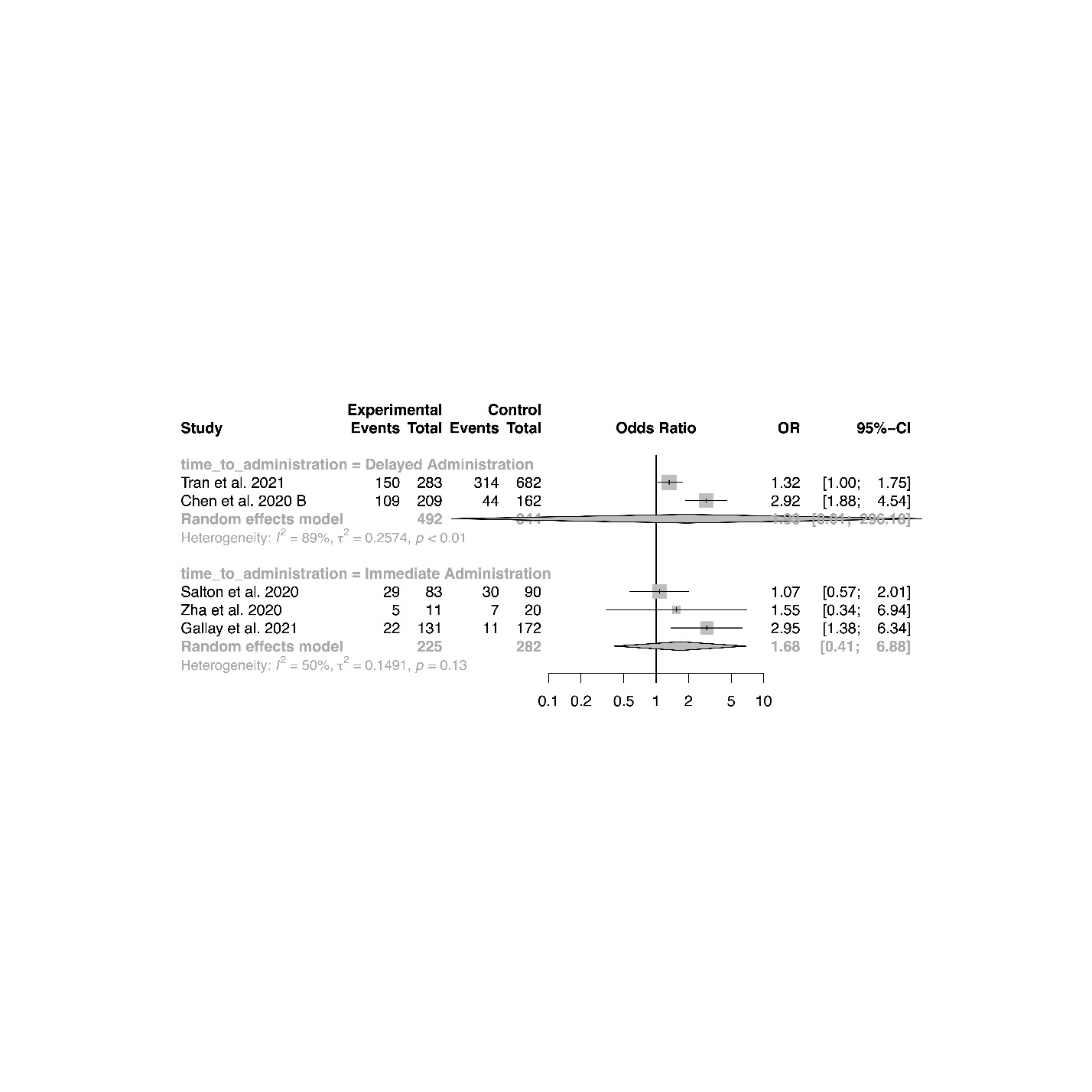 Figure S60 Meta-regression for proportion of severe patients, incidence of adverse events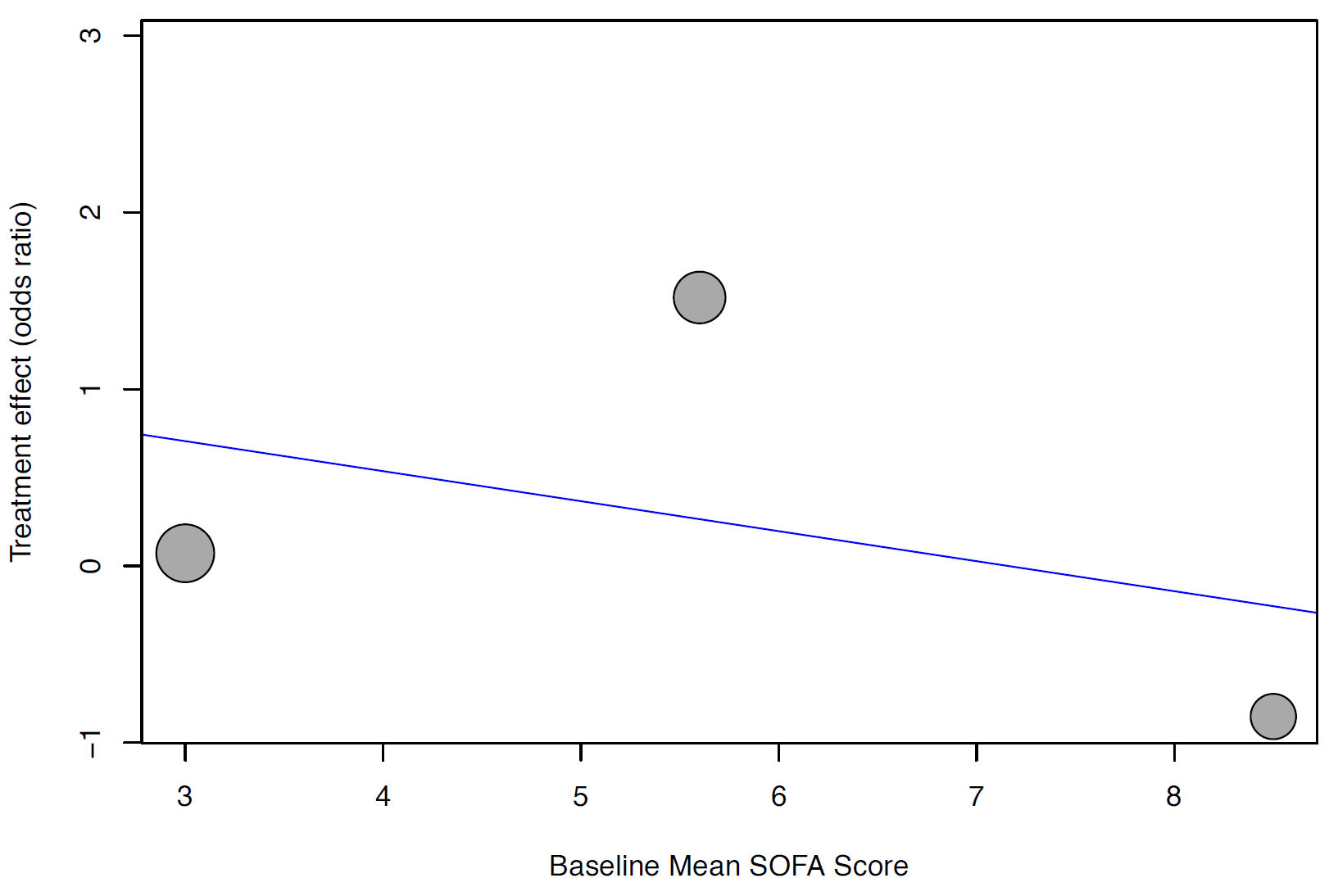 Figure S61 Forest plot for subgroup analysis by study design, incidence of severe adverse events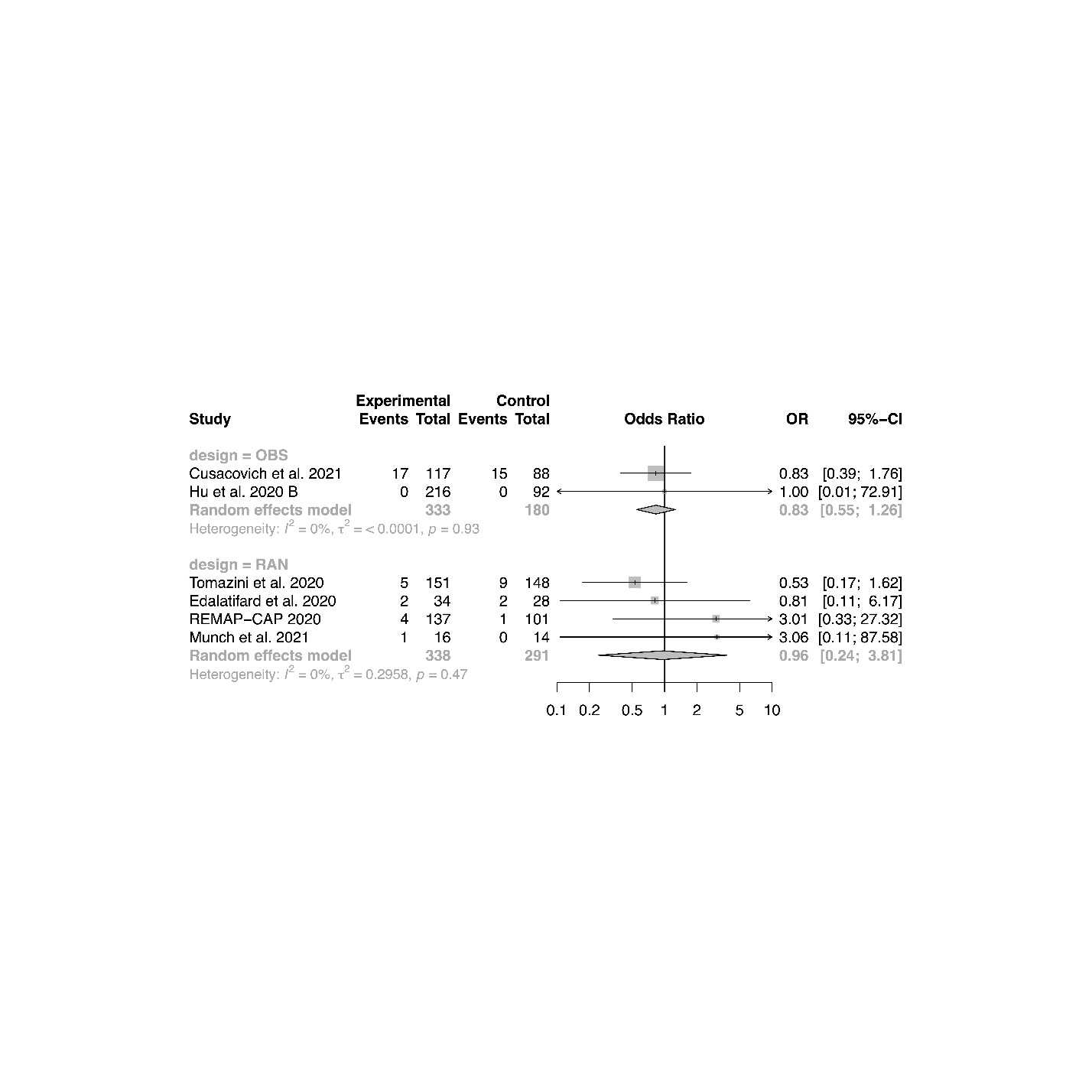 Figure S62 Forest plot for subgroup analysis by risk of bias, incidence of severe adverse events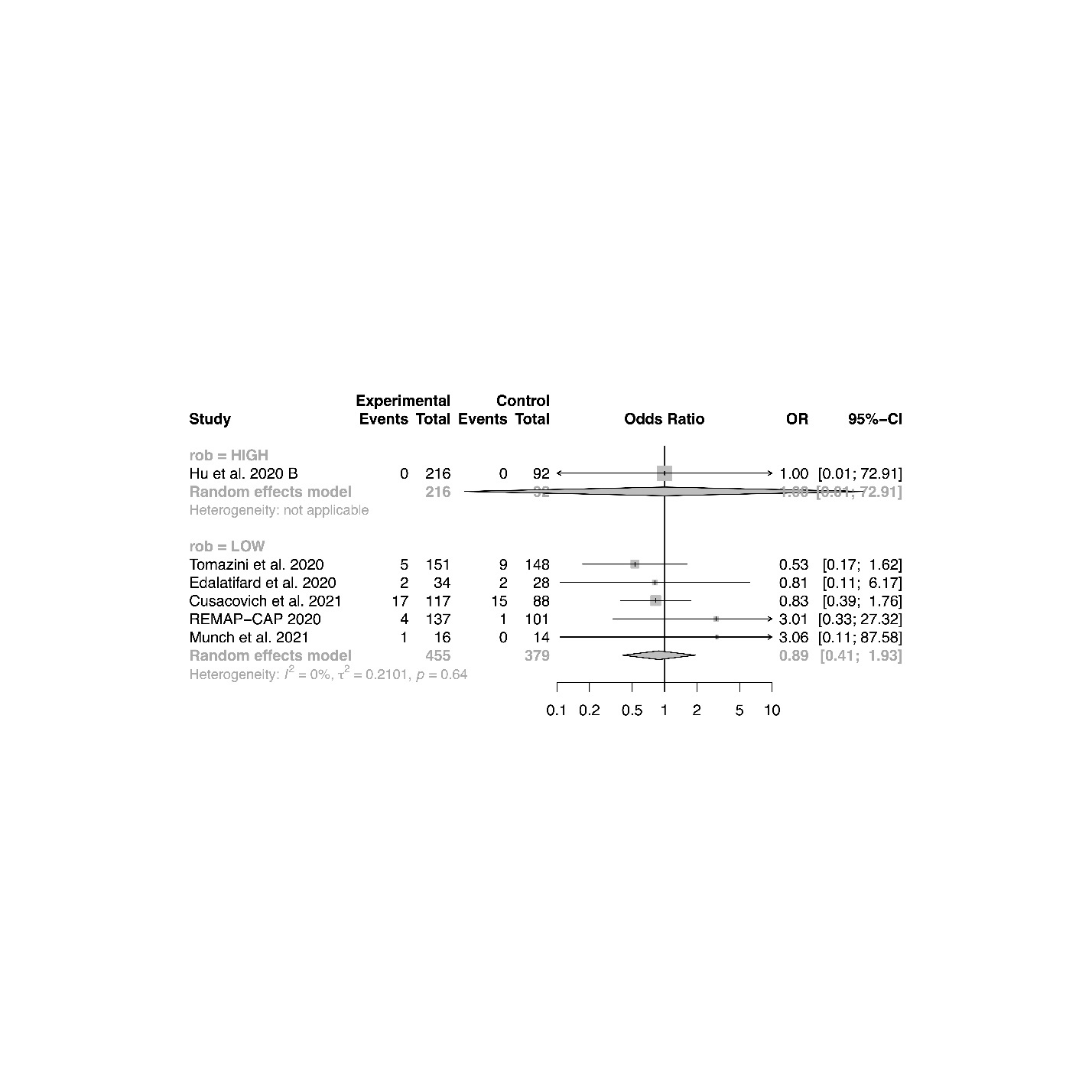 Figure S63 Forest plot for subgroup analysis by corticosteroid regimen, incidence of severe adverse events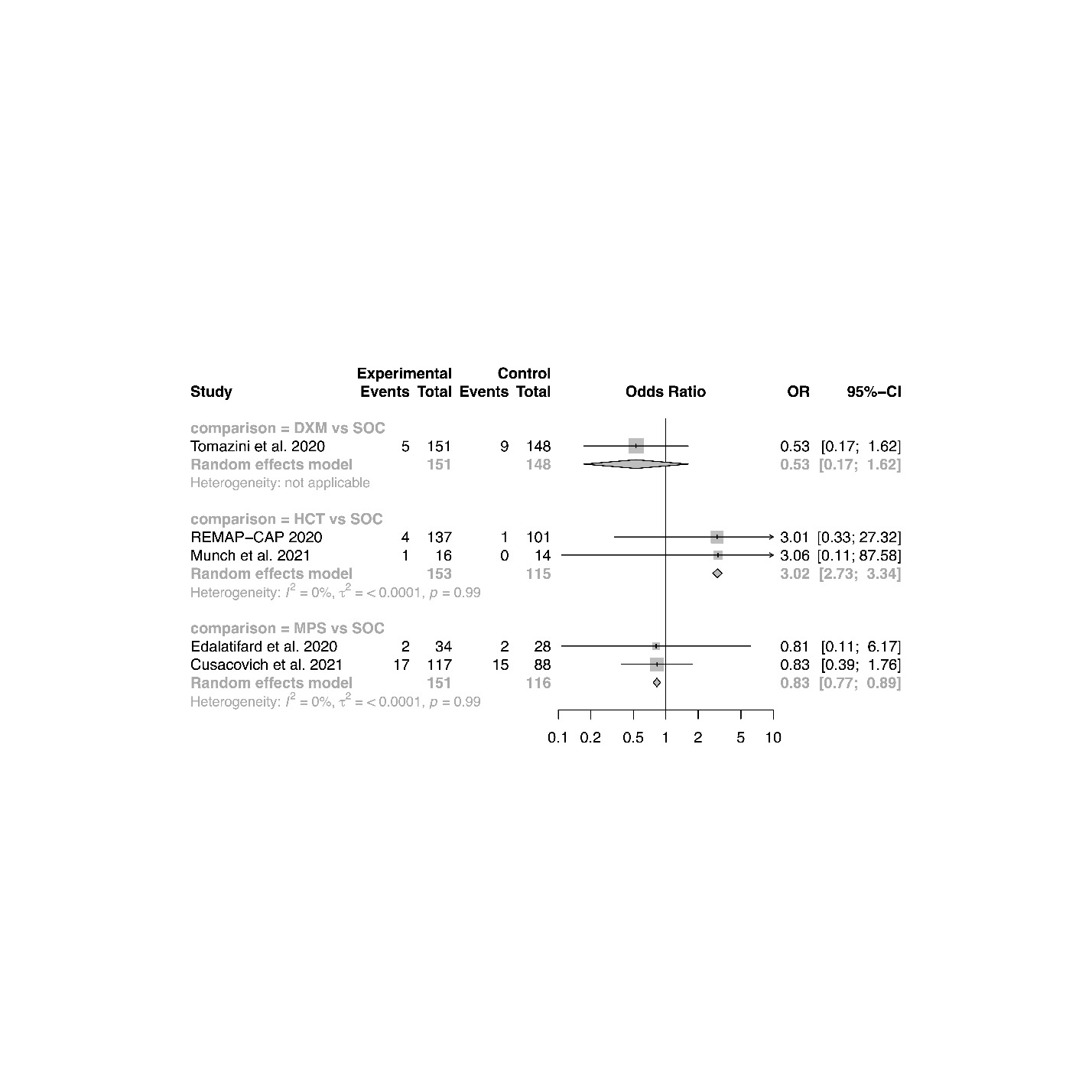 Figure S64 Forest plot for subgroup analysis by corticosteroid dose, incidence of severe adverse events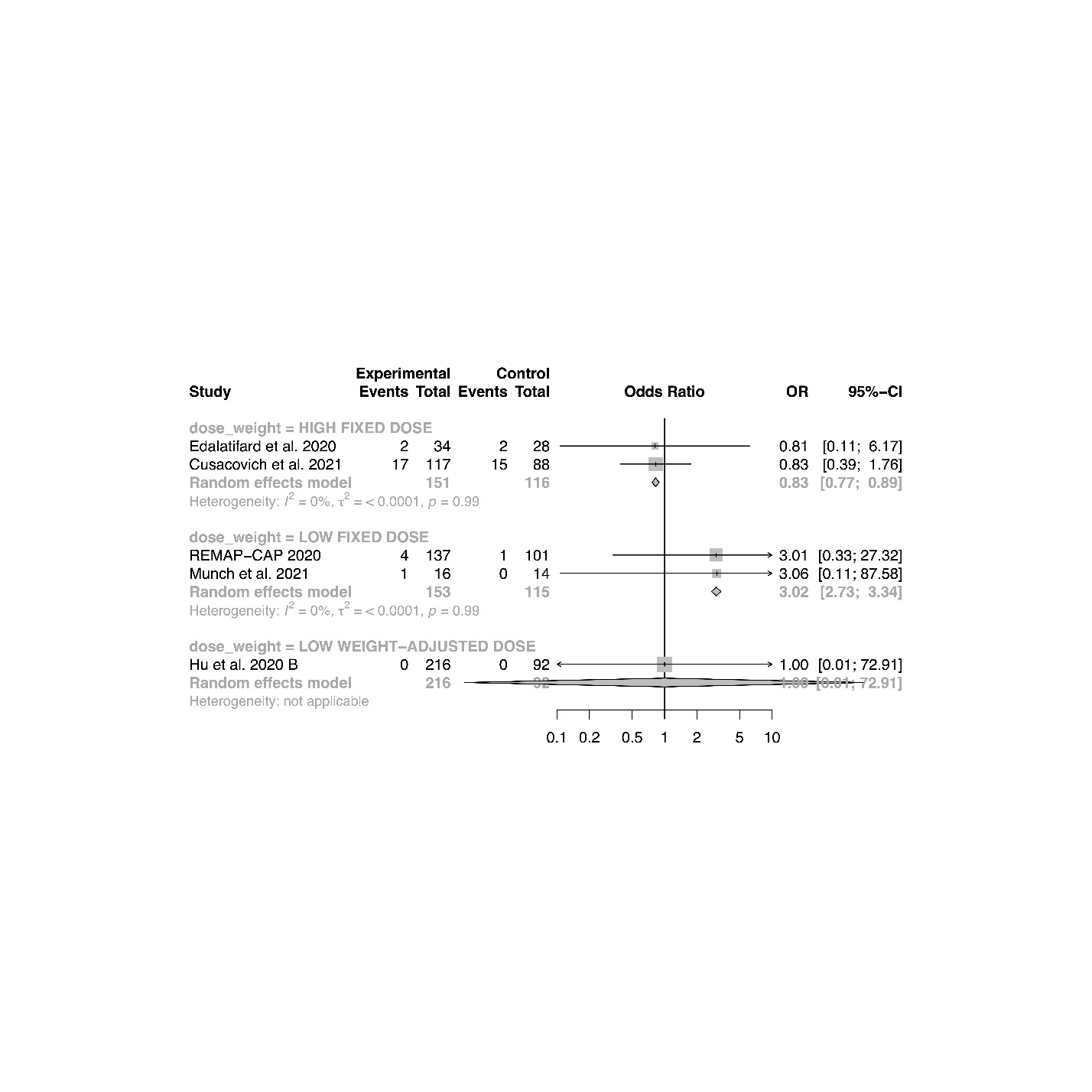 Figure S65 Forest plot for subgroup analysis by time to administration, incidence of severe adverse events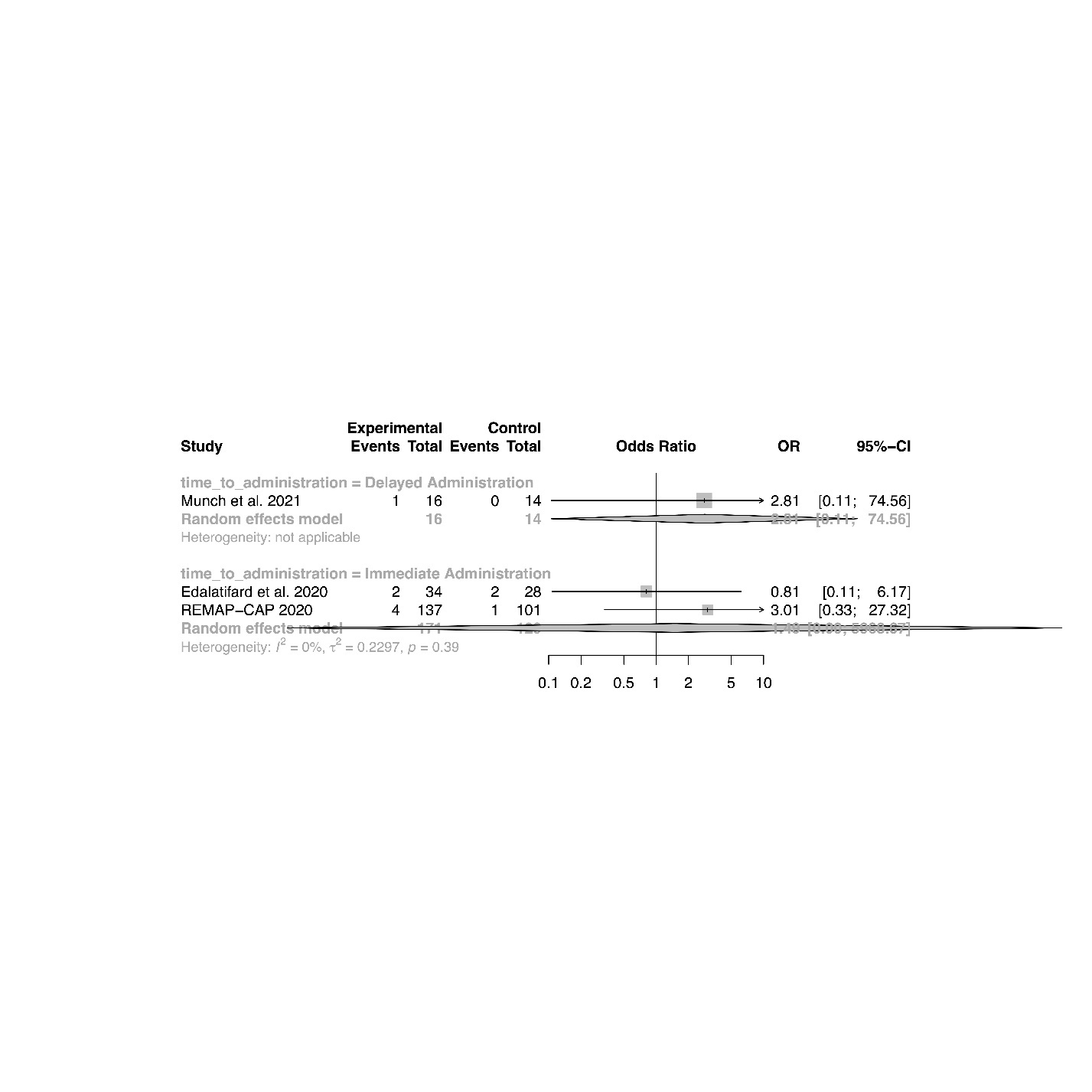 Figure S66 Funnel plot, incidence of hyperglycemia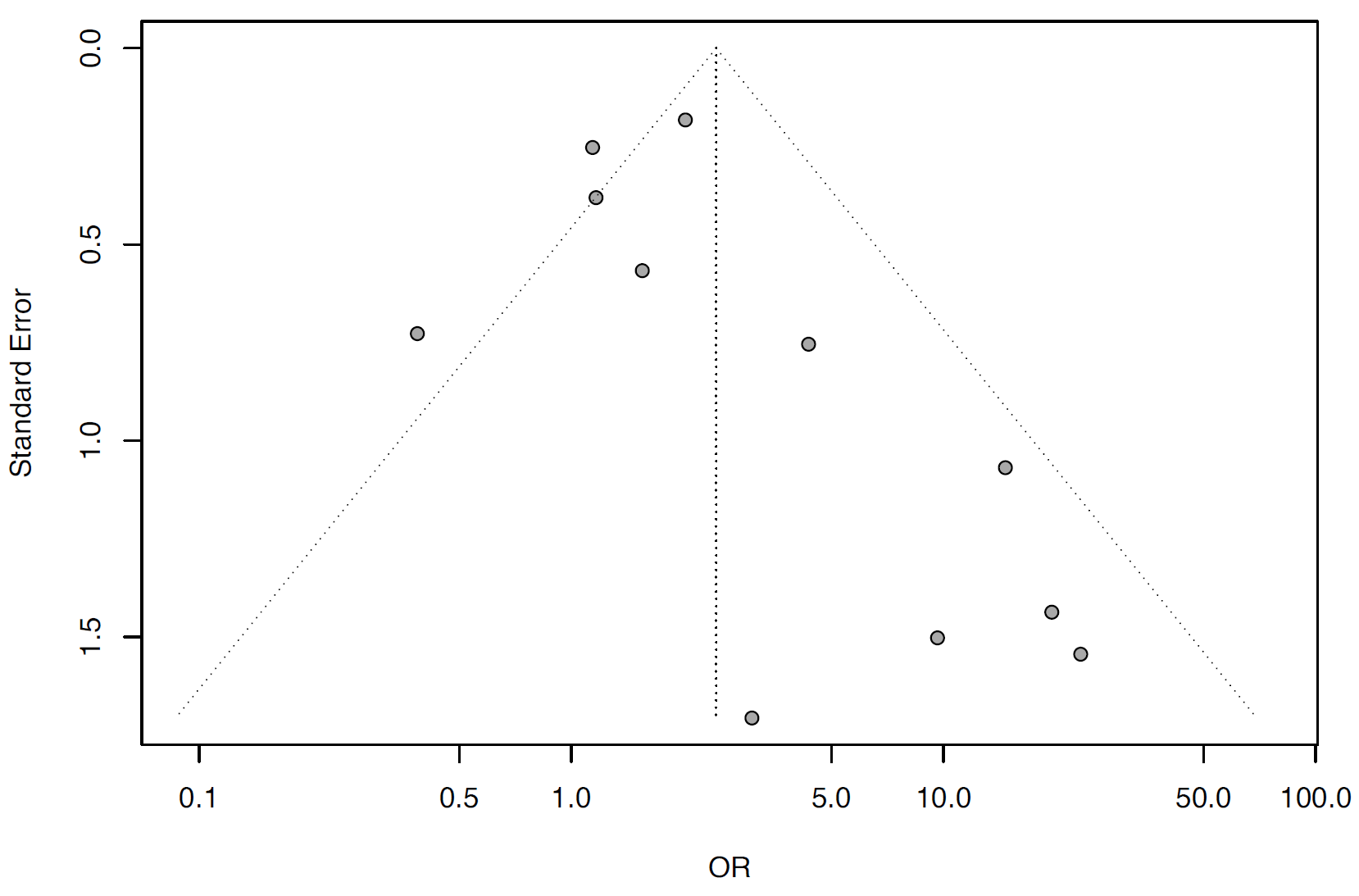 Figure S67 Forest plot for subgroup analysis by study design, incidence of hyperglycemia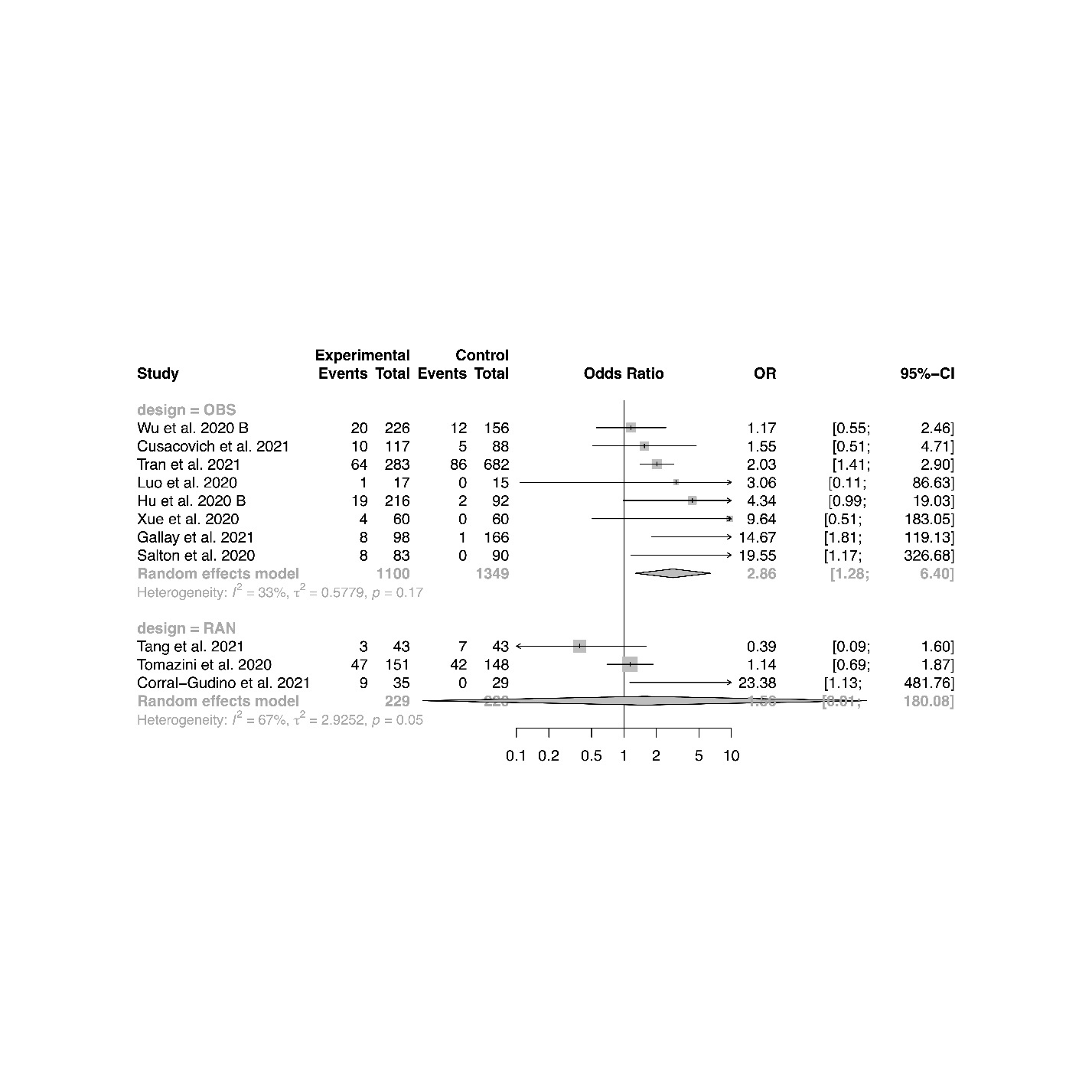 Figure S68 Forest plot for subgroup analysis by risk of bias, incidence of hyperglycemia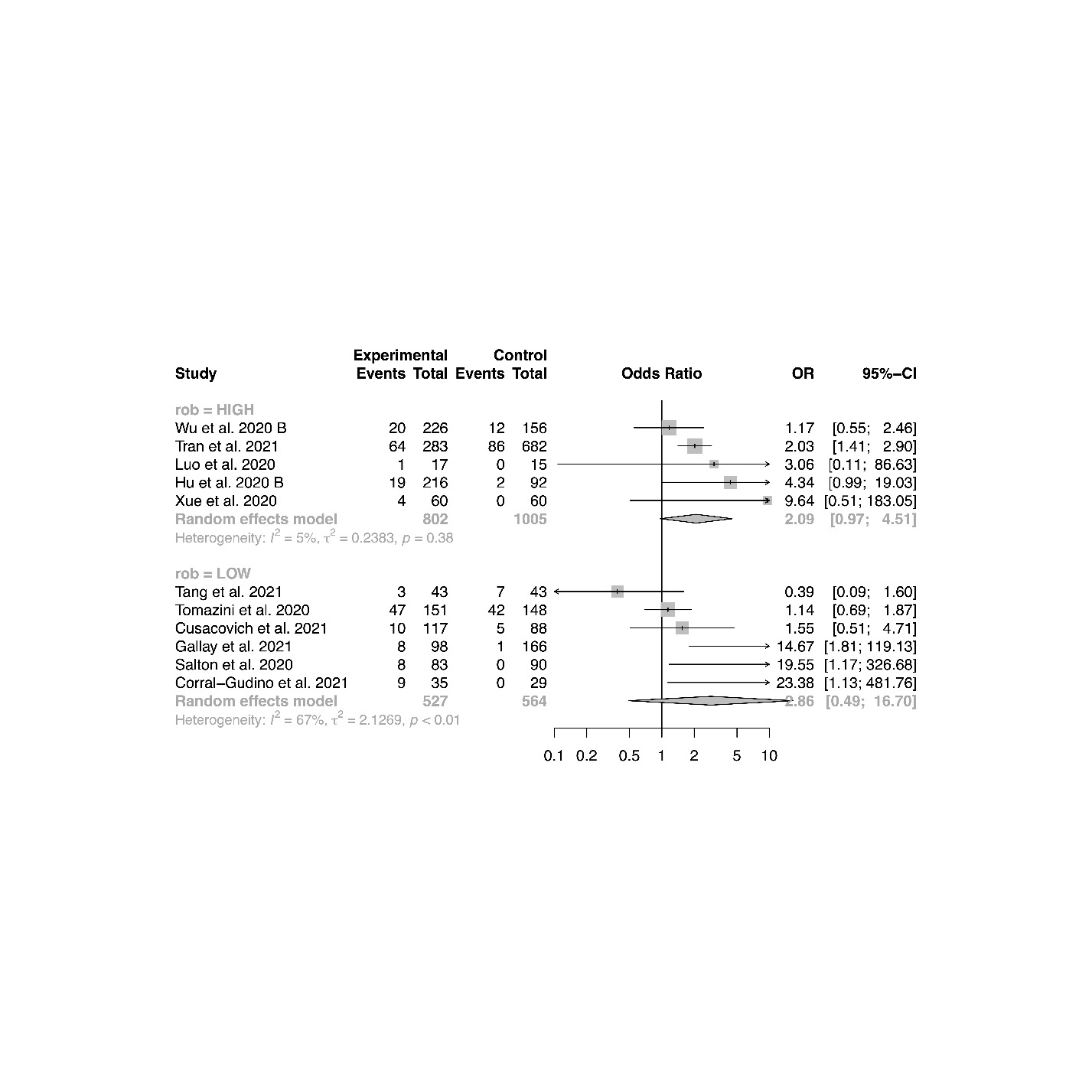 Figure S69 Forest plot for subgroup analysis by corticosteroid regimen, incidence of hyperglycemia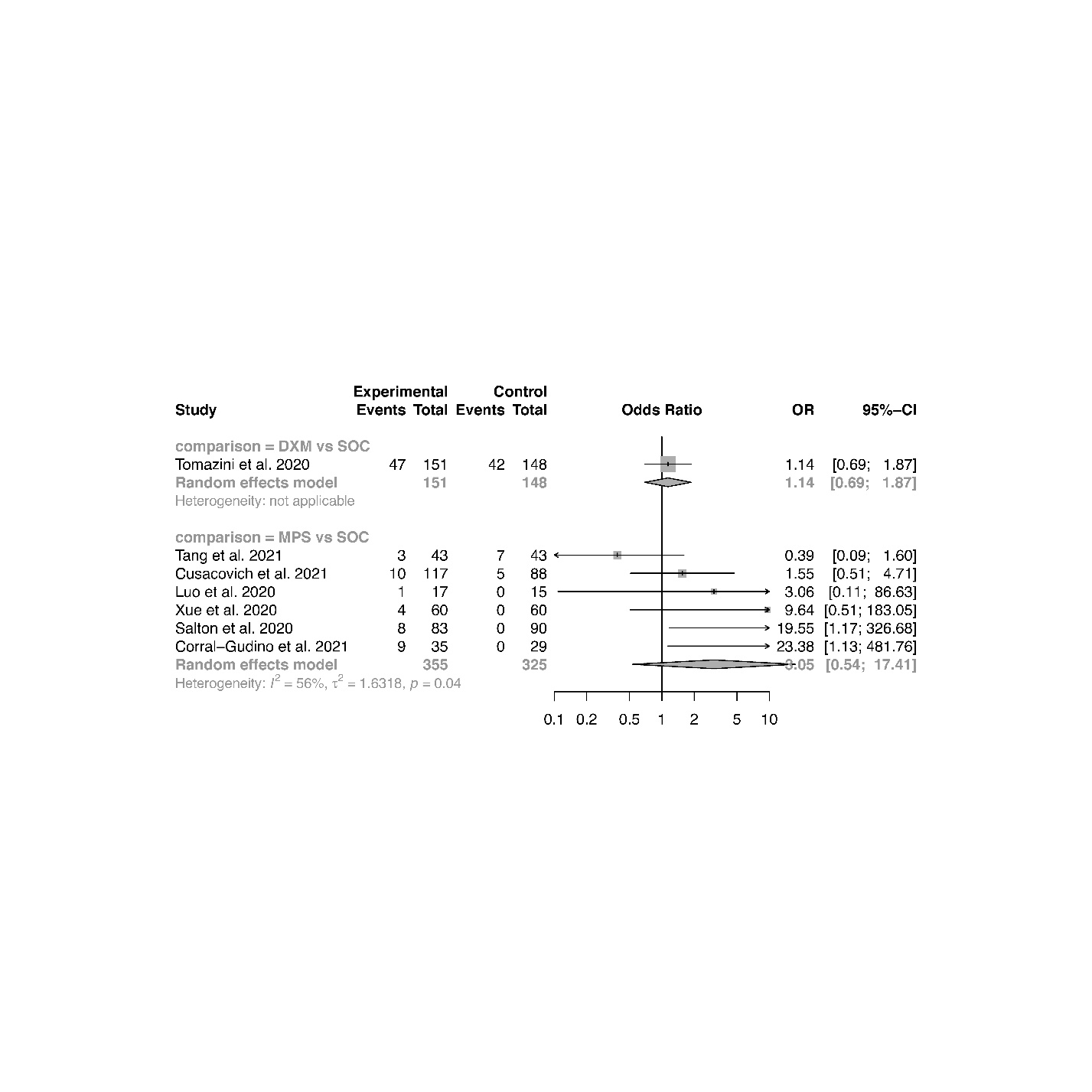 Figure S70 Forest plot for subgroup analysis by corticosteroid dose, incidence of hyperglycemia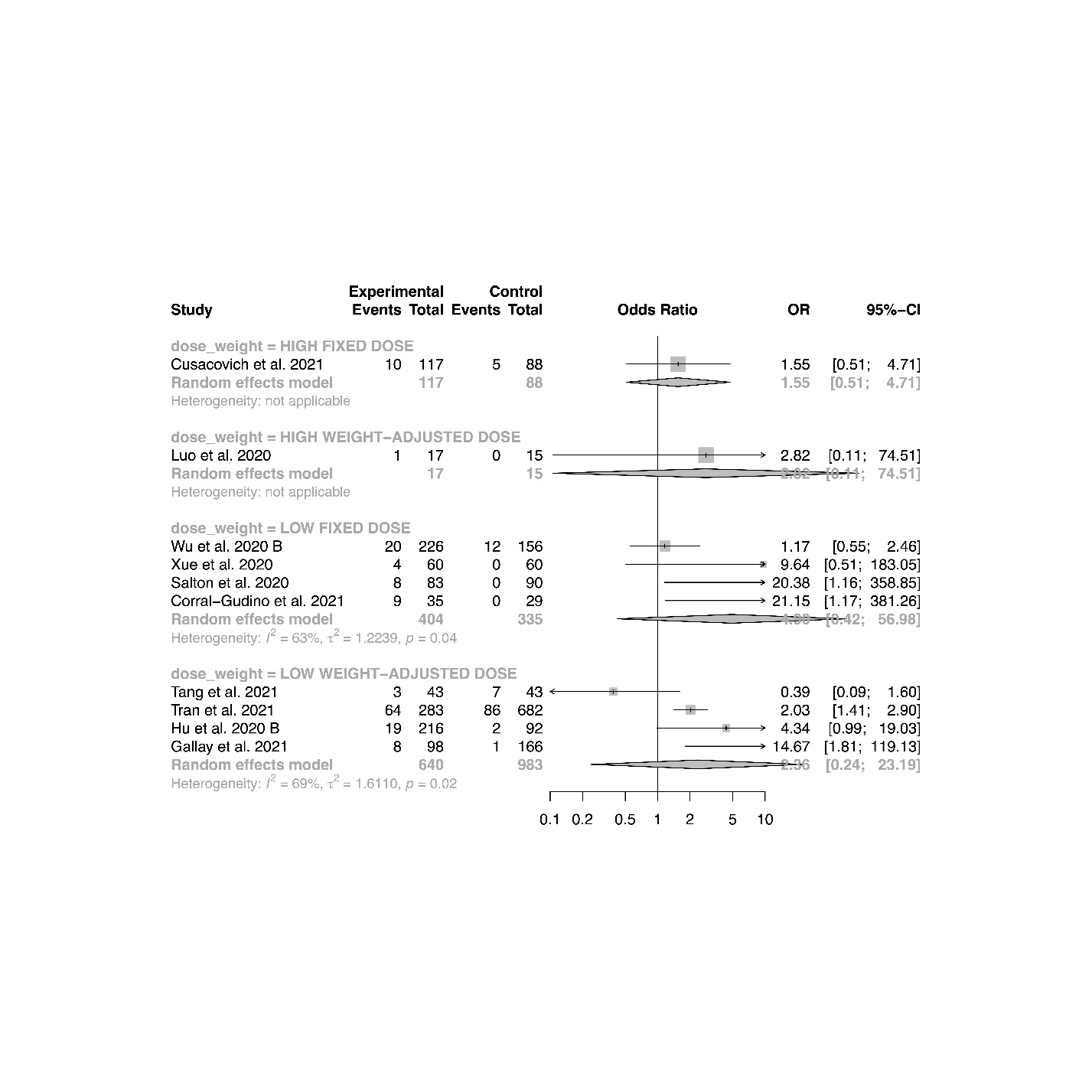 Figure S71 Forest plot for subgroup analysis by time to administration, incidence of hyperglycemia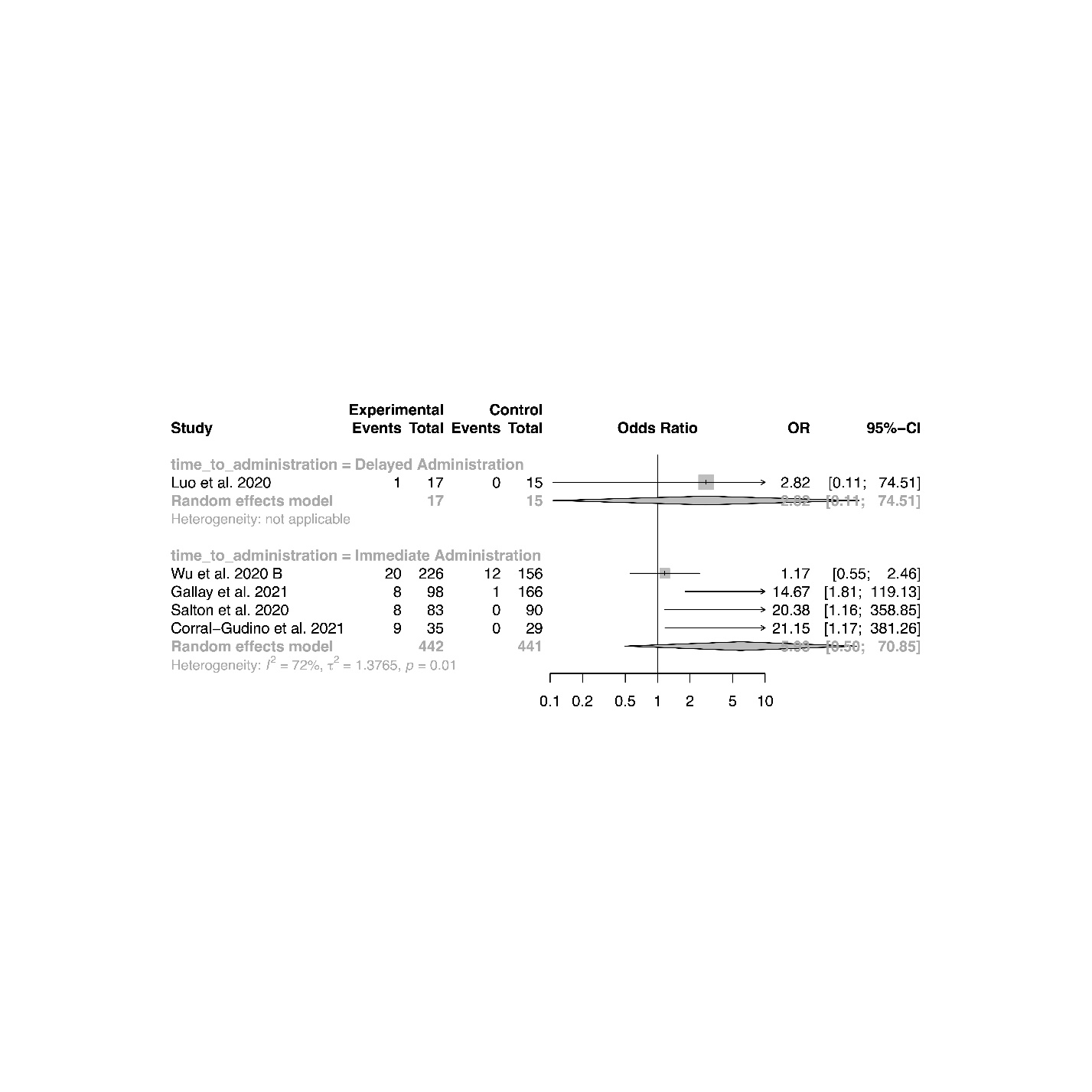 Figure S72 Meta-regression for proportion of severe patients, incidence of hyperglycemia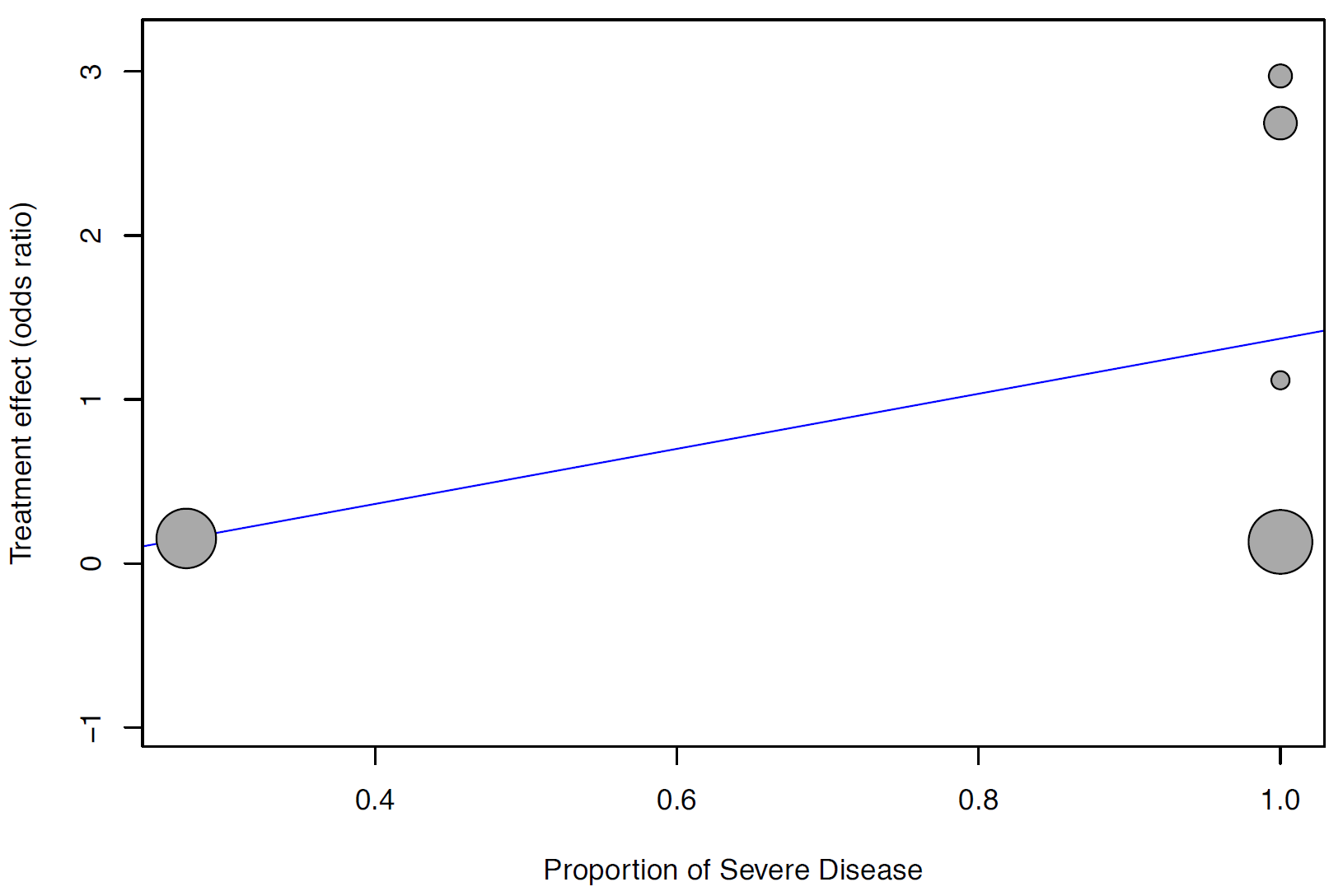 Figure S73 Meta-regression for baseline mean SOFA score, incidence of hyperglycemia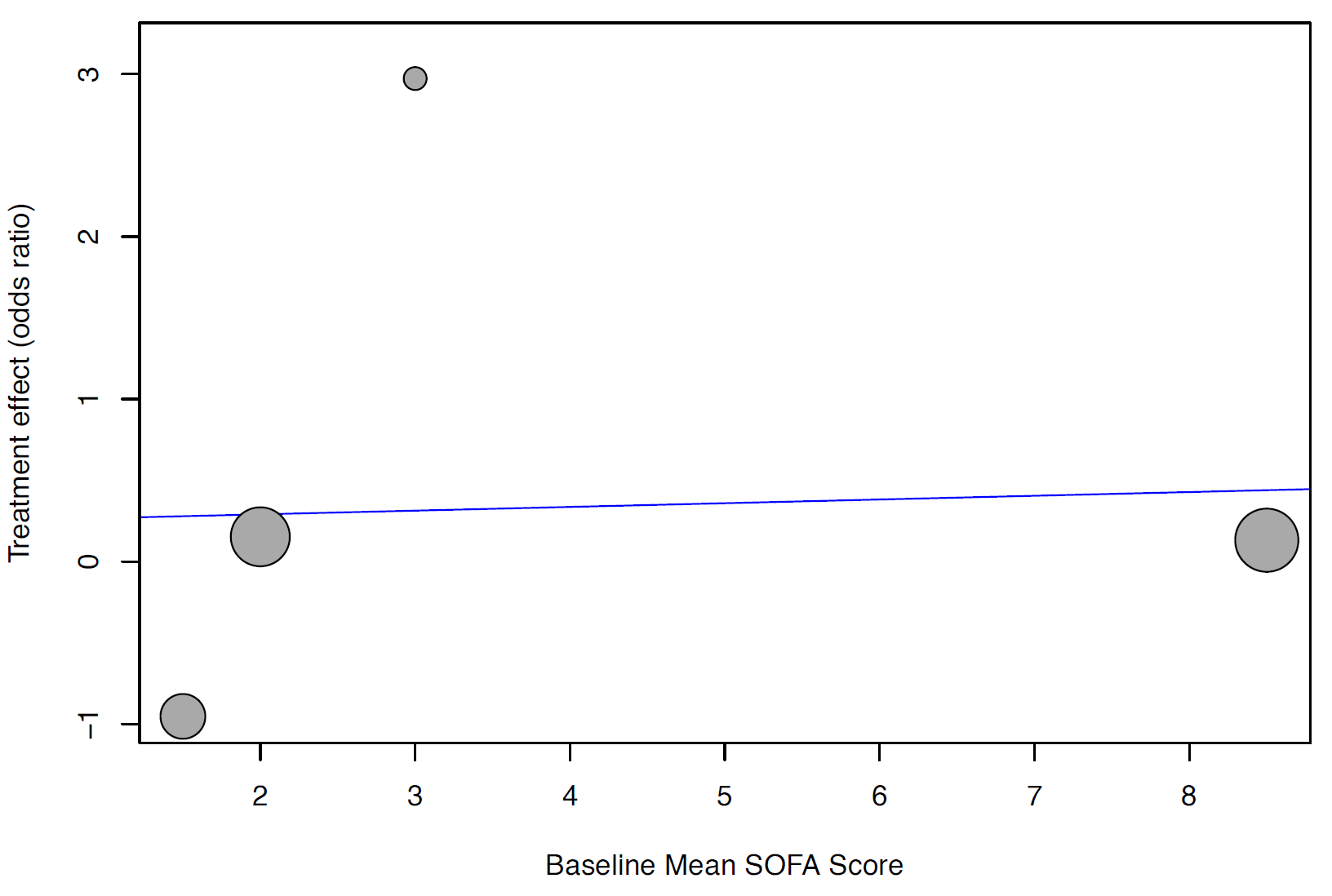 Figure S74 Funnel plot, incidence of nosocomial infection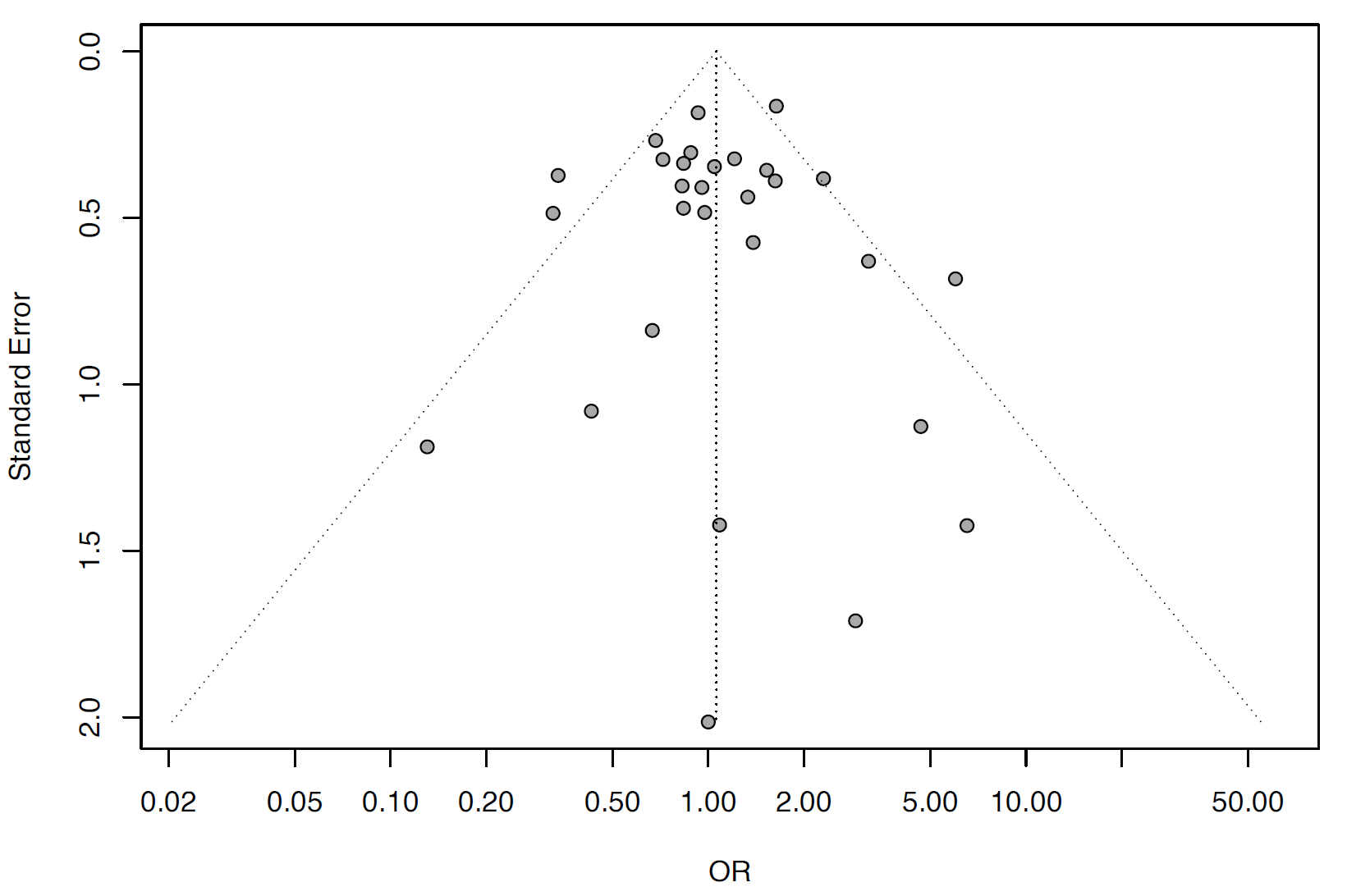 Figure S75 Forest plot for subgroup analysis by study design, incidence of nosocomial infection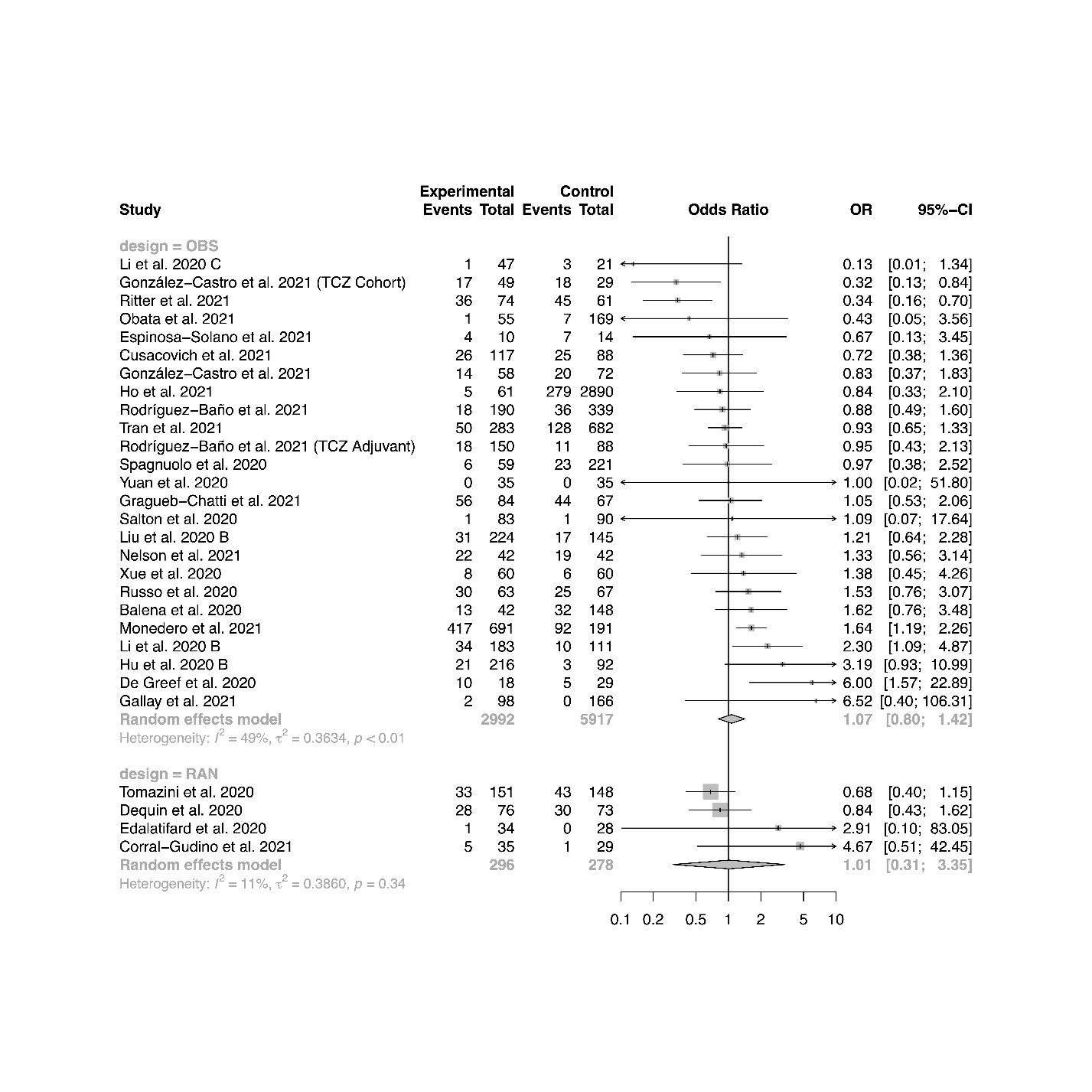 Figure S76 Forest plot for subgroup analysis by risk of bias, incidence of nosocomial infection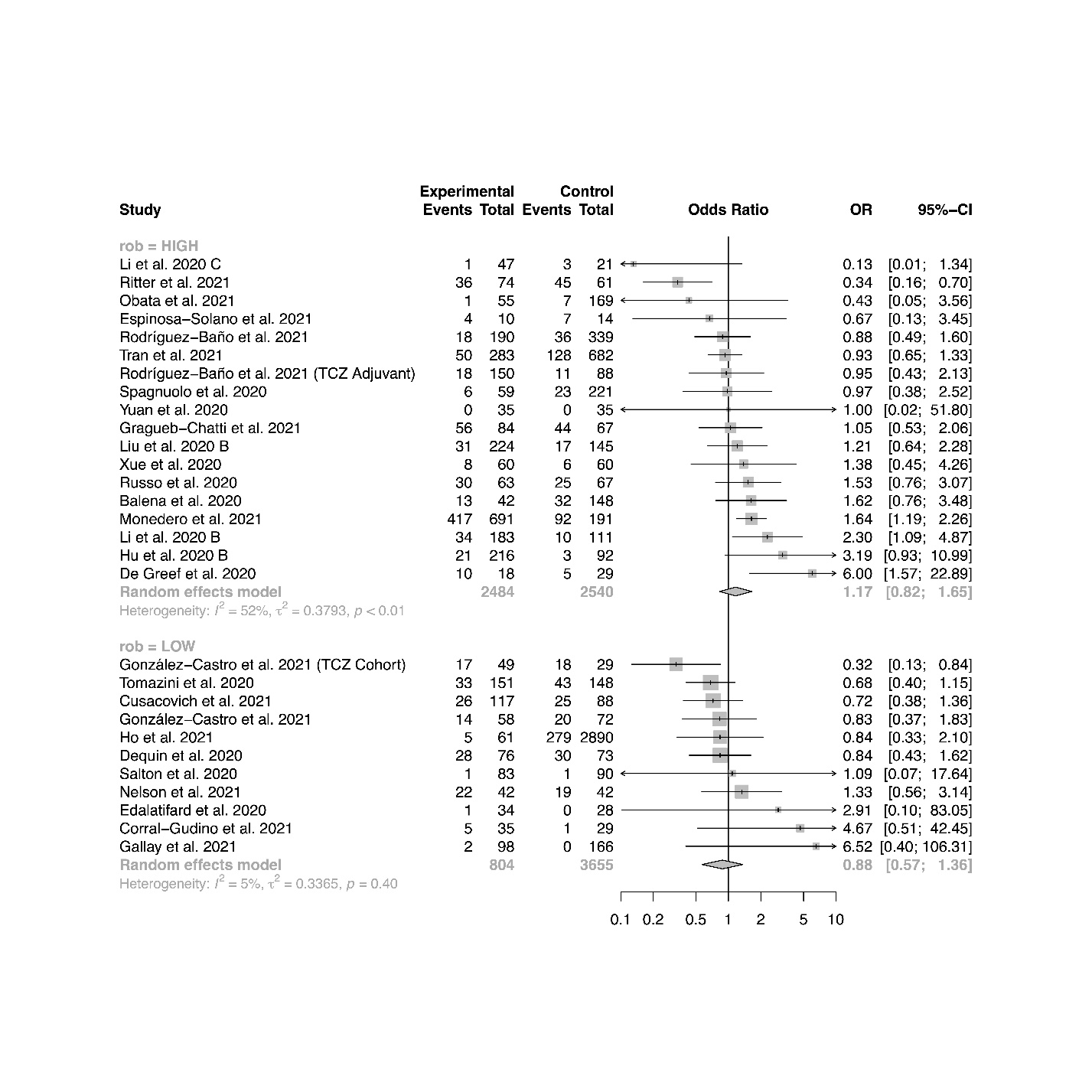 Figure S77 Forest plot for subgroup analysis by corticosteroid regimen, incidence of nosocomial infection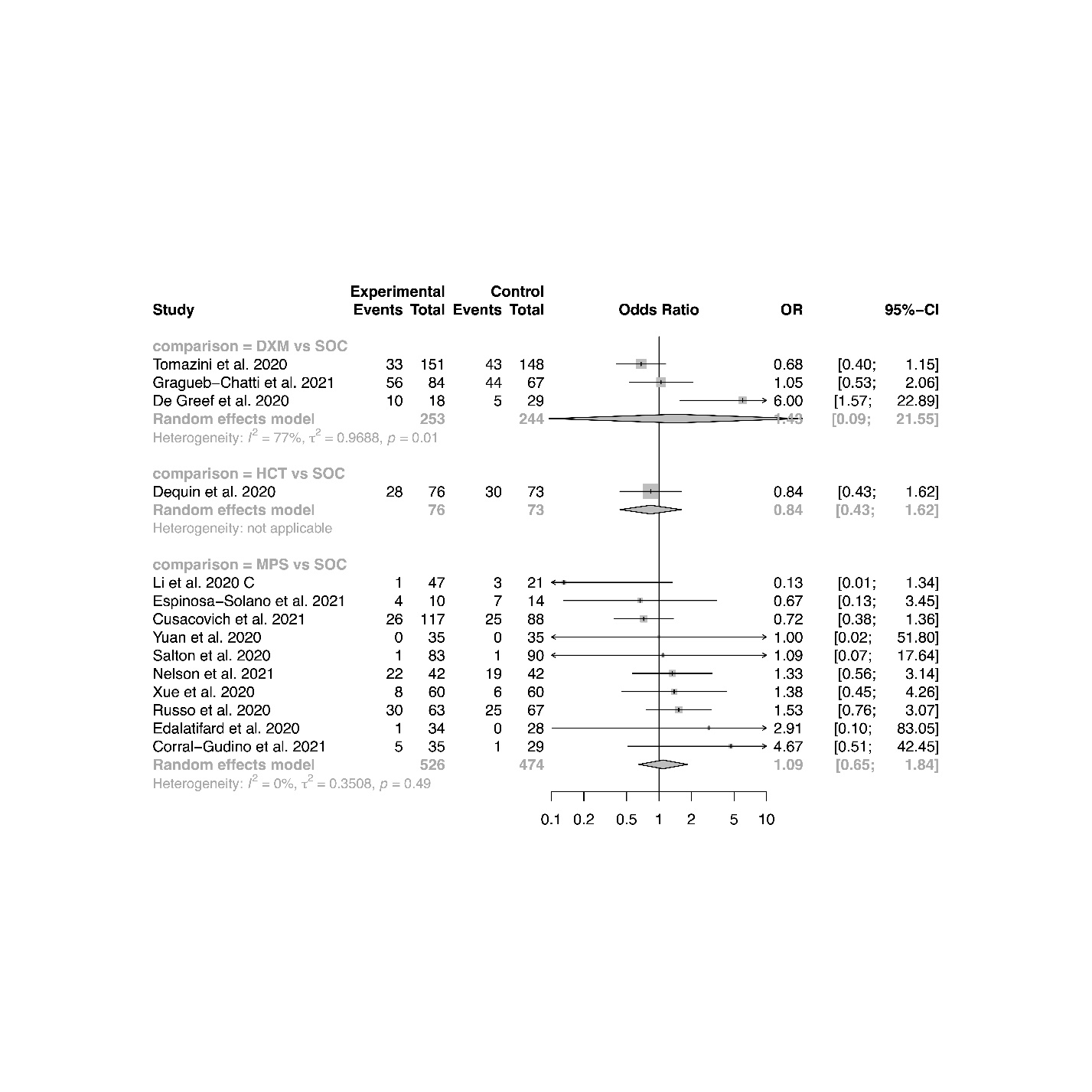 Figure S78 Forest plot for subgroup analysis by corticosteroid dose, incidence of nosocomial infection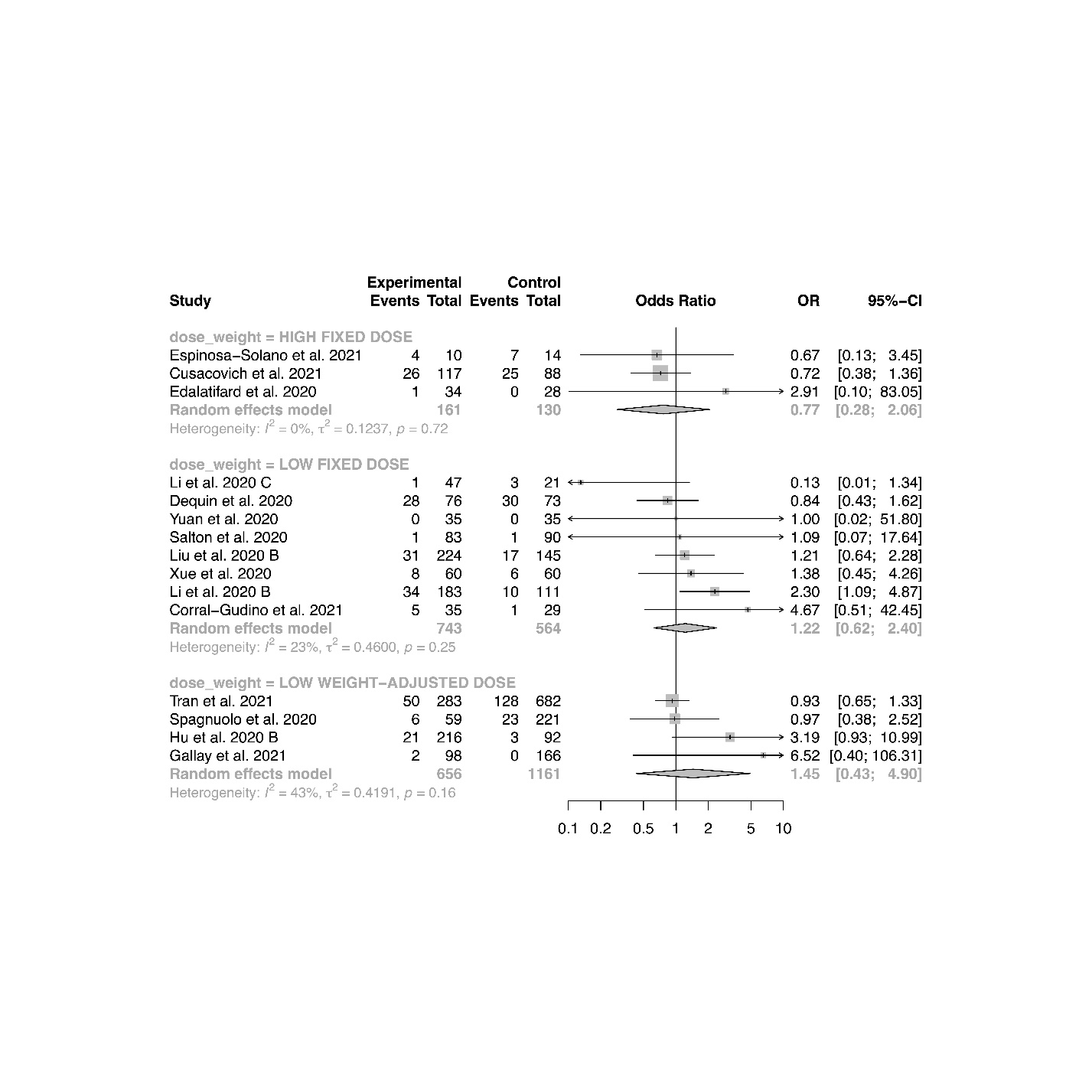 Figure S79 Forest plot for subgroup analysis by time to administration, incidence of nosocomial infection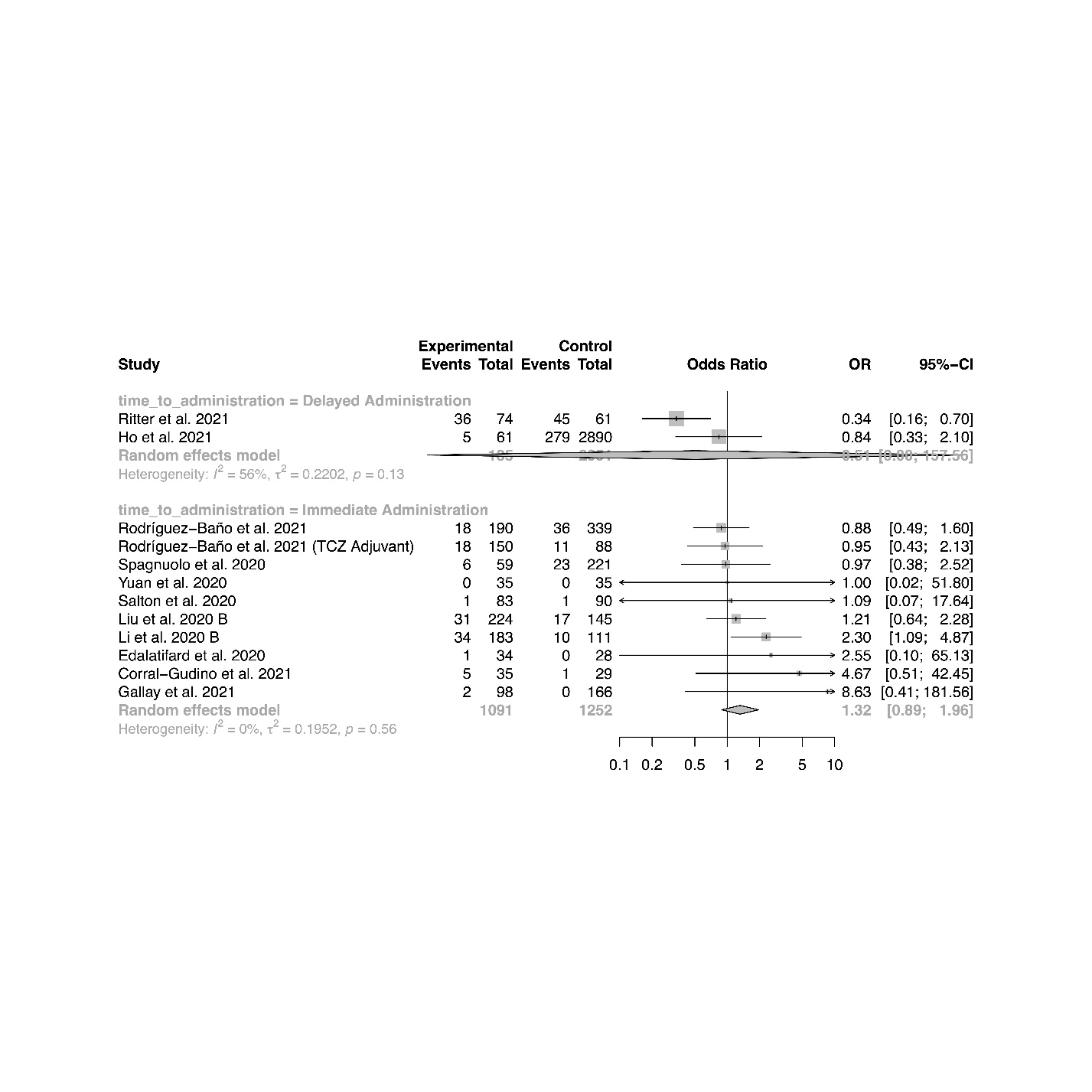 Figure S80 Meta-regression for proportion of severe patients, incidence of nosocomial infection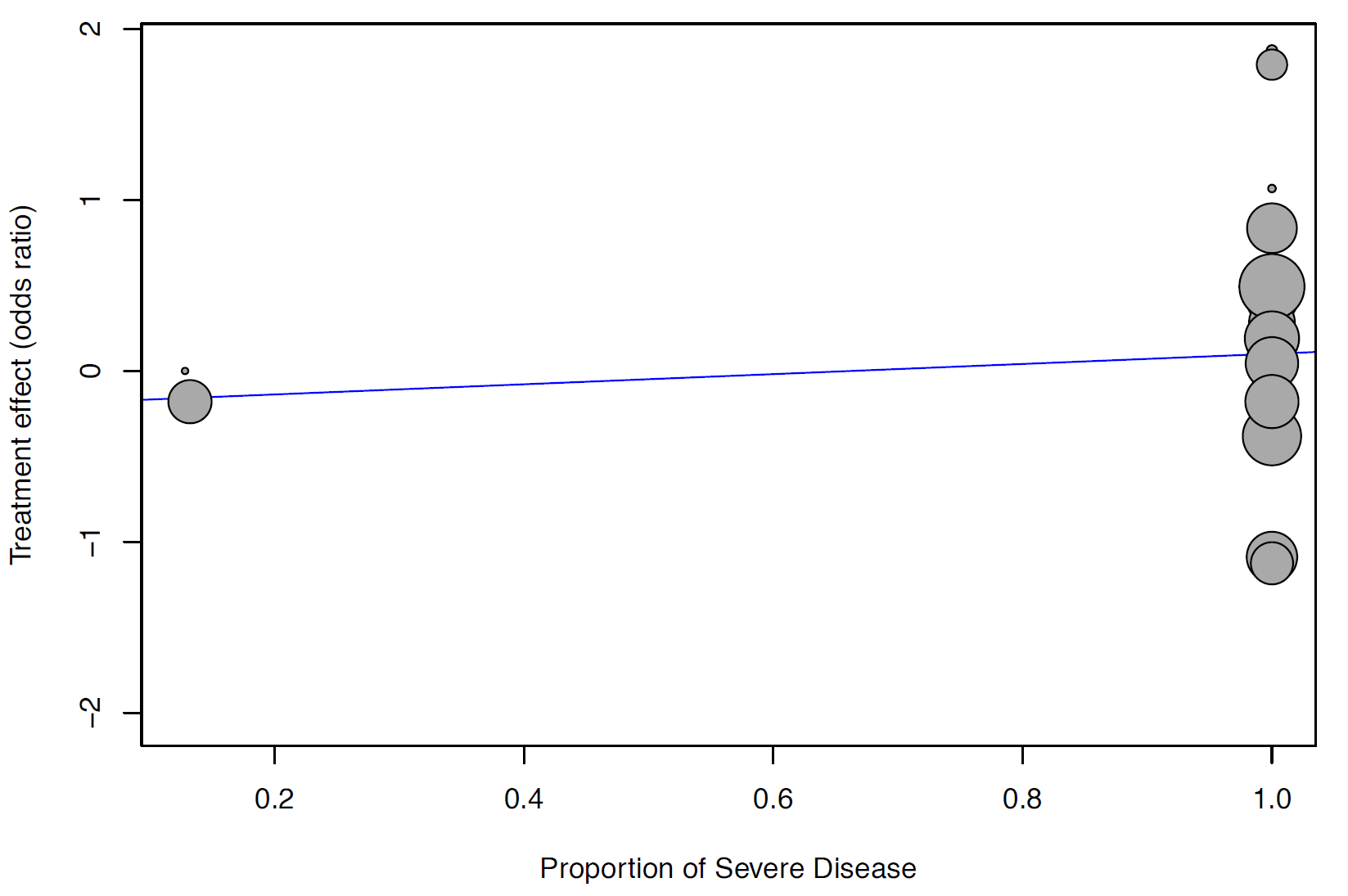 Figure S81 Meta-regression for baseline mean SOFA score, incidence of nosocomial infection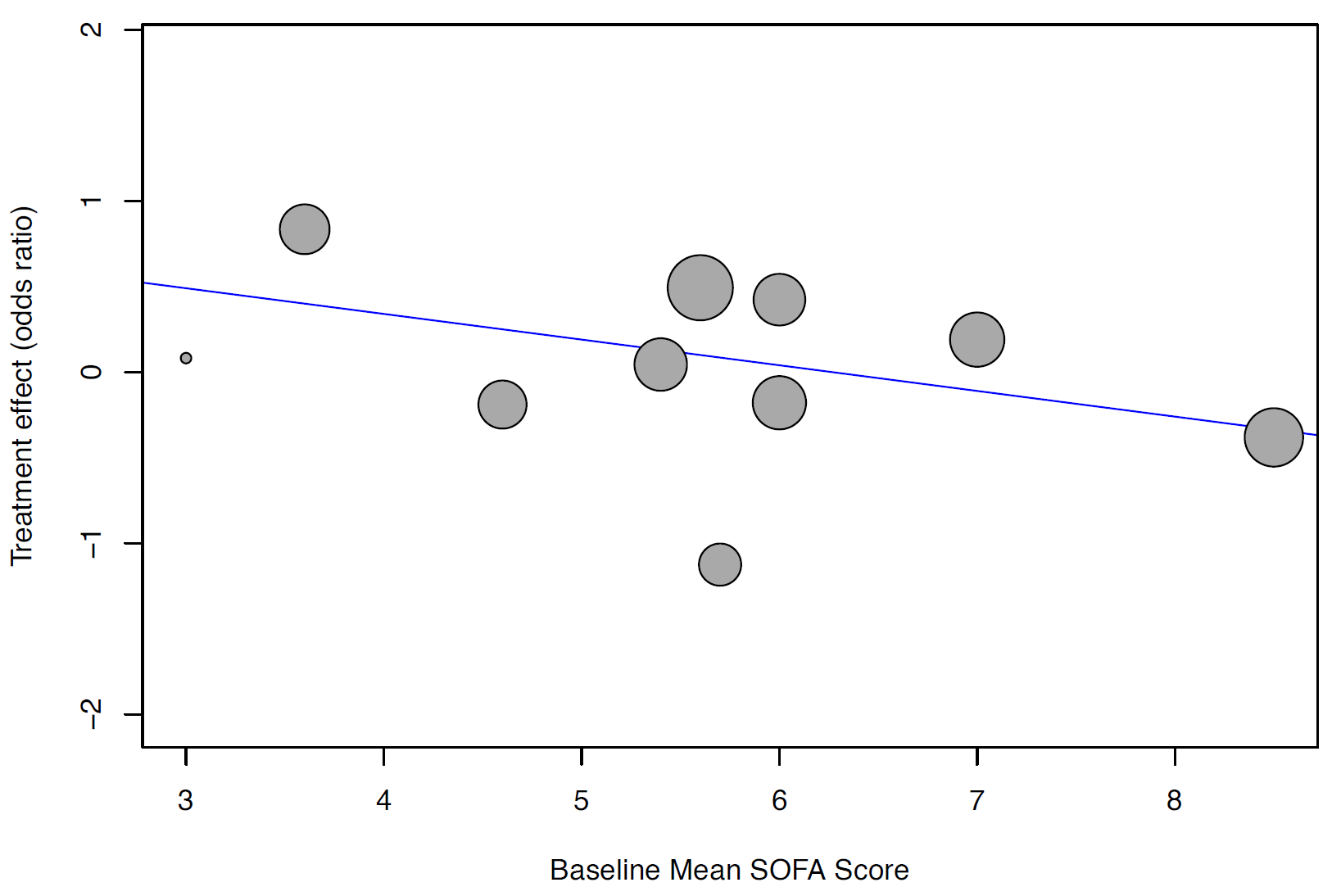 Section and Topic Item #Checklist item Location where item is reported TITLE TITLE TITLE Title 1Identify the report as a systematic review.Title PageABSTRACT ABSTRACT ABSTRACT Abstract 2See the PRISMA 2020 for Abstracts checklist.1INTRODUCTION INTRODUCTION INTRODUCTION Rationale 3Describe the rationale for the review in the context of existing knowledge.2-3Objectives 4Provide an explicit statement of the objective(s) or question(s) the review addresses.3METHODS METHODS METHODS Eligibility criteria 5Specify the inclusion and exclusion criteria for the review and how studies were grouped for the syntheses.4Information sources 6Specify all databases, registers, websites, organisations, reference lists and other sources searched or consulted to identify studies. Specify the date when each source was last searched or consulted.3Search strategy7Present the full search strategies for all databases, registers and websites, including any filters and limits used.Table S2-S9Selection process8Specify the methods used to decide whether a study met the inclusion criteria of the review, including how many reviewers screened each record and each report retrieved, whether they worked independently, and if applicable, details of automation tools used in the process.4Data collection process 9Specify the methods used to collect data from reports, including how many reviewers collected data from each report, whether they worked independently, any processes for obtaining or confirming data from study investigators, and if applicable, details of automation tools used in the process.4Data items 10aList and define all outcomes for which data were sought. Specify whether all results that were compatible with each outcome domain in each study were sought (e.g. for all measures, time points, analyses), and if not, the methods used to decide which results to collect.4Data items 10bList and define all other variables for which data were sought (e.g. participant and intervention characteristics, funding sources). Describe any assumptions made about any missing or unclear information.4Study risk of bias assessment11Specify the methods used to assess risk of bias in the included studies, including details of the tool(s) used, how many reviewers assessed each study and whether they worked independently, and if applicable, details of automation tools used in the process.4Effect measures 12Specify for each outcome the effect measure(s) (e.g. risk ratio, mean difference) used in the synthesis or presentation of results.5Synthesis methods13aDescribe the processes used to decide which studies were eligible for each synthesis (e.g. tabulating the study intervention characteristics and comparing against the planned groups for each synthesis (item #5)).5Synthesis methods13bDescribe any methods required to prepare the data for presentation or synthesis, such as handling of missing summary statistics, or data conversions.5Synthesis methods13cDescribe any methods used to tabulate or visually display results of individual studies and syntheses.5Synthesis methods13dDescribe any methods used to synthesize results and provide a rationale for the choice(s). If meta-analysis was performed, describe the model(s), method(s) to identify the presence and extent of statistical heterogeneity, and software package(s) used.5Synthesis methods13eDescribe any methods used to explore possible causes of heterogeneity among study results (e.g. subgroup analysis, meta-regression).5Synthesis methods13fDescribe any sensitivity analyses conducted to assess robustness of the synthesized results.5Reporting bias assessment14Describe any methods used to assess risk of bias due to missing results in a synthesis (arising from reporting biases).5Certainty assessment15Describe any methods used to assess certainty (or confidence) in the body of evidence for an outcome.5RESULTS RESULTS RESULTS Study selection 16aDescribe the results of the search and selection process, from the number of records identified in the search to the number of studies included in the review, ideally using a flow diagram.6Study selection 16bCite studies that might appear to meet the inclusion criteria, but which were excluded, and explain why they were excluded.6Study characteristics 17Cite each included study and present its characteristics.6Risk of bias in studies 18Present assessments of risk of bias for each included study.6-7Results of individual studies 19For all outcomes, present, for each study: (a) summary statistics for each group (where appropriate) and (b) an effect estimate and its precision (e.g. confidence/credible interval), ideally using structured tables or plots.6-12Results of syntheses20aFor each synthesis, briefly summarise the characteristics and risk of bias among contributing studies.6-12Results of syntheses20bPresent results of all statistical syntheses conducted. If meta-analysis was done, present for each the summary estimate and its precision (e.g. confidence/credible interval) and measures of statistical heterogeneity. If comparing groups, describe the direction of the effect.6-12, Figure 3-8Results of syntheses20cPresent results of all investigations of possible causes of heterogeneity among study results.6-12, SupplementaryResults of syntheses20dPresent results of all sensitivity analyses conducted to assess the robustness of the synthesized results.6-12, SupplementaryReporting biases21Present assessments of risk of bias due to missing results (arising from reporting biases) for each synthesis assessed.6-12Certainty of evidence 22Present assessments of certainty (or confidence) in the body of evidence for each outcome assessed.Table 2DISCUSSION DISCUSSION DISCUSSION Discussion 23aProvide a general interpretation of the results in the context of other evidence.12-13Discussion 23bDiscuss any limitations of the evidence included in the review.15Discussion 23cDiscuss any limitations of the review processes used.15Discussion 23dDiscuss implications of the results for practice, policy, and future research.12-15OTHER INFORMATIONOTHER INFORMATIONOTHER INFORMATIONRegistration and protocol24aProvide registration information for the review, including register name and registration number, or state that the review was not registered.3Registration and protocol24bIndicate where the review protocol can be accessed, or state that a protocol was not prepared.3Registration and protocol24cDescribe and explain any amendments to information provided at registration or in the protocol.3Support25Describe sources of financial or non-financial support for the review, and the role of the funders or sponsors in the review.Title PageCompeting interests26Declare any competing interests of review authors.Title PageAvailability of data, code and other materials27Report which of the following are publicly available and where they can be found: template data collection forms; data extracted from included studies; data used for all analyses; analytic code; any other materials used in the review.Title PageLine NumberSearch PhraseResults1((("Corona virinae" or "corona virus" or Coronavirinae or coronavirus or COVID or nCoV or hCoV) adj4 ("19" or "2019" or novel or new)) or (("Corona virinae" or "corona virus" or Coronavirinae or coronavirus or COVID or nCoV or hCoV) and (wuhan or china or chinese or hubei)) or "COVID-19" or "Corona virinae19" or "Corona virinae2019" or "corona virus19" or "corona virus2019" or Coronavirinae19 or Coronavirinae2019 or coronavirus19 or coronavirus2019 or COVID19 or COVID2019 or nCOV19 or nCOV2019 or "SARS Corona virus 2" or "SARS Coronavirus 2" or "SARS-COV-2" or "Severe Acute Respiratory Syndrome Corona virus 2" or "Severe Acute Respiratory Syndrome Coronavirus 2" or sarscov*).ti,ab,hw,kw,mp. or (Severe Acute Respiratory Syndrome Coronavirus 2 or COVID-19 or COVID-19 drug treatment or COVID-19 serotherapy or COVID-19 diagnostic testing or COVID-19 vaccine or spike glycoprotein, COVID-19 virus).os,ps,rs,ox,px,rx,nm156,5032(dexamethasone or prednisone or methylprednisolone or dexamethasone or corticoid* or corticosteroid* or corticotherap* or glucocorticoid* or prednisolone or steroid*).ab,kw,ti.494,3403exp corticosteroid therapy/ or exp corticosteroid/ or exp glucocorticoids/ or exp adrenal cortex hormones/ or exp steroids/958,35042 or 31,185,75351 and 44,0906limit 5 to yr="2020-Current"4,045Line NumberSearch PhraseResults1((("Corona virinae" or "corona virus" or Coronavirinae or coronavirus or COVID or nCoV or hCoV) adj4 ("19" or "2019" or novel or new)) or (("Corona virinae" or "corona virus" or Coronavirinae or coronavirus or COVID or nCoV or hCoV) and (wuhan or china or chinese or hubei)) or "COVID-19" or "Corona virinae19" or "Corona virinae2019" or "corona virus19" or "corona virus2019" or Coronavirinae19 or Coronavirinae2019 or coronavirus19 or coronavirus2019 or COVID19 or COVID2019 or nCOV19 or nCOV2019 or "SARS Corona virus 2" or "SARS Coronavirus 2" or "SARS-COV-2" or "Severe Acute Respiratory Syndrome Corona virus 2" or "Severe Acute Respiratory Syndrome Coronavirus 2" or sarscov*).ti,ab,hw,kw,mp.161,3442(dexamethasone or prednisone or methylprednisolone or dexamethasone or corticoid* or corticosteroid* or corticotherap* or glucocorticoid* or prednisolone or steroid*).ab,kw,ti.695,2223exp corticosteroid therapy/ or exp corticosteroid/ or exp glucocorticoids/ or exp adrenal cortex hormones/ or exp steroids/1,587,38542 or 31,731,25951 and 410,3466limit 5 to yr="2020-Current"10,187Line NumberSearch Phrase1("COVID-19"[Supplementary Concept] OR "severe acute respiratory syndrome coronavirus 2"[Supplementary Concept] OR "COVID-19"[Title/Abstract] OR "COVID19"[Title/Abstract] OR "COVID2019"[Title/Abstract] OR "COVID-2019"[Title/Abstract] OR "SARS-CoV-2"[Title/Abstract] OR "SARSCoV2"[Title/Abstract] OR "sars coronavirus 2"[Title/Abstract] OR "2019-nCoV"[Title/Abstract] OR "2019nCoV"[Title/Abstract] OR "nCoV2019"[Title/Abstract] OR "nCoV-2019"[Title/Abstract] OR ("Wuhan"[Title/Abstract] OR "Hubei"[Title/Abstract] AND "coronavirus*"[Title/Abstract])) AND ("dexamethasone"[Title/Abstract] OR "prednisone"[Title/Abstract] OR "methylprednisolone"[Title/Abstract] OR "hydrocortisone"[Title/Abstract] OR "corticoid"[Title/Abstract] OR "corticosteroid"[Title/Abstract] OR "glucocorticoid"[Title/Abstract] OR "prednisolone"[Title/Abstract] OR "steroid"[Title/Abstract]) Search Date Range Restriction: 2020-2021Search Date Range Restriction: 2020-2021Line NumberSearch Phrase1(SU='疫情'+'新冠'+'冠状'+'武汉'+'COVID-19' + '2019-nCoV' + 'coronavirus' + '2019nCoV' + 'SARS-CoV-2'+'COVID19'+'COVID'+'SARS-CoV'+'SARS' OR TI='疫情'+'新冠'+'冠状'+'武汉'+'COVID-19' + '2019-nCoV' + 'coronavirus' + '2019nCoV' + 'SARS-CoV-2'+'COVID19'+'COVID'+'SARS-CoV'+'SARS' OR KY='疫情'+'新冠'+'冠状'+'武汉'+'COVID-19' + '2019-nCoV' + 'coronavirus' + '2019nCoV' + 'SARS-CoV-2'+'COVID19'+'COVID'+'SARS-CoV'+'SARS') AND (SU='糖皮质'+'糖皮质素'+'糖皮质激素'+'激素'+'肾上腺'+'肾上腺激素'+'prednisone'+'prednisolone'+'泼尼松'+'泼尼松龙'+'dexamethasone'+'地塞米松'+'地噻米松'+'类固醇'+'氟美松'+'德沙美松'+'氟甲强的松龙'+'肾上腺素'+'强的松'+'methylprednisolone'+'甲泼尼龙'+'甲基泼尼松龙'+'甲基强的松龙'+'甲泼尼松龙'+'甲强龙'+'去氢可的松'+'hydrocortisone'+'氢化可的松'+'皮质醇' OR TI='糖皮质'+'糖皮质素'+'糖皮质激素'+'激素'+'肾上腺'+'肾上腺激素'+'prednisone'+'prednisolone'+'泼尼松'+'泼尼松龙'+'dexamethasone'+'地塞米松'+'地噻米松'+'类固醇'+'氟美松'+'德沙美松'+'氟甲强的松龙'+'肾上腺素'+'强的松'+'methylprednisolone'+'甲泼尼龙'+'甲基泼尼松龙'+'甲基强的松龙'+'甲泼尼松龙'+'甲强龙'+'去氢可的松'+'hydrocortisone'+'氢化可的松'+'皮质醇' OR  KY='糖皮质'+'糖皮质素'+'糖皮质激素'+'激素'+'肾上腺'+'肾上腺激素'+'prednisone'+'prednisolone'+'泼尼松'+'泼尼松龙'+'dexamethasone'+'地塞米松'+'地噻米松'+'类固醇'+'氟美松'+'德沙美松'+'氟甲强的松龙'+'肾上腺素'+'强的松'+'methylprednisolone'+'甲泼尼龙'+'甲基泼尼松龙'+'甲基强的松龙'+'甲泼尼松龙'+'甲强龙'+'去氢可的松'+'hydrocortisone'+'氢化可的松'+'皮质醇')Search Date Range Restriction: 1/1/2020-4/26/2021Search Date Range Restriction: 1/1/2020-4/26/2021Line NumberSearch Phrase1（主题:(疫情 OR 新冠 OR 冠状 OR 武汉 OR COVID-19 OR 2019-nCoV OR coronavirus OR 2019nCoV OR SARS-CoV-2 OR COVID19 OR COVID OR SARS-CoV OR SARS) OR 题名或关键词:(疫情 OR 新冠 OR 冠状 OR 武汉 OR COVID-19 OR 2019-nCoV OR coronavirus OR 2019nCoV OR SARS-CoV-2 OR COVID19 OR COVID OR SARS-CoV OR SARS)）AND（主题:（糖皮质 OR 糖皮质素 OR 糖皮质激素 OR 激素 OR 肾上腺 OR 肾上腺激素 OR prednisone OR prednisolone OR 泼尼松 OR 泼尼松龙 OR dexamethasone OR 地塞米松 OR 地噻米松 OR 类固醇 OR 氟美松 OR 德沙美松 OR 氟甲强的松龙 OR 肾上腺素 OR 强的松 OR methylprednisolone OR 甲泼尼龙 OR 甲基泼尼松龙 OR 甲基强的松龙 OR 甲泼尼松龙 OR 甲强龙 OR 去氢可的松 OR hydrocortisone OR 氢化可的松 OR 皮质醇) OR 题名或关键词:（糖皮质 OR 糖皮质素 OR 糖皮质激素 OR 激素 OR 肾上腺 OR 肾上腺激素 OR prednisone OR prednisolone OR 泼尼松 OR 泼尼松龙 OR dexamethasone OR 地塞米松 OR 地噻米松 OR 类固醇 OR 氟美松 OR 德沙美松 OR 氟甲强的松龙 OR 肾上腺素 OR 强的松 OR methylprednisolone OR 甲泼尼龙 OR 甲基泼尼松龙 OR 甲基强的松龙 OR 甲泼尼松龙 OR 甲强龙 OR 去氢可的松 OR hydrocortisone OR 氢化可的松 OR 皮质醇)）Search Date Range Restriction: 1/1/2020-4/26/2021Search Date Range Restriction: 1/1/2020-4/26/2021Line NumberSearch Phrase1(TI=(疫情 OR 新冠 OR 冠状 OR 武汉 OR COVID-19 OR 2019-nCoV OR coronavirus OR 2019nCoV OR SARS-CoV-2 OR COVID19 OR COVID OR SARS-CoV OR SARS) OR KW=(疫情 OR 新冠 OR 冠状 OR 武汉 OR COVID-19 OR 2019-nCoV OR coronavirus OR 2019nCoV OR SARS-CoV-2 OR COVID19 OR COVID OR SARS-CoV OR SARS)) AND (TI=(糖皮质 OR 糖皮质素 OR 糖皮质激素 OR 激素 OR 肾上腺 OR 肾上腺激素 OR prednisone OR prednisolone OR 泼尼松 OR 泼尼松龙 OR dexamethasone OR 地塞米松 OR 地噻米松 OR 类固醇 OR 氟美松 OR 德沙美松 OR 氟甲强的松龙 OR 肾上腺素 OR 强的松 OR methylprednisolone OR 甲泼尼龙 OR 甲基泼尼松龙 OR 甲基强的松龙 OR 甲泼尼松龙 OR 甲强龙 OR 去氢可的松 OR hydrocortisone OR 氢化可的松 OR 皮质醇))Search Date Range Restriction: 1/1/2020-4/26/2021Search Date Range Restriction: 1/1/2020-4/26/2021Line NumberSearch Phrase1("疫情"[标题:智能] OR "新冠"[标题:智能] OR "冠状"[标题:智能] OR "武汉"[标题:智能] OR "COVID-19"[标题:智能] OR "2019-nCoV"[标题:智能] OR "coronavirus"[标题:智能] OR "2019nCoV"[标题:智能] OR "SARS-CoV-2"[标题:智能] OR "COVID19"[标题:智能] OR "COVID"[标题:智能] OR "SARS-CoV"[标题:智能] OR "SARS"[标题:智能]) AND ("糖皮质"[常用字段:智能] OR "糖皮质素"[常用字段:智能] OR "糖皮质激素"[常用字段:智能] OR "激素"[常用字段:智能] OR "肾上腺"[常用字段:智能] OR "肾上腺激素"[常用字段:智能] OR "prednisone"[常用字段:智能] OR "prednisolone"[常用字段:智能] OR "泼尼松"[常用字段:智能] OR "泼尼松龙"[常用字段:智能] OR "dexamethasone"[常用字段:智能] OR "地塞米松"[常用字段:智能] OR "地噻米松"[常用字段:智能] OR "类固醇"[常用字段:智能] OR "氟美松"[常用字段:智能] OR "德沙美松"[常用字段:智能] OR "氟甲强的松龙"[常用字段:智能] OR "肾上腺素"[常用字段:智能] OR "强的松"[常用字段:智能] OR "methylprednisolone"[常用字段:智能] OR "甲泼尼龙"[常用字段:智能] OR "甲基泼尼松龙"[常用字段:智能] OR "甲基强的松龙"[常用字段:智能] OR "甲泼尼松龙"[常用字段:智能] OR "甲强龙"[常用字段:智能] OR "去氢可的松"[常用字段:智能] OR "hydrocortisone"[常用字段:智能] OR "氢化可的松"[常用字段:智能] OR "皮质醇"[常用字段:智能])Search Date Range Restriction: 1/1/2020-4/26/2021Search Date Range Restriction: 1/1/2020-4/26/2021Line NumberSearch Phrase1M=(疫情 OR 新冠 OR 冠状 OR 武汉 OR COVID-19 OR 2019-nCoV OR coronavirus OR 2019nCoV OR SARS-CoV-2 OR COVID19 OR COVID OR SARS-CoV OR SARS) AND M=(糖皮质  OR  糖皮质素  OR  糖皮质激素  OR  激素  OR  肾上腺  OR  肾上腺激素  OR  prednisone  OR  prednisolone  OR  泼尼松  OR  泼尼松龙  OR  dexamethasone  OR  地塞米松  OR  地噻米松  OR  类固醇  OR  氟美松  OR  德沙美松  OR  氟甲强的松龙  OR  肾上腺素  OR  强的松  OR  methylprednisolone  OR  甲泼尼龙  OR  甲基泼尼松龙  OR  甲基强的松龙  OR  甲泼尼松龙  OR  甲强龙  OR  去氢可的松 OR hydrocortisone OR 氢化可的松 OR 皮质醇) Search Date Range Restriction: 1/1/2020-4/26/2021Search Date Range Restriction: 1/1/2020-4/26/2021StudyRandomizationDeviation from Intended InterventionMissing DataOutcome MeasurementSelection of Reported ResultOverall RatingCorral-Gudino et al. 2021LSLLLSDequin et al. 2020LSSLLSEdalatifard et al. 2020LLSSLSJamaati et al. 2021SSLLLSJeronimo et al. 2021LLLLLLMunch et al. 2021LLLLLLRECOVERY 2021LLLLLLREMAP-CAP 2020LSLLLSTang et al. 2021LLLLSSTomazini et al. 2020LSLLLSStudyBias due to confoundingBias in selection of participants into the studyBias in classification of interventionsBias due to deviations from intended interventionBias due to missing dataBias in measurement of outcomesBias in selection of the reported resultOverall risk of biasAlbani et al. 2021SLSSLLMSAlmas et al. 2021CLMNILLNICAomar-Millán et al. 2021MLLLNILLMBadr et al. 2021SLSNILLMSBahl et al. 2021MMNINICLNICBalena et al. 2020MCSNISSNICBartoletti et al. 2020MMSNILLMSBatirel et al. 2021CLSSLLLCBorie et al. 2020CLSSLLNICChaudhry et al. 2021SLSLNILLSChen et al. 2020 ASLLLNILLSChen et al. 2020 BLLMLLLLMChen et al. 2021CLSLNILLCCusacovich et al. 2021LLLLNILLMDe Greef et al. 2020SSCMNIMNICDing et al. 2020SMSSNIMNICEspinosa-Solano et al. 2021SSMMSMNICFernández-Cruz et al. 2020MMSMNILNISFu et al. 2021SSSMNISNICFusina et al. 2021MMSSMMNISGallay et al. 2021MLLLLLLMGong et al. 2020CLLLNILLCGonzález-Castro et al. 2021MLMLMLLMGragueb-Chatti et al. 2021MLSLNILLSHe et al. 2021NILCLNILLCHo et al. 2021MLMLLLNIMHoertel et al. 2021LLMNILLNISHong et al. 2020CNININILLNICHu et al. 2020 ASLMMLLNISHu et al. 2020 BSLMNILLNI CHuang et al. 2020SLSMLLNICIkeda et al. 2021LLMMLLLMJung et al. 2021NININININILNINIKeller et al. 2020MSNINILLNISKo et al. 2021MLMMLLNISKocakaya et al. 2021CLMNILLNICLambermont et al. 2020NILNINILLNINILi et al. 2020 ALLMSLLNISLi et al. 2020 BSLMNILLNISLi et al. 2020 CMSMNILLNISLi et al. 2021LLSMLLNISLiang et al. 2021LLSLLLNISLiu et al. 2020 ASLSLLLNICLiu et al. 2020 BMLMSLLNISLópez Zúñiga et al. 2021NISMNILLNINILu et al. 2021SLMSLLLCLuo et al. 2020SLMNILLNISMa et al. 2020 ALLMMLLNIMMa et al. 2020 BLLSLLLNISMajmundar et al. 2020SLMSLLNICMonedero et al. 2021MLMSLLNISMühlemann et al. 2021LLLMLLSSNelson et al. 2021LLMMLLNIMNi et al. 2020SLMNILLSCObata et al. 2021MLMSLLNISOoi et al. 2020MLMMLLNISPapamanoli et al. 2021MLMMLLNISPiniella-Ruiz et al. 2021MLMSLLNISRahman et al. 2021LNININILLNINIRitter et al. 2021SLMNILLNICRodríguez-Baño et al. 2021MLSMLLLCRodríguez-Molinero et al. 2021LLMLLLNIMRuiz-Irastorza et al. 2020SLSSLLLCRusso et al. 2020NINIMNILLNINISaggi et al. 2020MLMLLLNIMSalton et al. 2020LLLMLLLMSpagnuolo et al. 2020SLMNILLNICTortajada et al. 2021MLLMLLNIMTran et al. 2021MSMLLLLSUrendes et al. 2020NILMNINILNINIVan den Eynde et al. 2021SLMNILLSCWang & Guerra 2021MLSLLLNISWang et al. 2020LLMLLLNIMWu et al. 2020 ASLMNILLNISWu et al. 2020 BMLMLLLNISXia et al. 2021NILLNILLNICXiong et al. 2021 ASSNINILLNICXiong et al. 2021 BLLMSLLNISXue et al. 2020SLLLLLNISYou et al. 2020MLSMLLNISYuan et al. 2020LSSLLLNICZawaydeh et al. 2021NINININILLNINIZha et al. 2020SLMMLLNICZhan et al. 2021SLSSLLNICZhu et al. 2020CLSLLLNICStudyDesignCountryPopulationTreatment ArmsTreatment DescriptionTreatment Duration (Days)aTime from Hospitalization to Randomization/Administration (Days)aSample SizePatients with Severe Disease N (%)Severity CriteriaBaseline SOFA ScoreF/MAge (Years)ReferenceAlbani et al. 2021RCItalyHospitalized COVID-19 patientsSOC---844---193/65168.5±15.1[91]Albani et al. 2021RCItalyCSDXM EQV median dose 10 (IQR 4.5-20) mg/d--559---286/27368.7±11.5[91]Almas et al. 2021RC-Hospitalized COVID-19 patients without severe diseaseSOCAZM 500 mg q.d., acetaminophen 500 mg b.i.d., cetirizine 10 mg q.d., medication for controlling co-morbidities (e.g. hypertension medications)7-130 (0)Persistent saturation levels below 94%---[92]Almas et al. 2021RC-Hospitalized COVID-19 patients without severe diseasePREDPRED 5 mg q.d. + SOC treatment7-120 (0)Persistent saturation levels below 94%---[92]Aomar-Millán et al. 2021RCSpainHospitalized COVID-19 patients with severe diseaseMPS*MPS 2 mg/kg/d--8080 (100)A baseline oxygen saturation <93% or a partial pressure of oxygen <65 mmHg with radiological evidence of uni or multilobar involvement compatible with COVID-19-35/45-[93]Aomar-Millán et al. 2021RCSpainHospitalized COVID-19 patients with severe diseaseTCZTCZ 400-600 mg (weight adjusted)--1414 (100)A baseline oxygen saturation <93% or a partial pressure of oxygen <65 mmHg with radiological evidence of uni or multilobar involvement compatible with COVID-19-4/10-[93]Aomar-Millán et al. 2021RCSpainHospitalized COVID-19 patients with severe diseaseMPS+TCZCombined MPS and TCZ regimens--4848 (100)A baseline oxygen saturation <93% or a partial pressure of oxygen <65 mmHg with radiological evidence of uni or multilobar involvement compatible with COVID-19-14/34-[93]Badr et al. 2021RCUAEICU Hospitalized COVID-19 patientsSOCVasopressor support, renal replacement therapy, neuromuscular blocker agents, TCZ, HCQ, favipravir, LPV/r--45--7 (4-10)3/4251 (41-61)[94]Badr et al. 2021RCUAEICU Hospitalized COVID-19 patientsMPSMPS median dose 1 (IQR 1-1.3) mg/kg/d + SOC treatment5 (5-7)-32--7 (4-9)2/3049 (41-55)[94]Bahl et al. 2021Matched RCUSHospitalized COVID-19 patientsSOCOxygen therapy, HCQ, AZM, vitamin C, zinc, ace inhibitors/ARB/sartanics--385---185/200-[95]Bahl et al. 2021Matched RCUSHospitalized COVID-19 patientsCS---385---184/201-[95]Balena et al. 2020RCItalyHospitalized COVID-19 patientsSOCSupportive care, antivirals (including LPV/r and HCQ), antibiotics--148---83/6580 (72-86)[96]Balena et al. 2020RCItalyHospitalized COVID-19 patientsTCZ*Single dose TCZ 8 mg/kg + SOC treatment--16---5/1175 (70-85)[96]Balena et al. 2020RCItalyHospitalized COVID-19 patientsCS5-42---20/2281 (72-86)[96]Bartoletti et al. 2020RCItalyHospitalized COVID-19 patients with severe diseaseSOCHCQ, LPV/r, darunavir/ritonavir, darunavir/cobicistat, remdesivir, LMWH, antibiotics, NIMV--343343 (100)Defined as radiologically confirmed pneumonia and respiratory rate 30 breaths per minute, oxygen saturation 93% on ambient air or partial arterial O2 pressure to fraction of inspired O2 (P/F ratio) 300 mm Hg-118/22569±16[97]Bartoletti et al. 2020RCItalyHospitalized COVID-19 patients with severe diseaseCSPRED EQV 0.5 mg/kg/d + SOC treatment-170170 (100)Defined as radiologically confirmed pneumonia and respiratory rate 30 breaths per minute, oxygen saturation 93% on ambient air or partial arterial O2 pressure to fraction of inspired O2 (P/F ratio) 300 mm Hg-58/11274±12[97]Batirel et al. 2021Matched RCTurkeyHospitalized COVID-19 patientsSOC---15063 (42)Definited as high on the NEWS-2 Score-50/10060 (48.7-71.0)[98]Batirel et al. 2021Matched RCTurkeyHospitalized COVID-19 patientsCSDXM EQV 6 mg/d6 (4-9)-15063 (42)Definited as high on the NEWS-2 Score-50/10059.5 (49.0-71.2)[98]Batirel et al. 2021Matched RCTurkeyHospitalized COVID-19 patientsCS PulseMPS 250 mg pulse for 3 days followed by DXM EQV 6 mg/d maintenance dose7 (5-9)-15063 (42)Definited as high on the NEWS-2 Score-50/10059.5 (48.0-70.7)[98]Borie et al. 2020Matched RCFranceHospitalized COVID-19 patients with severe diseaseSOC---6363 (100)-21/4266.3 (55.9-78.1)[99]Borie et al. 2020Matched RCFranceHospitalized COVID-19 patients with severe diseaseMPSMPS 120 mg/d with tapering--108108 (100)-27/8167.9 (56.7-77.7)[99]Chaudhry et al. 2021RCUKHospitalized COVID-19 patientsSOC---72---35/3761 (49-78)[100]Chaudhry et al. 2021RCUKHospitalized COVID-19 patientsDXM (1-3 Days)-1-3-40---17/2351 (41-65)[100]Chaudhry et al. 2021RCUKHospitalized COVID-19 patientsDXM (4-5 Days)-4-5-26---14/1256 (40-66)[100]Chaudhry et al. 2021RCUKHospitalized COVID-19 patientsDXM (6-8 Days)-6-8-32---17/1564 (48-70)[100]Chaudhry et al. 2021RCUKHospitalized COVID-19 patients->=9-26---11/1555 (49-67)[100]Chen et al. 2020 ARCChinaHospitalized COVID-19 patientsSOC---495 (10.2)--25/2447 (36-58)[101]Chen et al. 2020 ARCChinaHospitalized COVID-19 patientsLow Dose MPSMPS 0.5-1 mg/kg/d~21-218 (38.1)--10/1151 (38-61)[101]Chen et al. 2020 ARCChinaHospitalized COVID-19 patientsMedium Dose MPSMPS 1-2 mg/kg/d~21-1911 (57.9)--5/1451 (45-62.5)[101]Chen et al. 2020 ARCChinaHospitalized COVID-19 patientsHigh Dose MPSMPS pulse 200-400 mg/d for 3 days followed by taper to lower dosages~24-247 (29.2)--7/1764 (59-67.5)[101]Chen et al. 2020 BMatched RCChinaHospitalized COVID-19 patients with severe diseaseSOC---162162 (100)National Health Comission of China COVID-19 Diagnosis and Treatment Protocol (Version 7)-75/8763.00 (55.00-71.00)[102]Chen et al. 2020 BMatched RCChinaHospitalized COVID-19 patients with severe diseaseCSMax dosage was MPS EQV 63.8±41.8 mg/d9.1±7.54.8±4.8209209 (100)National Health Comission of China COVID-19 Diagnosis and Treatment Protocol (Version 7)-76/13365.00 (54.00-72.00)[102]Chen et al. 2021RCChinaHospitalized COVID-19 patients with severe diseaseSOC---148148 (100)WHO COVID-19 Interim Guidence2.0 (1.0-4.0)72/7661.5 (49.0-71.0)[103]Chen et al. 2021RCChinaHospitalized COVID-19 patients with severe diseaseCSMax dosage was MPS EQV 40 (40-80) mg/d6.5 (3-11)2 (1-4)280280 (100)WHO COVID-19 Interim Guidence5.0 (2.0-8.0)129/15166.0 (55.0-73.0)[103]Corral-Gudino et al. 2021RCTSpainHospitalized COVID-19 patientsSOCSymptomatic treatment using acetaminophen, oxygen therapy, LMWH, antibiotics, azithromycin, HCQ, LPV/r--29---13/1666±12[90]Corral-Gudino et al. 2021RCTSpainHospitalized COVID-19 patientsMPSMPS 40 mg b.i.d. for 3 days followed by taper to 20 mg b.i.d. + SOC treatment6035---12/2373±11[90]Cusacovich et al. 2021Matched RCSpainHospitalized COVID-19 patientsSOCHCQ, AZM, remdesivir, LPV/r, colchicine--88---43/4576 (66-83)[104]Cusacovich et al. 2021Matched RCSpainHospitalized COVID-19 patientsMPSMPS 125-500 mg pulse for 2-5 days + SOC treatment--117---43/7475 (60-83)[104]De Greef et al. 2020RCBelgiumICU hospitalized COVID-19 patientsSOCHCQ, AZM, TCZ, remdesivir--29---11/1870 (62-78)[105]De Greef et al. 2020RCBelgiumICU hospitalized COVID-19 patientsDXM---18---5/1363 (54-71)[105]Dequin et al. 2020Placebo Controlled RCTFranceICU hospitalized COVID-19 patientsSOC-12.8 (8-13)-7357 (78.1)IMV at baseline6 (4-7.5)23/5066.3 (53.5-72.7)[85]Dequin et al. 2020Placebo Controlled RCTFranceICU hospitalized COVID-19 patientsHCTHCT 200 mg/d with taper to discontinuation10.5 (6-14)-7660 (78.9)IMV at baseline6 (4-8)22/5463.1 (51.5-70.8)[85]Ding et al. 2020RCChinaHospitalized COVID-19 patients without severe diseaseSOC--5 (3-7)460 (0)--25/2145 (34-55)[106]Ding et al. 2020RCChinaHospitalized COVID-19 patients without severe diseaseMPSMPS median 40 (IQR 28-50) mg/d7.5 (5-13)8 (6-9)360 (0)--17/1959 (45-65.5)[106]Edalatifard et al. 2020RCTIranICU hospitalized COVID-19 patientsSOCHCQ, LPV/r, naproxen--28---13/1561.7±16.6[89]Edalatifard et al. 2020RCTIranICU hospitalized COVID-19 patientsMPSMPS 250 mg/d + SOC treatment31-234---10/2455.8±16.4[89]Espinosa-Solano et al. 2021RCSpainHospitalized COVID-19 patientsSOCHigh flow nasal cannula, antivirals--14---4/1062 (56-74.3)[107]Espinosa-Solano et al. 2021RCSpainHospitalized COVID-19 patientsMPSMPS 250 mg/d pulse(s), followed by MPS 40 mg b.i.d. + SOC treatment5-10---0/1065.5 (60.1-68.8)[107]Fernández-Cruz et al. 2020Matched RCSpainHospitalized COVID-19 patientsSOC---670 (0)Direct admission to ICU-26/4168.1±15.7[108]Fernández-Cruz et al. 2020Matched RCSpainHospitalized COVID-19 patientsCSMPS EQV 1 mg/kg/d-10 (8-13)39630 (7.6)Direct admission to ICU-120/27665.4±12.9[108]Fu et al. 2021RCChinaHospitalized COVID-19 patients--14 (3-20)452 (0.4)--19/2662.5 (RANGE 29-81)[109]Fu et al. 2021RCChinaHospitalized COVID-19 patientsMPS 40-80 mg/d with taper to discontinuation3-716 (7-20)4713 (27.7)--20/2763.5 (RANGE 25-82)[109]Fu et al. 2021RCChinaHospitalized COVID-19 patientsSOC (>3 Weeks Disease Duration)--32.5 (22-64)567 (12.5)--21/3560.5 (RANGE 26-79)[109]Fu et al. 2021RCChinaHospitalized COVID-19 patientsCS (>3 Weeks Disease Duration)PRED 15-20 mg/d with taper to discontinuation3-734 (21-61)255 (20.0)--10/1566 (RANGE 33-79)[109]Fusina et al. 2021RCItalyHospitalized COVID-19 patientsSOC---831---282/54969±15[110]Fusina et al. 2021RCItalyHospitalized COVID-19 patientsCS-5 (3-9)2 (2-5)480---175/30569±12[110]Gallay et al. 2021RCFranceHospitalized COVID-19 patients without severe diseaseSOC---169169 (100.0)Oxygen requirement 3 L/min (regardless of its duration) and C-reactive protein 40 mg/L-84/8587 (83-90)[111]Gallay et al. 2021RCFranceHospitalized COVID-19 patients without severe diseaseCS5 (3-11)9898 (100.0)Oxygen requirement 3 L/min (regardless of its duration) and C-reactive protein 40 mg/L-50/4886 (83-89)[111]Gong et al. 2020RCChinaHospitalized COVID-19 patientsSOCAntiviral (ARB 200 mg/d, LPV/r 500 mg b.i.d.)7-10-164 (25)-5/1133.75±7.8[112]Gong et al. 2020RCChinaHospitalized COVID-19 patientsMPSMPS 1-2 mg/kg/d with taper + SOC treatment5-10-1812 (66.7)-7/1138.22±8.95[112]González-Castro et al. 2021RCSpainICU hospitalized COVID-19 patientsSOC---72--5±319/5364±13[113]González-Castro et al. 2021RCSpainICU hospitalized COVID-19 patientsCS-58--4±28/5065±8[113]González-Castro et al. 2021RCSpainICU hospitalized COVID-19 patientsTCZTCZ 400-600 mg (weight adjusted)--29--7±39/2057±18[113]González-Castro et al. 2021RCSpainICU hospitalized COVID-19 patientsCS+TCZCombination of CS and TCZ regimens--49--5±411/3867±11[113]Gragueb-Chatti et al. 2021RCFranceICU hospitalized COVID-19 patients with severe diseaseSOC---6767 (100.0)6±312/5562±13[114]Gragueb-Chatti et al. 2021RCFranceICU hospitalized COVID-19 patients with severe diseaseDXM---8484 (100.0)5±419/6566±11[114]He et al. 2021RCChinaHospitalized COVID-19 patientsSOCAntiviral therapy, oxygen support, electrolyte balance--1240 (0)National Health Comission of China COVID-19 Diagnosis and Treatment Protocol (Version 6)-58/6650 (33-61)[115]He et al. 2021RCChinaHospitalized COVID-19 patientsMPSMPS 2 mg/kg/d + SOC treatment3-380 (0)National Health Comission of China COVID-19 Diagnosis and Treatment Protocol (Version 6)-17/2156 (39-67)[115]He et al. 2021RCChinaHospitalized COVID-19 patientsSOC (Severe Patients)Antiviral therapy, oxygen support, electrolyte balance--1111 (100.0)National Health Comission of China COVID-19 Diagnosis and Treatment Protocol (Version 6)-5/664 (56-74)[115]He et al. 2021RCChinaHospitalized COVID-19 patientsMPS (Severe Patients)MPS 2 mg/kg/d + SOC treatment--4040 (100.0)National Health Comission of China COVID-19 Diagnosis and Treatment Protocol (Version 6)-17/2367 (59-76)[115]He et al. 2021RCChinaHospitalized COVID-19 patientsSOC (Critical Patients)Antiviral therapy, oxygen support, electrolyte balance--1010 (100.0)National Health Comission of China COVID-19 Diagnosis and Treatment Protocol (Version 6)-3/770 (61-80)[115]He et al. 2021RCChinaHospitalized COVID-19 patientsMPS (Critical Patients)MPS 2 mg/kg/d + SOC treatment--2525 (100.0)National Health Comission of China COVID-19 Diagnosis and Treatment Protocol (Version 6)-8/1775 (69-86)[115]Ho et al. 2021RCUSHospitalized COVID-19 patientsSOCHCQ, AZM, TCZ, and anticoagulation (heparin, enoxaparin, apixaban, rivaroxaban).--3739486 (13)Respiratory failure requiring IMV-3739/211565.2±16.9[116]Ho et al. 2021RCUSHospitalized COVID-19 patientsCS--5.96 (3.08-10.62)57484 (14.6)Respiratory failure requiring IMV-574/32664.5±16.1[116]Hoertel et al. 2021Matched RCFranceHospitalized COVID-19 patientsSOC---1080170 (15.7)At least one of 1) respiratory rate >24 breaths/min or <12 breaths/min, 2) resting peripheral capillary oxygen saturation in ambient air <90%, 3) temperature >40°C, or 4) systolic blood pressure <100 mmHg-1080/743-[117]Hoertel et al. 2021Matched RCFranceHospitalized COVID-19 patientsDXMDXM cumulative mean dose 107.8±63.5 mg--10817 (15.7)At least one of 1) respiratory rate >24 breaths/min or <12 breaths/min, 2) resting peripheral capillary oxygen saturation in ambient air <90%, 3) temperature >40°C, or 4) systolic blood pressure <100 mmHg-108/76-[117]Hoertel et al. 2021Matched RCFranceHospitalized COVID-19 patientsSOC + Respiratory Support---630278 (44.1)At least one of 1) respiratory rate >24 breaths/min or <12 breaths/min, 2) resting peripheral capillary oxygen saturation in ambient air <90%, 3) temperature >40°C, or 4) systolic blood pressure <100 mmHg-630/476-[117]Hoertel et al. 2021Matched RCFranceHospitalized COVID-19 patientsDXM + Respiratory SupportDXM cumulative mean dose 101.8±89.8 mg--6333 (52.4)At least one of 1) respiratory rate >24 breaths/min or <12 breaths/min, 2) resting peripheral capillary oxygen saturation in ambient air <90%, 3) temperature >40°C, or 4) systolic blood pressure <100 mmHg-63/46-[117]Hong et al. 2020RCUSICU hospitalized COVID-19 patients with severe diseaseSOC---8484 (100)ICU admission---[118]Hong et al. 2020RCUSICU hospitalized COVID-19 patients with severe diseaseCSPRED 10-60 mg b.i.d. with/without a loading dose (unspecified) of IV MPSMean 5-9393 (100)ICU admission---[118]Hu et al. 2020 ARCChinaHospitalized COVID-19 patients without severe diseaseSOCIV immunoglobulin 20 g/d for 3-5 days, aerosol IFN α, ARB, LPV/r, darunavir/cobicistat, antibiotics, oxygenation support, NIMV/IMV--440 (0)National Health Comission of China COVID-19 Diagnosis and Treatment Protocol (Version 7)-44/2838 (31-53)[119]Hu et al. 2020 ARCChinaHospitalized COVID-19 patients without severe diseaseMPSMPS 40 mg/d, median cumulative dose 140 (IQR 120-200) mg + SOC treatment4.5 (3-5)-280 (0)National Health Comission of China COVID-19 Diagnosis and Treatment Protocol (Version 7)-28/1253 (43-63)[119]Hu et al. 2020 BRCChinaHospitalized COVID-19 patientsSOC---92---92/4348 (39-60)[120]Hu et al. 2020 BRCChinaHospitalized COVID-19 patientsCSMPS EQV 0.75-1.5 mg/kg/d6 (4-8)-216---216/10254 (44-63)[120]Huang et al. 2020RCChinaHospitalized COVID-19 patientsSOCIFN α2b, LPV/r, ARB--2204 (1.8)--220/11041 (32-54)[121]Huang et al. 2020RCChinaHospitalized COVID-19 patientsMPSMPS 40-160 mg/d + SOC treatment--8931 (34.8)--89/5748 (36-57)[121]Ikeda et al. 2021Matched RCJapanHospitalized COVID-19 patientsSOCFavipiravir, LPV/r, CQ, ciclesonide, TCZ, macrolide antibiotics, immunoglobulin, etc.--11869 (58.5)Critical is defined as a score of 2 or 3 on the 7-point ordinal scale. Severe is defined as a score of 4. The ordinal scale definition is as follows: 1-point, death; 2-points, hospitalized, on IMV or ECMO; 3-points, hospitalized, on noninvasive positive pressure ventilation or high-flow nasal cannula; 4-points, hospitalized, requiring low flow supplemental oxygen; 5-points, hospitalized, not requiring supplemental oxygen, requiring ongoing medical care; 6-points, hospitalized, not requiring supplemental oxygen, no longer required ongoing medical care; and 7-points, discharged/not hospitalized-118/80-[122]Ikeda et al. 2021Matched RCJapanHospitalized COVID-19 patientsCSMPS median 80 (range 12-1000) mg/d, PRDL median 40 (range 30-55) mg/d, DXM 80 mg/d or equivalent + SOC treatment--11868 (57.6)Critical is defined as a score of 2 or 3 on the 7-point ordinal scale. Severe is defined as a score of 4. The ordinal scale definition is as follows: 1-point, death; 2-points, hospitalized, on IMV or ECMO; 3-points, hospitalized, on noninvasive positive pressure ventilation or high-flow nasal cannula; 4-points, hospitalized, requiring low flow supplemental oxygen; 5-points, hospitalized, not requiring supplemental oxygen, requiring ongoing medical care; 6-points, hospitalized, not requiring supplemental oxygen, no longer required ongoing medical care; and 7-points, discharged/not hospitalized-118/84[122]Jamaati et al. 2021RCTIranHospitalized COVID-19 patients without severe diseaseSOCAccording to National Iranian Guidelines, oxygen support, fluid support, and LPV/r 200/50 mg x2 b.i.d.--250 (0)-4.56±1.3625/1862 (54-68)[88]Jamaati et al. 2021RCTIranHospitalized COVID-19 patients without severe diseaseDXMDXM 20 mg/d from day 1-5, then tapered 10 mg/d from day 6-10 + SOC treatment10-250 (0)-4.68±1.3825/1862 (52-71)[88]Jeronimo et al. 2021Placebo Controlled RCTBrazilHospitalized COVID-19 patientsPlacebo + SOCIV ceftriaxone 1 g b.i.d., AZM 500 mg q.d., clarithromycin 500 mg b.i.d.5-7-20765 (35.1)ICU admission-207/13456±15.5[84]Jeronimo et al. 2021Placebo Controlled RCTBrazilHospitalized COVID-19 patientsMPSMPS 0.5 mg/kg b.i.d. + SOC treatment5-20966 (35.7)ICU admission-71/13754±14.9[84]Jung et al. 2021PCMultinationalICU hospitalized COVID-19 patients with severe diseaseSOC---2115--5 (3-8)-75 (72-79)[123]Jung et al. 2021PCMultinationalICU hospitalized COVID-19 patients with severe diseaseCS---967--5 (3-8)-75 (72-79)[123]Keller et al. 2020RCUSHospitalized COVID-19 patientsSOC---1666---772/89462.3±17.9[124]Keller et al. 2020RCUSHospitalized COVID-19 patientsCS--140---69/7161.7±15.9[124]Ko et al. 2021RCUSICU hospitalized COVID-19 patients with severe diseaseSOCAnticoagulation based on D-dimer levels, oxygen support, antibiotics, remdesivir, covalescent plasma, HCQ, and TCZ--7575 (100)-19/5660.5±15.3[125]Ko et al. 2021RCUSICU hospitalized COVID-19 patients with severe diseaseDXMDXM 6 mg/d + SOC treatment8.12±3.29-8383 (100)-21/6257.8±14.9[125]Ko et al. 2021RCUSICU hospitalized COVID-19 patients with severe diseaseMPSMPS 1 mg/kg/d + SOC treatment5.25±3.57-104104 (100)-25/7956.2±14.1[125]Kocakaya et al. 2021RCTurkeyHospitalized COVID-19 patients with severe diseaseSOCHCQ 400 mg b.i.d. loading dose + HCQ 200 mg b.i.d. maintenance dose for 7-10 days (for patients without QT prolongations), AZM 500 mg/d loading dose + AZM 250 mg/d maintenance dose, favipiravir 1600 mg loading dose + favipiravir 600 mg b.i.d. for 5 days (for patients with respiratory distress), heparin according to D-dimer levels--1212 (100)Fever, cough, and dyspnea, tachypnea, hypoxemia, hypotension, widespread radiologic findings, and confusion-2/1048.3±12.8[126]Kocakaya et al. 2021RCTurkeyHospitalized COVID-19 patients with severe diseaseMPSMPS 0.5-1 mg/kg/d and tapering according to need for oxygenation in 7-10 days, mean cumulative dose 306±119.8 mg + SOC treatment6.38±3.6-1313 (100)Fever, cough, and dyspnea, tachypnea, hypoxemia, hypotension, widespread radiologic findings, and confusion-5/864.8±13.9[126]Lambermont et al. 2020RCBelgiumICU hospitalized COVID-19 patientsSOC---189-----[127]Lambermont et al. 2020RCBelgiumICU hospitalized COVID-19 patientsCS---58-----[127]Li et al. 2020 AMatched RCChinaHospitalized COVID-19 patients without severe diseaseSOCAntiviral therapy (thymosin α, HCQ, ARB, LPV/r, emtricitabine/tenofovir)--550 (0)National Health Comission of China COVID-19 Diagnosis and Treatment Protocol (Version 5)--58 (43-70)[128]Li et al. 2020 AMatched RCChinaHospitalized COVID-19 patients without severe diseaseCSMPS 20 mg/d or 40 mg/d, or PRED at MPS EQV 20 mg/d + SOC treatment-550 (0)National Health Comission of China COVID-19 Diagnosis and Treatment Protocol (Version 5)-22/3359 (46-68)[128]Li et al. 2020 BRCChinaICU hospitalized COVID-19 patients with severe diseaseSOC---111111 (100)WHO COVID-19 Interim Guidence3 (2-5)38/7367 (56-78.5)[129]Li et al. 2020 BRCChinaICU hospitalized COVID-19 patients with severe diseaseCSHCT EQV median 200 (IQR 100-320.9) mg/d9 (5-14)183183 (100)WHO COVID-19 Interim Guidence4 (3-6)32/15165 (56-73)[129]Li et al. 2020 CRCChinaHospitalized COVID-19 patientsSOC---21---9/1259±18.3[130]Li et al. 2020 CRCChinaHospitalized COVID-19 patientsMPSMPS 40-80 mg/d (or MPS 0.75-1.5 mg/kg/d) for 3 days, then tapered to 20 mg/d-47---17/3057.6±15.5[130]Li et al. 2021RCChinaHospitalized COVID-19 patients with severe diseaseSOCNational Health Comission of China COVID-19 Diagnosis and Treatment Protocol (Version 5), including oxygen supplementation and respiratory support (IMV, NIMV and ECMO), antibiotics (moxifloxacin), antivirals (LPV/r), albumin, thymosin α1 and IFN--2828 (100)-10/18-[131]Li et al. 2021RCChinaHospitalized COVID-19 patients with severe diseaseCS3-5-6868 (100)-30/38-[131]Liang et al. 2021Matched RCChinaHospitalized COVID-19 patientsSOCOxygen support, immunoglobulin, antibiotics--20059 (29.5)--97/10361 (50-67)[132]Liang et al. 2021Matched RCChinaHospitalized COVID-19 patientsCS-20058 (29)--101/9962 (47-71)[132]Liu et al. 2020 ARCChinaHospitalized COVID-19 patients with severe diseaseSOC---123123 (100)National Health Comission of China COVID-19 Diagnosis and Treatment Protocol (Version 6)-60/6362.2±14.26[133]Liu et al. 2020 ARCChinaHospitalized COVID-19 patients with severe diseaseCS---7272 (100)National Health Comission of China COVID-19 Diagnosis and Treatment Protocol (Version 6)-24/4863.01±11.93[133]Liu et al. 2020 BRCChinaHospitalized COVID-19 patients with severe diseaseSOCRespiratory support (lung-protective ventilation if needed), antiviral therapy (LPV/r 100 mg b.i.d., ARB 200 mg t.i.d., ganciclovir, IFN, oseltamivir, ribavirin, etc.), antibiotics, antifungals, organ support--365365 (100)National Health Comission of China COVID-19 Diagnosis and Treatment Protocol (Version 6)7 (6-9)162/20363 (54-72)[134]Liu et al. 2020 BRCChinaHospitalized COVID-19 patients with severe diseaseCSHCT EQV 200-400 mg/d + SOC treatment6 (4-10)1 (0-3)409409 (100)National Health Comission of China COVID-19 Diagnosis and Treatment Protocol (Version 6)7 (6-8)160/24965 (55-74)[134]López Zúñiga et al. 2021PCSpainHospitalized COVID-19 patientsSOCHCQ, LPV/r, immunoglobulin, TCZ, anakinra, azytromycin, IFN, vitamin D supplementation, anticoagulation (LMWH or direct-acting oral anticoagulants)--186-----[83]López Zúñiga et al. 2021PCSpainHospitalized COVID-19 patientsLow Dose CSMPS EQV <1.5/kg/d + SOC treatment3-5-68-----[83]López Zúñiga et al. 2021PCSpainHospitalized COVID-19 patientsHigh Dose CS3-5-64-----[83]Lu et al. 2021RCChinaHospitalized COVID-19 patientsSOC + Early IFN α2bIFN α2b administered within the first 5 days of hospitalization for at least 3 days--873 (3.4)National Health Comission of China COVID-19 Diagnosis and Treatment Protocol (unspecified version)-38/4948 (34-54)[135]Lu et al. 2021RCChinaHospitalized COVID-19 patientsCS + Early IFN α2b4 (3-7)2 (1-4)11643 (37.1)National Health Comission of China COVID-19 Diagnosis and Treatment Protocol (unspecified version)-49/6751 (42.5-58.5)[135]Lu et al. 2021RCChinaHospitalized COVID-19 patientsSOCLPV/r, ARB, oseltamivir, human immune globulins, antibiotics--8712 (13.8)National Health Comission of China COVID-19 Diagnosis and Treatment Protocol (unspecified version)-41/4647 (35-56)[135]Lu et al. 2021RCChinaHospitalized COVID-19 patientsCS4 (3-6)4 (2-6)8430 (35.7)National Health Comission of China COVID-19 Diagnosis and Treatment Protocol (unspecified version)-45/3951 (42.5-62.5)[135]Luo et al. 2020RCChinaHospitalized COVID-19 patients with severe diseaseSOCIFN α 500 MU b.i.d., ARB 500 mg b.i.d., ribavirin 500 mg b.i.d., antiviral therapy (vitamin C 2 g q.d., ambroxol hydrochloride 30 mg .b.i.d., or acetylcysteine 0.2 g t.i.d.), anti-fibrosis treatment, antioxidation treatment, and 3-4 L/min mask or nasal cannula--1515 (100)-7/848.88±15.33[136]Luo et al. 2020RCChinaHospitalized COVID-19 patients with severe diseaseMPSMPS 1-2 mg/kg b.i.d. or t.i.d. + SOC treatment-1717 (100)-11/647.26±11.74[136]Ma et al. 2020 AMatched RCChinaHospitalized COVID-19 patientsSOCAntiviral agents (IFN, LPV/r, ribavirin, chloroquine), antibiotics (quinolones, cephalosporins, carbapenems, macrolides, penicilins, linezolid, polymyxin, teicoplanin), antifungal agents (voriconazole), oxygen support, renal replacement therapy--32420 (6.2)National Health Comission of China COVID-19 Diagnosis and Treatment Protocol (Version 6)-161/16349.5 (39-61) for non-severe patients, 54.5±15.3 for severe patients[137]Ma et al. 2020 AMatched RCChinaHospitalized COVID-19 patientsCSMPS EQV median 56.6 (IQR 40-78.4) mg/d + SOC treatment5 (3-7)2 (1-5)12662 (49.2)National Health Comission of China COVID-19 Diagnosis and Treatment Protocol (Version 6)-56/7041 (32-50) for non-severe patients, 64.5±14.1 for severe patients[137]Ma et al. 2020 BRCChinaHospitalized COVID-19 patients with severe diseaseSOCOxygen therapy, antibiotics, antivirals, IV immunoglobin--2525 (100.0)National Health Comission of China COVID-19 Diagnosis and Treatment Protocol (Version 7)4.3±1.210/1560±12.3[138]Ma et al. 2020 BRCChinaHospitalized COVID-19 patients with severe diseaseMPSMPS 80 mg/d for patients with shock, 40 mg/d for other patients + SOC treatment3-4747 (100.0)National Health Comission of China COVID-19 Diagnosis and Treatment Protocol (Version 7)3.5±1.122/2561±14.7[138]Majmundar et al. 2020RCUSHospitalized COVID-19 patientsSOCHCQ, TCZ, enoxaparin--145---44/10157.18±16.81[139]Majmundar et al. 2020RCUSHospitalized COVID-19 patientsCSMPS EQV median 80 (60-107) mg/d + SOC treatment5 (4-7)2 (1-5)60---8/5258.67±13.35[139]Monedero et al. 2021RCSpain and AndorraICU hospitalized COVID-19 patientsSOCOxygen support, TCZ--191--5.9±3.266/12560.1±13.9[140]Monedero et al. 2021RCSpain and AndorraICU hospitalized COVID-19 patientsEarly CSVaried CS at low, moderate or high doses + SOC treatment7 (5-11)0 (0-0)485--5.6±3.0153/33262.9±10.6[140]Monedero et al. 2021RCSpain and AndorraICU hospitalized COVID-19 patientsDelayed CSVaried CS at low, moderate or high doses + SOC treatment6 (4-8)6 (3-10)206--5.6±2.772/13263±10.8[140]Mühlemann et al. 2021PCGermanyHospitalized COVID-19 patientsSOCRemdesivir, LPV/r, HCQ--93---30/6362 (51-73)[141]Mühlemann et al. 2021PCGermanyHospitalized COVID-19 patientsDXMDXM 6 mg/d + SOC treatment10 (8.5-11)1 (0-2)101---23/7858 (51-68)[141]Munch et al. 2021RCTDenmark, Sweden, Switzerland, and IndiaHospitalized COVID-19 patients with severe diseaseSOCOxygen support, remdesivir, HCQ, convalescent plasma and/or other antiviral and antibiotic agents7 (6-7)6 (1-8)1414 (100.0)Defined as either: 1) Receiving IMV, 2) receiving NIMV, 3) Use of continuous positive airway pressure, 4) oxygen supplementation with an oxygen flow of at least 10 L/min independent of delivery system.-4/1062 (55-71)[87]Munch et al. 2021RCTDenmark, Sweden, Switzerland, and IndiaHospitalized COVID-19 patients with severe diseaseHCTHCT 200 mg/d (continuous injection or 50 mg bolus q.6.h.) + SOC treatment7 (6-7)4 (1-7)1616 (100.0)Defined as either: 1) Receiving IMV, 2) receiving NIMV, 3) Use of continuous positive airway pressure, 4) oxygen supplementation with an oxygen flow of at least 10 L/min independent of delivery system.-2/1459 (52-74)[87]Nelson et al. 2021Matched RCUSHospitalized COVID-19 patients with severe diseaseSOCHCQ, AZM and vasopressors--4242 (100.0)Receiving MV-12/3062 (55-70)[142]Nelson et al. 2021Matched RCUSHospitalized COVID-19 patients with severe diseaseMPSMPS 1 mg/kg/d (max 80 mg/kg/d) + SOC treatment5 (4-6)4242 (100.0)Receiving MV-14/2860 (46-68)[142]Ni et al. 2020RCChinaHospitalized COVID-19 patientsSOCAntiviral and symptomatic supportive treatment, ARB, LPV/r, darunavir/cobicistat--214 (19.0)National Health Comission of China COVID-19 Diagnosis and Treatment Protocol (Version 6)-9/1246 (32-56)[143]Ni et al. 2020RCChinaHospitalized COVID-19 patientsMPSMPS 0.75-1.5 mg/kg/d + SOC treatment--5138 (74.5)National Health Comission of China COVID-19 Diagnosis and Treatment Protocol (Version 6)-22/2952 (45-62)[143]Obata et al. 2021RCUSHospitalized COVID-19 patientsSOCHCQ, TCZ, AZM, vasopressors, oxygen therapy--169---69/10064 (51-76)[144]Obata et al. 2021RCUSHospitalized COVID-19 patientsCS---57---28/2970 (59.5-79)[144]Ooi et al. 2020RCSingaporeHospitalized COVID-19 patientsSOCLPV/r, HCQ, TCZ, and/or antibiotics, inotropes, TCZ7 (5-7)-57---12/4550 (36-58)[145]Ooi et al. 2020RCSingaporeHospitalized COVID-19 patientsPRDLPRDL 30-80 mg/d depending on severity and weight + SOC treatment5 (5-7)-35---4/3148 (41-57)[145]Papamanoli et al. 2021RCUSAHospitalized COVID-19 patients with severe diseaseSOCTCZ, HCQ, AZM, remdesivir--294294 (100.0)Respiratory rate >30 breaths/min, severe respiratory distress, or oxygen saturation <93% on room air who required high-flow oxygen-107/18761 (48-74)[146]Papamanoli et al. 2021RCUSAHospitalized COVID-19 patients with severe diseaseMPSMPS median 160 (IQR 120-180) mg/d, or median 1.78 (IQR 1.33-2.33) mg/kg/d + SOC treatment10 (5-14)2 (1-4)153153 (100.0)Respiratory rate >30 breaths/min, severe respiratory distress, or oxygen saturation <93% on room air who required high-flow oxygen-49/10462 (53-72)[146]Piniella-Ruiz et al. 2021RCSpainHospitalized COVID-19 patients with severe diseaseSOCOxygen support, LPV/r, HCQ, ceftriaxone, AZM, IFN β-1b, and/or TCZ--5555 (100.0)WHO COVID-19 Interim Guidence-20/3585 (83-89)[147]Piniella-Ruiz et al. 2021RCSpainHospitalized COVID-19 patients with severe diseaseMPSMPS 125-250 mg/d for 1-3 days, followed by 0.5-1 mg/kg/d for 5 days + SOC treatment6 (3-9)6 (3-8)8888 (100.0)WHO COVID-19 Interim Guidence-35/5385 (81-89)[147]Rahman et al. 2021PCUSICU hospitalized COVID-19 patientsSOC---64--5.5 (mean)25/3065 (mean)[148]Rahman et al. 2021PCUSICU hospitalized COVID-19 patientsCS---72--8 (mean)38/3460.5 (mean)[148]RECOVERY 2021RCTUKHospitalized COVID-19 patientsSOCAZM or other microlide antibiotics if required--4321---1572/274965.8±15.8[28]RECOVERY 2021RCTUKHospitalized COVID-19 patientsDXMDXM 6 mg q.d. + SOC treatment7 (3-10)2 (1-5)2104---766/133866.9±15.4[28]REMAP-CAP 2020RCTAustralia, Canada, France, Ireland, Netherlands, New Zealand, UK, USICU hospitalized COVID-19 patients with severe diseaseSOC--1.1 (0.7-2)101101 (100.0)Receiving respiratory or cardiovascular organ failure support in an ICU-29/7259.9±14.6[29]REMAP-CAP 2020RCTAustralia, Canada, France, Ireland, Netherlands, New Zealand, UK, USICU hospitalized COVID-19 patients with severe diseaseFixed Dose HCTHCT 50 mg q.6.h.7 (6-8)1.2 (0.8-2.6)137137 (100.0)Receiving respiratory or cardiovascular organ failure support in an ICU-39/9860.4±11.6[29]Ritter et al. 2021RCUSICU hospitalized COVID-19 patients with severe diseaseSOC---6161 (100.0)--24/3754.2±20.9[149]Ritter et al. 2021RCUSICU hospitalized COVID-19 patients with severe diseaseCS MPS EQV 2 mg/kg/dMean 12.95.33±5.827474 (100.0)--16/5849.2±14.7[149]Rodríguez-Baño et al. 2021RCSpainHospitalized COVID-19 patientsSOC--1 (0-4)344---106/23769 (59-76)[150]Rodríguez-Baño et al. 2021RCSpainHospitalized COVID-19 patientsHigh Dose CSMPS EQV <250 mg/d-3 (1-5)117---33/8371 (62-76)[150]Rodríguez-Baño et al. 2021RCSpainHospitalized COVID-19 patientsPulse Dose CS-2 (1-4)78---21/5771 (60-76)[150]Rodríguez-Baño et al. 2021RCSpainHospitalized COVID-19 patientsTCZ--2 (1-5)88---24/4066 (56-72)[150]Rodríguez-Baño et al. 2021RCSpainHospitalized COVID-19 patientsCS + TCZ--3 (1-5)151---42/10765 (58-74)[150]Rodríguez-Molinero et al. 2021Matched RCSpainHospitalized COVID-19 patientsSOCHCQ, LPV/r, IFN, AZM, TCZ--25---5/2069.8 (mean)[151]Rodríguez-Molinero et al. 2021Matched RCSpainHospitalized COVID-19 patientsCSMPS 1-2 mg/kg/d or DXM bolus 20-40 mg/d + SOC treatment3-5-25---5/2068.8 (mean[151]Ruiz-Irastorza et al. 2020RCSpainHospitalized COVID-19 patients with severe diseaseSOCSupportive therapy with or without HCQ, LPV/r, remdesivir and/or heparin--181181 (100.0)-71/11064.2±15[152]Ruiz-Irastorza et al. 2020RCSpainHospitalized COVID-19 patients with severe diseaseMPSMPS 1 mg/kg/d with 125-250 mg/d pulse therapy for 3 days--6161 (100.0)-21/4065±12.1[152]Russo et al. 2020RCItalyICU hospitalized COVID-19 patientsSOC---67--6±2-60±11[153]Russo et al. 2020RCItalyICU hospitalized COVID-19 patientsMPSMPS 1 mg/kg/d or (up to) 3x 1000 mg boluses1063--6±2-61±12[153]Saggi et al. 2020RCUSHospitalized COVID-19 patientsSOCAnticoagulants, HCQ, AZM--38---17/2172.5 (34-92)[154]Saggi et al. 2020RCUSHospitalized COVID-19 patientsMPSMPS 1-2 mg/kg/d + SOC treatment-37---14/2373 (48-93)[154]Salton et al. 2020PCItalyHospitalized COVID-19 patients with severe diseaseSOCResiratory support, antibiotics, antivirals, vasopressors, and renal replacement therapy-0.6 (1.5)9090 (100.0)P/F ratio < 200 mmHg, bilateral infiltrations, CRP >100 mg/L and/or ARDS diagnosis according to the Berlin Definition Criteria3 (2-4)24/6667.1±8.2[155]Salton et al. 2020PCItalyHospitalized COVID-19 patients with severe diseaseMPSMPS 80 mg/d + SOC treatment9.1±2.40.8 (2.0)8383 (100.0)P/F ratio < 200 mmHg, bilateral infiltrations, CRP >100 mg/L and/or ARDS diagnosis according to the Berlin Definition Criteria3 (2-4)29/5464.4±10.7[155]Spagnuolo et al. 2020RCItalyHospitalized COVID-19 patientsSOCImmunomodulatory agents (TCZ, sarilumab, mavrilimumab, and anakinra), HCQ, and antiretrovirals (LPV/r and darunavir/cobicistat)--221---50/17162 (53-73)[156]Spagnuolo et al. 2020RCItalyHospitalized COVID-19 patientsCSMPS EQV median 0.87 (IQR 0.51-1) mg/kg/d with tapering + SOC treatment9 (7-16)1 (0-2)59---13/4667 (54-77)[156]Tang et al. 2021RCTChinaHospitalized COVID-19 patientsSOCAccording to the National Health Comission of China COVID-19 Diagnosis and Treatment Protocol (Version 6)--43--1 (0-2)23/2055 (38-65)[86]Tang et al. 2021RCTChinaHospitalized COVID-19 patientsMPSMPS 1 mg/kg/d + SOC treatment7-43--2 (1-2)22/2157 (49-67)[86]Tomazini et al. 2020RCTBrazilICU hospitalized COVID-19 patients with ARDSSOCAntibiotics, ventilation, hemodynamic management--148148 (100.0)ARDS diagnosis according to the Berlin Definition Criteria8 (7-11)51/9762.7±13.1[30]Tomazini et al. 2020RCTBrazilICU hospitalized COVID-19 patients with ARDSDXMDXM 20 mg q.d. for 5 days followed by 10 mg q.d. for 5 days or until ICU discharge + SOC treatment10 (6-10)-151151 (100.0)ARDS diagnosis according to the Berlin Definition Criteria9 (7-10.5)61/9060.1±15.8[30]Tortajada et al. 2021RCSpainHospitalized COVID-19 patientsSOCTCZ, IFN β, HCQ, AZM, and LPV/r, oxygen therapy--77---25/5272 (60-79)[157]Tortajada et al. 2021RCSpainHospitalized COVID-19 patientsCSMPS 250 mg loading dose followed by 40 mg b.i.d. for 4 days, or DXM 20 mg/d q.d. for 5 days followed by 10 mg q.d. for 5 more days + SOC treatment5-10-38---18/2076 (64-87)[157]Tran et al. 2021RCFrance and LuxembourgHospitalized COVID-19 patientsSOCSupportive therapy and symptom treatment, with or without LPV/r--688---241/44762 (52-70)[158]Tran et al. 2021RCFrance and LuxembourgHospitalized COVID-19 patientsCS7 (6-11)203---58/14564 (56-72)[158]Urendes et al. 2020RCSpainICU hospitalized COVID-19 patientsSOCLPV/r, HCQ. AZM, and/or TCZ, IFN--95-----[159]Urendes et al. 2020RCSpainICU hospitalized COVID-19 patientsCSInstitutional protocol + SOC treatment--55-----[159]Van den Eynde et al. 2021RCSpainHospitalized COVID-19 patients with severe diseaseSOCAntibiotic and antiviral agents (HCQ, LPV/r, IFN β-1b, remdesivir), oxygen support, IMV/NIMV, vasopressors, renal-replacement therapy--118118 (100.0)Multilobar or bilateral pneumonia in patients who presented a ratio of oxygen saturation by non-invasive pulse oximetry to the fraction of inspired oxygen (SpFi) below 315-41/7773.7 (60.5-82.1)[160]Van den Eynde et al. 2021RCSpainHospitalized COVID-19 patients with severe diseaseCS--3838 (100.0)Multilobar or bilateral pneumonia in patients who presented a ratio of oxygen saturation by non-invasive pulse oximetry to the fraction of inspired oxygen (SpFi) below 315-11/2775.6 (67.3-83.8)[160]Van den Eynde et al. 2021RCSpainHospitalized COVID-19 patients with severe diseaseTCZ--2121 (100.0)Multilobar or bilateral pneumonia in patients who presented a ratio of oxygen saturation by non-invasive pulse oximetry to the fraction of inspired oxygen (SpFi) below 315-5/1661.5 (51.2-71.4)[160]Van den Eynde et al. 2021RCSpainHospitalized COVID-19 patients with severe diseaseCS + TCZCS + TCZ + SOC treatment--7878 (100.0)Multilobar or bilateral pneumonia in patients who presented a ratio of oxygen saturation by non-invasive pulse oximetry to the fraction of inspired oxygen (SpFi) below 315-26/5273.3 (63.3-76.8)[160]Wang & Guerra 2021RCUSICU hospitalized COVID-19 patients with severe diseaseSOCHCQ, AZM and zinc--1111 (100.0)Intubated, admitted to ICU, with acute hypoxic respiratory failure, ARDS, acute renal failure, hypoxic and/or encephalopathy8 (7-8)4/765±17[161]Wang & Guerra 2021RCUSICU hospitalized COVID-19 patients with severe diseaseMPSMPS 250 mg for day 1 and 1mg/kg/d for 3-5 days + SOC treatment4-6-1818 (100.0)Intubated, admitted to ICU, with acute hypoxic respiratory failure, ARDS, acute renal failure, hypoxic and/or encephalopathy7 (6-7)9/963±14[161]Wang et al. 2020RCChinaICU hospitalized COVID-19 patients with severe diseaseSOCOxygen therapy, antiviral therapy (IFN α and/or LPV/r), thymosin, antibiotics, symptom relief and nutritional support--2020 (100.0)National Health Comission of China COVID-19 Diagnosis and Treatment Protocol (Version 5)-10/1053 (48-63)[162]Wang et al. 2020RCChinaICU hospitalized COVID-19 patients with severe diseaseMPSMPS 1-2 mg/kg/d + SOC treatment5-7-2626 (100.0)National Health Comission of China COVID-19 Diagnosis and Treatment Protocol (Version 5)-10/1654 (48-63)[162]Wu et al. 2020 ARCChinaHospitalized COVID-19 patients with severe diseaseSOC---983983 (100.0)National Health Comission of China COVID-19 Diagnosis and Treatment Protocol (Version 7)-550/43360 (50-69)[163]Wu et al. 2020 ARCChinaHospitalized COVID-19 patients with severe diseaseCSMPS EQV median 40 (IQR 37.3-57.1) mg/d6 (3-10)2.2 hours (0.1-41.5 hours)531531 (100.0)National Health Comission of China COVID-19 Diagnosis and Treatment Protocol (Version 7)-240/29163 (53-71)[163]Wu et al. 2020 BRCChinaHospitalized COVID-19 patientsSOC---15638 (24.4)WHO COVID-19 Interim Guidence2 (2-3)72/8463±14[164]Wu et al. 2020 BRCChinaHospitalized COVID-19 patientsCSMPS EQV median 80 (IQR 40-80) mg/d7 (4-12)1 (0-3)22667 (29.6)WHO COVID-19 Interim Guidence2 (2-3)76/15059.1±14[164]Xia et al. 2021PCChinaHospitalized COVID-19 patientsSOCLPV/r + ARB--193 (15.8)National Health Comission of China COVID-19 Diagnosis and Treatment Protocol---[165]Xia et al. 2021PCChinaHospitalized COVID-19 patientsMPSMPS 0.75 mg/kg q.d. or b.i.d. + SOC treatment--5646 (82.1)National Health Comission of China COVID-19 Diagnosis and Treatment Protocol---[165]Xiong et al. 2021 ARCChinaHospitalized COVID-19 patients receiving IMV/NIMVSOC---1019398 (39.1)National Health Comission of China COVID-19 Diagnosis and Treatment Protocol (Version 8)-578/44163 (50-70)[166]Xiong et al. 2021 ARCChinaHospitalized COVID-19 patients receiving IMV/NIMVCS---428254 (59.3)National Health Comission of China COVID-19 Diagnosis and Treatment Protocol (Version 8)-213/21562 (51-69)[166]Xiong et al. 2021 BRCChinaICU hospitalized COVID-19 patients with severe diseaseSOCAccording to the National Health Comission of China COVID-19 Diagnosis and Treatment Protocol (Version 5)--2828 (100.0)National Health Comission of China COVID-19 Diagnosis and Treatment Protocol-14/1462.0±14.9[167]Xiong et al. 2021 BRCChinaICU hospitalized COVID-19 patients with severe diseaseMPSMPS 1-2 mg/kg/d + SOC treatment3-54747 (100.0)National Health Comission of China COVID-19 Diagnosis and Treatment Protocol-22/2557.1±13.7[167]Xue et al. 2020PCChinaHospitalized COVID-19 patientsSOCNutrition support, oxygen therapy, symptom relief, immunoenhancement therapy, antiviral and antibacterial treatment (IFN α, moxifloxacin, immunoglobulin, ambroxol, doxofylline)--60---27/3372.5±9.7[168]Xue et al. 2020PCChinaHospitalized COVID-19 patientsMPSMPS 40 mg q.d. or b.i.d. with tapering to half-dose after 2-3 days + SOC treatment5-7-60---24/3674.2±10.8[168]You et al. 2020Matched RCChinaHospitalized COVID-19 patientsSOC---446 (13.7)National Health Comission of China COVID-19 Diagnosis and Treatment Protocol (Version 7)-29/1556.8±17.3[169]You et al. 2020Matched RCChinaHospitalized COVID-19 patientsMPSMPS 40 mg q.d. or b.i.d.5 (3-6)446 (13.7)National Health Comission of China COVID-19 Diagnosis and Treatment Protocol (Version 7)-26/1854.3±15.3[169]Yuan et al. 2020Matched RCChinaHospitalized COVID-19 patientsSOC---351 (2.9)National Health Comission of China COVID-19 Diagnosis and Treatment Protocol (Version 7)-21/1447.7 (31-67)[170]Yuan et al. 2020Matched RCChinaHospitalized COVID-19 patientsMPSMPS 40-50 mg/d10.7 (8-12.3)1.9 (0-2.25)354 (11.4)National Health Comission of China COVID-19 Diagnosis and Treatment Protocol (Version 7)-18/1748.1 (33-64)[170]Zawaydeh et al. 2021RCUSICU hospitalized COVID-19 patientsSOC---89-----[171]Zawaydeh et al. 2021RCUSICU hospitalized COVID-19 patientsDXM---41-----[171]Zha et al. 2020RCChinaHospitalized COVID-19 patientsSOCLPV/r + IFN α, with some patients receiving moxifloxacin and/or ARB--20---8/1237 (27-52)[172]Zha et al. 2020RCChinaHospitalized COVID-19 patientsMPSMPS 40 mg q.d. or b.i.d. + SOC treatment5 (4.5-5)11---3/853 (36-57)[172]Zhan et al. 2021RCChinaHospitalized COVID-19 patientsSOC---28690 (31.5)WHO COVID-19 Interim Guidence-161/12544 (32-56) for non-severe patients, 56 (40-67) for severe patients[173]Zhan et al. 2021RCChinaHospitalized COVID-19 patientsCSMPS EQV median 40 (IQR 33.3-40) mg/d for non-severe patients, MPS EQV median 40 (IQR 31.4-52.1) mg/d for severe patients6 (4-9) for non-severe patients, 8 (5-10) for severe patients257178 (69.3)WHO COVID-19 Interim Guidence-138/11948 (32-58) for non-severe patients, 55 (45-64) for severe patients[173]Zhu et al. 2020RCChinaHospitalized COVID-19 patients with severe diseaseSOCSymptomatic treatment, organ function support, respiratory support, antiviral treatment, infection/complication prevention--3333 (100.0)National Health Comission of China COVID-19 Diagnosis and Treatment Protocol (Version 7)-14/19-[174]Zhu et al. 2020RCChinaHospitalized COVID-19 patients with severe diseaseMPSMPS 0.75-1.5 mg/kg/d + SOC treatment-6969 (100.0)National Health Comission of China COVID-19 Diagnosis and Treatment Protocol (Version 7)-35/34-[174]